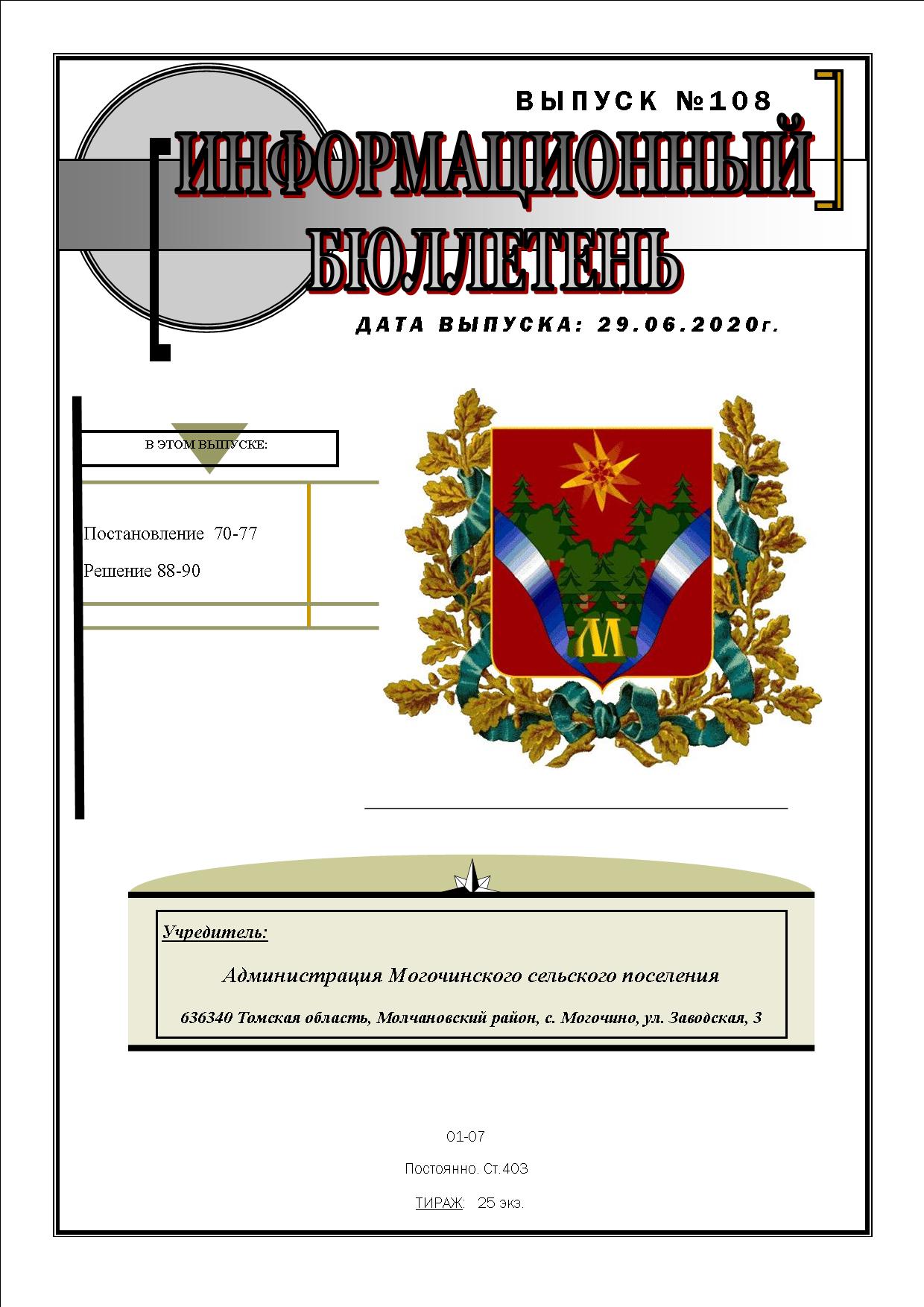 АДМИНИСТРАЦИЯ МОГОЧИНСКОГО СЕЛЬСКОГО ПОСЕЛЕНИЯМОЛЧАНОВСКОГО РАЙОНА  ТОМСКАЯ ОБЛАСТЬПОСТАНОВЛЕНИЕ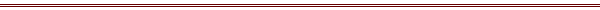 от « 08» июня  2020г.     	   					№ 70с. МогочиноО включении жителей Могочинского               сельского поселения в списокнуждающихся в древесине для собственных нужд       Рассмотрев заявления жителей Могочинского сельского поселения, а так же на основании Закона Томской области от 26.07.2007г. (постановление № 417) «Об установлении порядка и нормативов заготовки гражданами древесины для собственных нужд»  ПОСТАНОВЛЯЮ:1. Включить в список нуждающихся в древесине для собственных нужд жителей Могочинского сельского поселения,  согласно  приложения.2. Рекомендовать  Сулзатскому участковому лесничеству заключить с жителями Могочинского сельского поселения  договора купли-продажи на участок лесосечного фонда закреплённого за администрацией Могочинского сельского поселения, согласно списка (приложения),   для нужд отопления, строительство индивидуального жилого дома, строительство хозяйственных построек, ремонт жилого дома, ремонт хозяйственных построек, реконструкция жилого дома.  		  Приложение: список граждан 40 листов (1 экземпляр) Глава Администрации	 Могочинского сельского поселения					       			А.В.ДетлуковаАДМИНИСТРАЦИЯ МОГОЧИНСКОГО СЕЛЬСКОГО ПОСЕЛЕНИЯМОЛЧАНОВСКИЙ РАЙОН, ТОМСКАЯ ОБЛАСТЬПОСТАНОВЛЕНИЕот 09.06.2020								             № 71с.МогочиноО внесении изменений в постановление Администрации Могочинского сельского поселения от 06 марта 2020 года № 43  «О присвоении адреса дому блокированной застройки»        Руководствуясь пунктом 21 статьи 14. Федерального закона от 06.10.2003 г. № 131 ФЗ «Об общих принципах организации местного самоуправления в Российской Федерации», постановлением Правительства РФ от 19.11.2014г. № 1221 «Об утверждении правил присвоения, изменения и аннулирования адресов».               1.Пункт второй Постановления Администрации Могочинского сельского поселения от 06 марта 2020 года № 43 «О присвоении адреса дому блокированной застройки» изложить в следующей редакции:           - «2. Квартире площадью 88,3кв.м., расположенной в доме блокированной застройки по адресу: Российская Федерация, Томская область, Молчановский муниципальный район, Могочинское сельское поселение, с. Могочино, ул. Больничная д.18, присвоить адрес: Российская Федерация, Томская область, Молчановский муниципальный район, Могочинское сельское поселение, с. Могочино, ул. Больничная д.18 кв.1.              2.Пункт третий Постановления Администрации Могочинского сельского поселения от 06 марта 2020 года № 43 «О присвоении адреса дому блокированной застройки» изложить в следующей редакции:           - «3. Квартире площадью 37,7кв.м., расположенной в доме блокированной застройки по адресу: Российская Федерация, Томская область, Молчановский муниципальный район, Могочинское сельское поселение, с. Могочино, ул. Больничная д.18, присвоить адрес: Российская Федерация, Томская область, Молчановский муниципальный район, Могочинское сельское поселение, с. Могочино, ул. Больничная д.18 кв.2.Глава АдминистрацииМогочинского сельского поселения				 А.В.Детлукова			ТОМСКАЯ ОБЛАСТЬ МОЛЧАНОВСКИЙ РАЙОНАДМИНИСТРАЦИЯ МОГОЧИНСКОГО СЕЛЬСКОГО ПОСЕЛЕНИЯПОСТАНОВЛЕНИЕот «18»  июня  2020 г.                                                                                        № 72с. МогочиноО признании утратившим силу постановления администрации Могочинского сельского поселения от 04.05.2018 №65 «Об утверждении Порядка получения разрешения на участие на безвоздмезной основе лиц, замещающих в Администрации Могочинского сельского поселения должности муниципальной службы, в управлении некоммерческой организацией (кроме политической партии и органа профессионального союза, в том числе выборного органа первичной профсоюзной организации, созданной в Администрации Могочинского сельского поселения, аппарате избирательной комиссии Могочинского сельского поселения), жилищным, жилищно-строительным, гаражным кооперативом, товариществами собственников недвижимостив качестве единоличного исполнительного органа или вхождения в состав их коллегиальных органов управления» В соответствии со статьей 48 Федерального закона от 6 октября 2003 года № 131 ФЗ «Об общих принципах организации местного самоуправления в Российской Федерации» ПОСТАНОВЛЯЮ:1.Признать утратившим силу постановление Администрации Могочинского сельского поселения от 04.05.2018 № 65 «Об утверждении Порядка получения разрешения на участие на безвоздмезной основе лиц, замещающих в Администрации Могочинского сельского поселения должности муниципальной службы, в управлении некоммерческой организации ( кроме политической партии и органа профессионального союза, в том числе выборного органа профсоюзной организации, созданной в Администрации Могочинского сельского поселения, аппарате избирательной комиссии Могочинского сельского поселения), жилищным, жилищно-строительным, гаражным кооперативом, товариществами собственников недвижимости в качестве единоличного исполнительного органа или вхождение в состав их коллегиальных органов управления».2. Настоящее постановление вступает в силу после его официального опубликования, но не ранее вступления в силу Закона Томской области, определяющего порядок получения муниципальным служащим разрешения представителя нанимателя на участие на безвозмездной основе в управлении некоммерческой организации (кроме участия в управлении политической партией, органом профессионального союза, в том числе выборным органом первичной профсоюзной организации, созданной в органе местного самоуправления, аппарате избирательной комиссии муниципального образования, участия в съезде (конференции) или общем собрании иной общественной организации, жилищного, жилищно-строительного, гаражного кооперативов, товарищества собственников недвижимости).3.Опубликовать настоящее постановлении в Информациооном бюллетени и разместить на официальном сайте органов местного самоуправления Могочинского сельского поселения адрес: http://mogochino.ru.Глава Могочинского сельского поселения				А.В. ДетлуковаАДМИНИСТРАЦИЯ МОГОЧИНСКОГО СЕЛЬСКОГО ПОСЕЛЕНИЯМОЛЧАНОВСКИЙ РАЙОН, ТОМСКАЯ ОБЛАСТЬПОСТАНОВЛЕНИЕот 18 июня 2020г.								№ 74с.МогочиноО перенумерации земельногоучастка В соответствии с Федеральным Законом от 29.12.2004г. № 191-ФЗ «О введении в действие Градостроительного кодекса Российской Федерации», Федеральным Законом от 06.10.2003г. № 131-ФЗ «Об общих принципах организации местного самоуправления в Российской Федерации», Уставом Муниципального образования Могочинское сельское поселениеПОСТАНОВЛЯЮ:1.Изменить адрес земельного участка с кадастровым номером 70:10:0102002:278 Томская область, Молчановский район, с.Могочино, ул.Нарымская 21-2 на адрес: Российская Федерация, Томская область, Молчановский муниципальный район, Могочинское сельское поселение, с.Могочино, ул.Нарымская 16-2.         2. Постановление подлежит опубликованию в информационном бюллетене.        3. Контроль по исполнению постановления оставляю за собой.        4. Настоящее Постановление вступает в силу со дня принятия.Глава АдминистрацииМогочинского сельского поселения				       А.В.Детлукова	АДМИНИСТРАЦИЯ МОГОЧИНСКОГО СЕЛЬСКОГО ПОСЕЛЕНИЯМОЛЧАНОВСКИЙ РАЙОН, ТОМСКАЯ ОБЛАСТЬПОСТАНОВЛЕНИЕот 19 июня 2020г.								№ 75с.МогочиноО перенумерации жилого дома          Руководствуясь пунктом 21 статьи 14. Федерального закона от 06.10.2003 г. № 131 ФЗ «Об общих принципах организации местного самоуправления в Российской Федерации», постановлением Правительства РФ от 19.11.2014г. № 1221 «Об утверждении правил присвоения, изменения и аннулирования адресов»ПОСТАНОВЛЯЕТ:1. Изменить адрес жилого дома Томская область, Молчановский район, с. Могочино, ул. Северная д.26 на адрес: Российская Федерация, Томская область, Молчановский муниципальный район, Могочинское сельское поселение, с. Могочино, ул. Северная д. 17.	2.Постановление подлежит опубликованию в информационном бюллетене.	3. Контроль по исполнению постановления оставляю за собой.4. Настоящее Постановление вступает в силу со дня принятия.Заместитель Главы Могочинскогосельского поселения							Е.С.ДорофееваАДМИНИСТРАЦИЯ МОГОЧИНСКОГО СЕЛЬСКОГО ПОСЕЛЕНИЯМОЛЧАНОВСКИЙ РАЙОН, ТОМСКАЯ ОБЛАСТЬПОСТАНОВЛЕНИЕот 25.06.2020								             № 76с.МогочиноО присвоении адреса  индивидуальному жилому дому        Руководствуясь пунктом 21 статьи 14. Федерального закона от 06.10.2003 г. № 131 ФЗ «Об общих принципах организации местного самоуправления в Российской Федерации», постановлением Правительства РФ от 19.11.2014г. № 1221 «Об утверждении правил присвоения, изменения и аннулирования адресов».       1.Постановление Администрации Могочинского сельского поселения №43 от 06.03.2020 «О присвоении адреса дому блокированной застройки» отменить.       2. Постановление Администрации Могочинского сельского поселения № 71 от 09.06.2020 «О внесении изменений в постановление Администрации Могочинского сельского поселения от 06 марта 2020 года № 43 «О присвоении адреса дому блокированной застройки» отменить       3. Вновь построенному жилому дому, расположенному  на земельном участке: Российская Федерация, Томская область, Молчановский муниципальный район, Могочинское сельское поселение, с.Могочино, ул. 8 Марта 6а, присвоить адрес: Российская Федерация, Томская область, Молчановский муниципальный район, Могочинское сельское поселение, с. Могочино, ул.8 Марта д.6а.Глава АдминистрацииМогочинского сельского поселения				 А.В.Детлукова			АДМИНИСТРАЦИЯ МОГОЧИНСКОГО СЕЛЬСКОГО ПОСЕЛЕНИЯМОЛЧАНОВСКИЙ РАЙОН, ТОМСКАЯ ОБЛАСТЬПОСТАНОВЛЕНИЕот 26.06.2020								             № 77с.МогочиноО присвоении адреса  индивидуальному жилому дому        Руководствуясь пунктом 21 статьи 14. Федерального закона от 06.10.2003 г. № 131 ФЗ «Об общих принципах организации местного самоуправления в Российской Федерации», постановлением Правительства РФ от 19.11.2014г. № 1221 «Об утверждении правил присвоения, изменения и аннулирования адресов».       1. Вновь построенному жилому дому, расположенному  на земельном участке: Российская Федерация, Томская область, Молчановский муниципальный район, Могочинское сельское поселение, с. Могочино, ул. Рабочая 23, присвоить адрес: Российская Федерация, Томская область, Молчановский муниципальный район, Могочинское сельское поселение, с.Могочино, ул. Рабочая д.23.Глава АдминистрацииМогочинского сельского поселения				 А.В.Детлукова			СОВЕТ МОГОЧИНСКОГО СЕЛЬСКОГО ПОСЕЛЕНИЯМОЛЧАНОВСКИЙ РАЙОН, ТОМСКАЯ ОБЛАСТЬРЕШЕНИЕ«23» июня     2020 года						                  № 88с. МогочиноО внесении изменений и дополнений в решение Совета Могочинского сельского поселения  от 22.07.2015 № 100 «Об утверждении Уставамуниципального образования Могочинскоесельское поселение» В целях совершенствования нормативного правового акта Совет Могочинского сельского поселенияРЕШИЛ:1.  Внести в статью 6 Устава муниципального образования «Могочинское сельское поселение» Молчановского района Томской области, принятого решением Совета Могочинского сельского поселения от 22.07.2015 № 100, изменение, дополнив часть 1 подпунктом 6.1 в следующего содержания:«6.1) признание в установленном порядке жилых помещений муниципального и частного жилищного фонда непригодными для проживания, многоквартирных домов, за исключением многоквартирных домов, все жилые помещения,  которые  находятся в собственности Российской Федерации или субъекта Российской Федерации, аварийными и подлежащими сносу или реконструкции;».2.  Направить настоящее решение на государственную регистрацию в порядке, предусмотренном Федеральным законом от 21 июля 2005 года     
№ 97-ФЗ «О государственной регистрации уставов муниципальных образований».3.  Опубликовать настоящее решение в официальном печатном издании «Информационный бюллетень» и разместить на официальном сайте администрации Могочинского сельского поселения.4. Настоящее решение вступает в силу со дня его официального опубликования.Председатель Совета,
Глава Могочинского сельского поселения			      А.В. ДетлуковаПриложение к решению Совета                                                                                      Могочинского сельского поселения № 80а от «13» февраля  2020 годаИЗМЕНЕНИЯ И ДОПОЛНЕНИЯ в Устав муниципального образования Могочинское сельское поселение Молчановского района Томской области 1. Внести изменения в статью 6 Устава Муниципального образования «Могочинское сельское поселение» Молчановского района, Томской области, принятого решением Совета Могочинского сельского поселения от 22.07.2015 № 100, дополнив часть 1 подпунктом 6.1 в следующем содержании:6.1)  признание в установленном порядке жилых помещений муниципального и частного жилищного фонда непригодными для проживания, многоквартирных домов, за исключением многоквартирных домов, все жилые помещения,  которые находятся в собственности Российской Федерации или субъекта Российской Федерации, аварийными и подлежащими сносу или реконструкции».ТОМСКАЯ ОБЛАСТЬМОЛЧАНОВСКИЙ РАЙОНСОВЕТ МОГОЧИНСКОГО СЕЛЬСКОГО ПОСЕЛЕНИЯРЕШЕНИЕ(В редакции Решения от 23.03.2020 №85, Решения от 23.06.2020 №89)       от «30» декабря 2019г.			                  			              № 77с. МогочиноВ соответствии с Бюджетным кодексом Российской Федерации, Федеральным законом от 06.10.2003 г. №131-ФЗ «Об общих принципах организации местного самоуправления в Российской Федерации»СОВЕТ МОГОЧИНСКОГО СЕЛЬСКОГО ПОСЕЛЕНИЯ РЕШИЛ:Утвердить основные характеристики бюджета муниципального образования Могочинское сельское поселение на 2020 год: 1) общий объем доходов бюджета муниципального образования Могочинское сельское поселение в сумме 17 251,91 тысяч рублей, в том числе:- налоговые и неналоговые доходы в сумме 3 378,20 тысяч рублей;- безвозмездные поступления от других бюджетов бюджетной системы Российской Федерации в сумме 13 873,71 тысяч рублей;2) общий объем расходов бюджета муниципального образования Могочинское сельское поселение в сумме 18 737,14 тысяч рублей;3) дефицит бюджета муниципального образования Могочинское сельское поселение  в сумме 1 485,23 тысяч  рублей.2. Утвердить основные характеристики бюджета муниципального образования Могочинское сельское поселение на 2021 год и на 2022 год: 1) общий объем доходов бюджета муниципального образования Могочинское сельское поселение на 2021 год в сумме 15 345,10 тысяч рублей, в том числе налоговые и неналоговые доходы в сумме 3 486,40 тысяч рублей, безвозмездные поступления от других бюджетов бюджетной системы Российской Федерации в сумме 11 858,70 тысяч рублей и на 2022 год в сумме 15 580,00 тысяч рублей, в том числе налоговые и неналоговые доходы в сумме 3 756,60 тысяч рублей, безвозмездные поступления от других бюджетов бюджетной системы Российской Федерации в сумме 11 823,40 тысяч рублей.2) общий объем расходов бюджета муниципального образования Могочинское сельское поселение на 2021 год в сумме 15 345,10 тысяч рублей и на 2022 год в сумме 15 580,00 тысяч рублей; 3) дефицит бюджета муниципального образования Могочинское сельское поселение на 2021 год в сумме 0,0 тысяч рублей и на 2022 год в сумме 0,0 тысяч рублей.3. Установить, что остатки средств бюджета муниципального образования Могочинское сельское поселение на начало текущего финансового года, за исключением остатков бюджетных ассигнований дорожного фонда муниципального образования Могочинское сельское поселение и остатков неиспользованных межбюджетных трансфертов, полученных бюджетом муниципального образования Могочинское сельское поселение в форме субсидий, субвенций и иных межбюджетных трансфертов, имеющих целевое назначение, в объеме до 100 процентов могут направляться на покрытие временных кассовых разрывов, возникающих при исполнении бюджета муниципального образования Могочинское сельское поселение.4. Утвердить:1) перечень главных администраторов доходов бюджета муниципального образования Могочинское сельское поселение – территориальных органов федеральных органов исполнительной власти и органов государственной власти Томской области и закрепляемые за ними виды доходов согласно приложению 1 к настоящему решению;2) перечень главных администраторов доходов бюджета муниципального образования Могочинское сельское поселение – органов местного самоуправления Могочинского сельского поселений, муниципальных учреждений Молчановского района и закрепляемые за ними виды доходов согласно приложению 2 к настоящему решению;3) перечень главных администраторов источников финансирования дефицита бюджета муниципального образования Могочинское сельское поселение согласно приложению 3 к настоящему решению;4) объем безвозмездных поступлений в бюджет муниципального образования Могочинское сельское поселение из бюджета муниципального образования «Молчановский район» на 2020 год согласно приложению 4 к настоящему решению и на плановый период 2021 и 2022 годов согласно приложению 4.1. к настоящему решению;5) источники финансирования дефицита бюджета муниципального образования Могочинское сельское поселение на 2020 год и на плановый период 2021 и 2022 годов согласно приложению 5 к настоящему решению;6) программу муниципальных внутренних заимствований Могочинского сельского поселения на 2020 год и на плановый период 2021 и 2022 годов согласно приложению 6 к настоящему решению;7) перечень главных распорядителей (распорядителей) средств бюджета муниципального образования Могочинское сельское поселение на 2020 год и на плановый период 2021 и 2022 годов согласно приложению 7 к настоящему решению;8) программу муниципальных гарантий муниципального образования Могочинское сельское поселение на 2020 год и на плановый период 2021 и 2022 годов согласно приложению 8 к настоящему решению;9) перечень и объемы финансирования муниципальных программ муниципального образования Могочинское сельское поселение на 2020 год согласно приложению 9 к настоящему решению и на плановый период 2021 и 2022 годов согласно приложению 9.1. к настоящему решению;10) случаи и порядок  предоставления субсидий юридическим лицам (за исключением субсидий государственным (муниципальным) учреждениям, индивидуальным предпринимателям, физическим лицам– производителям товаров, работ, услуг из бюджета муниципального образования Могочинское сельское поселение согласно приложению 10 к настоящему решению;11) распределение бюджетных ассигнований бюджета муниципального образования Могочинское сельское поселение  по разделам, подразделам, целевым статьям, группам и подгруппам видов расходов классификации расходов бюджетов на 2020 год согласно приложению 11 к настоящему решению и на плановый период 2021 и 2022 годов согласно приложению 11.1 к настоящему решению;12) в пределах общего объема расходов, установленного пунктом 1 настоящего решения, ведомственную структуру расходов бюджета муниципального образования Могочинское сельское поселение на 2020 год согласно приложению 12 к настоящему решению и в пределах общего объема расходов, установленного пунктом 2 настоящего решения, ведомственную структуру расходов бюджета муниципального образования Могочинское сельское поселение на плановый период 2021 и 2022 годов согласно приложению 12.1. к настоящему решению.5. Утвердить объем бюджетных ассигнований дорожного фонда муниципального образования Могочинское сельское поселение на 2020 год и на плановый период 2021 и 2022 годов в сумме:на 2020 год – 6 331,30 тысяч рублей;на 2021 год – 5 166,00 тысяч рублей;на 2022 год – 5 366,00 тысяч рублей.6. Установить:1) верхний предел муниципального внутреннего долга Могочинского сельского поселения на:1 января 2021 года в сумме 0,0 тысяч рублей, в том числе верхний предел долга по муниципальным гарантиям в сумме 0,0 тысяч рублей;1 января 2022 года в сумме 0,0 тысяч рублей, в том числе верхний предел долга по муниципальным гарантиям в сумме 0,0 тысяч рублей;1 января 2023 года в сумме 0,0 тысяч рублей, в том числе верхний предел долга по муниципальным гарантиям в сумме 0,0 тысяч рублей;2) муниципальные гарантии Могочинского сельского поселения в 2020-2022 годах не предоставляются.7. Установить, что, в соответствии с пунктом 1 статьи 74 Бюджетного кодекса Российской Федерации, бюджетные ассигнования, предусмотренные главным распорядителям средств бюджета муниципального образования Могочинское сельское поселение, в ведении которых находятся муниципальные казенные учреждения, на обеспечение деятельности муниципальных казенных учреждений за счет безвозмездных поступлений от физических и юридических лиц, в том числе добровольных пожертвований, предоставляются при условии фактического поступления указанных доходов в бюджет муниципального образования Могочинское сельское поселение.Порядок предоставления указанных бюджетных ассигнований и доведения указанных бюджетных ассигнований и лимитов бюджетных обязательств до главных распорядителей средств бюджета муниципального образования Могочинское сельское поселение устанавливается Администрацией Могочинского сельского поселения.8. Доходы от платных услуг, оказываемых муниципальными казенными учреждениями; безвозмездные поступления от физических и юридических лиц, в том числе добровольные пожертвования, поступившие в бюджет муниципального образования Могочинское сельское поселение сверх утвержденных настоящим решением направляются в 2020-2022 годах на увеличение расходов соответствующего муниципального казенного учреждения путем внесения изменений в сводную бюджетную роспись по представлению главных распорядителей средств бюджета муниципального образования Могочинское сельское поселение без внесения изменений в настоящее решение.9. Установить, что при заключении подлежащего оплате за счет средств бюджета муниципального образования Могочинское сельское поселение гражданско-правового договора (муниципального контракта), предметом которого являются поставка товара, выполнение работы, оказание услуги, получателями средств бюджета муниципального образования Могочинское сельское поселение могут предусматриваться авансовые платежи:- в размере до 100 процентов суммы договора (контракта), но не более лимитов бюджетных обязательств, подлежащих исполнению за счет средств бюджета     муниципального образования Могочинское сельское поселение в соответствующем финансовом году, - по договорам (контрактам) об оказании услуг связи, о подписке на печатные издания и об их приобретении, обучении на курсах повышения квалификации, обеспечении участия в семинарах, вебинарах, конференциях, форумах, по договорам обязательного страхования гражданской ответственности владельцев транспортных средств, по договорам приобретения комплектующих к компьютерной техники, по договорам приобретения материальных запасов для содержания уличного освещения;- в размере до 30 процентов суммы договора (контракта), но не более 30 процентов лимитов бюджетных обязательств, подлежащих исполнению за счет средств бюджета муниципального образования Могочинское сельское поселение в соответствующем финансовом году, - по остальным договорам (контрактам), если иное не предусмотрено законодательством Российской Федерации, Томской области и муниципальными правовыми актами Могочинского сельского поселения.10. Настоящее решение вступает в силу с 1 января 2020 года.11. Настоящее решение подлежит размещению в печатном издании «Информационный бюллетень» и на официальном сайте муниципального образования «Могочинское сельское поселение» в сети «Интернет» (http://www.mogochino.ru/). 12. Контроль за исполнением настоящего решения возложить на контрольно - правовой комитет Совета Могочинского сельского поселения.Глава Могочинского сельского поселения,                                                      А.В. ДетлуковаПредседатель Совета Могочинскогосельского поселенияПриложение 1 к решению Совета Могочинского сельского поселенияот «30» декабря 2019 № 77Перечень главных администраторов доходов бюджета муниципального образования Могочинское сельское поселение - территориальных органов федеральных органов исполнительной власти и органов государственной власти Томской области и закрепляемые за ними виды доходовГлава Могочинского сельского поселения,                                                 А.В. ДетлуковаПредседатель Совета Могочинского  сельского поселенияПриложение 2 к решению Совета Могочинского сельского поселенияот «30» декабря 2019 № 77Перечень главных администраторов доходов бюджета муниципального образования Могочинское сельское поселение – органов местного самоуправления Могочинского сельского поселения, муниципальных учреждений Молчановского района и закрепляемые за ними виды доходов Глава Могочинского сельского поселения,                                                 А.В. ДетлуковаПредседатель Совета Могочинскогосельского поселенияПриложение 3 к решению Совета Могочинского сельского поселенияот «30» декабря 2019 № 77Перечень главных администраторов источников финансирования дефицита бюджета муниципального образования Могочинское сельское поселениеГлава Могочинского сельского поселения,                                                   А.В. ДетлуковаПредседатель Совета Могочинскогосельского поселенияПриложение 4 к решению Совета Могочинского сельского поселенияот «30» декабря 2019 № 77Объем безвозмездных поступлений в бюджет муниципального образования Могочинское сельское поселение из бюджета муниципального образования «Молчановский район»на 2020 годтысяч рублейГлава Могочинского сельского поселения,                                                  А.В. ДетлуковаПредседатель Совета Могочинскогосельского поселенияПриложение 4.1 к решению Совета Могочинского сельского поселенияот «30» декабря 2019 № 77Объем безвозмездных поступлений в бюджет муниципального образования Могочинское сельское поселение из бюджета муниципального образования «Молчановский район»на плановый период 2021 и 2022 годовтыс. рублейГлава Могочинского сельского поселения,                                                       А.В. ДетлуковаПредседатель Совета Могочинскогосельского поселенияПриложение 5 к решению Совета Могочинского сельского поселенияот «30» декабря 2019  №77Источникифинансирования дефицита бюджета муниципального образованияМогочинское сельское поселениена 2020 год и на плановый период 2021 и 2022 годовтыс. рублейГлава Могочинского сельского поселения,                                                     А.В. ДетлуковаПредседатель Совета Могочинского  сельского поселенияПриложение 6 к решению Совета Могочинского сельского поселенияот «30» декабря 2019 № 77Программамуниципальных внутренних заимствованиймуниципального образования Могочинское сельское поселение на 2020 год и на плановый период 2021 и 2022 годовНастоящая программа муниципальных внутренних заимствований Могочинского сельского поселения составлена в соответствии с Бюджетным кодексом Российской Федерации и устанавливает перечень внутренних заимствований Могочинского сельского поселения, направляемых в 2020 году и на плановом периоде 2021 и 2022 годов на финансирование дефицита бюджета и на погашение муниципальных долговых обязательств муниципального образования Могочинское сельское поселение.Внутренние заимствования(привлечение) погашение на 2020 год и на плановый период 2021 и 2022 годовтыс. рублейГлава Могочинского сельского поселения,                                                А.В. ДетлуковаПредседатель Совета Могочинскогосельского поселения Приложение 7 к решению Совета Могочинского сельского поселенияот «30» декабря 2019 № 77Переченьглавных распорядителей (распорядителей) средств бюджета муниципального образования Могочинское сельское поселениеГлава Могочинского сельского поселения,                                                А.В. ДетлуковаПредседатель Совета Могочинскогосельского поселенияПриложение 8 к решению Совета Могочинского сельского поселенияот «30» декабря 2019 № 77Программа муниципальных гарантий муниципального образования Могочинское сельское поселение на 2020 год и на плановый период 2021 и 2022 годов1. Перечень подлежащих предоставлению муниципальных гарантий муниципального образования Могочинское сельское поселение на 2020 год и на плановый период 2021 и 2022 годов2. Исполнение муниципальных гарантий муниципального образования Могочинское сельское поселение на 2020 год и на плановый период 2021 и 2022 годовтыс. рублейГлава Могочинского сельского поселения,                                                А.В. ДетлуковаПредседатель Совета Могочинскогосельского поселенияПриложение 9 к решению Совета Могочинского сельского поселенияот «30» декабря 2019 № 77Перечень и объемы финансированиямуниципальных программ Могочинского сельского поселения на 2020 год                                                                                                                              тысяч рублейГлава Могочинского сельского поселенияПредседатель Совета Могочинского сельского поселения                          А.В. ДетлуковаПриложение 9.1 к решению Совета Могочинского сельского поселенияот «30» декабря 2019 № 77Перечень и объемы финансированиямуниципальных программ Могочинского сельского поселения на плановый период 2021 и 2022 годовтысяч рублейГлава Могочинского сельского поселенияПредседатель Совета Могочинского сельского поселения                            А.В. ДетлуковаПриложение 10 решению Совета Могочинского сельского поселения       от «30» декабря 2019 № 77Случаи и порядок предоставления субсидий юридическим лицам (за исключением субсидий государственным (муниципальным) учреждениям), индивидуальным предпринимателям, физическим лицам– производителям товаров, работ, услуг из бюджета муниципального образования Могочинское сельское поселение1.Субсидии в целях возмещения затрат в связи с производством и реализацией населению электрической энергии, производимой дизельной электростанцией, по тарифу в системе централизованного энергоснабжения.2. Общие условия предоставления субсидий определяются настоящим Порядком.1) Категории получателей, цели предоставления, суммы, критерии отбора,  конкретные условия и порядок предоставления субсидии, порядок возврата субсидий в случае нарушения условий, установленных при их предоставлении, определяются в соответствии с постановлением Администрации Могочинского сельского поселения;2) Субсидии предоставляются в пределах бюджетных ассигнований и лимитов бюджетных обязательств, доведенных в установленном порядке до главных распорядителей (распорядителей) и получателей бюджетных средств;3) Предоставление субсидии осуществляется в безналичном порядке путем перечисления денежных средств на счет получателя субсидии: открытый территориальным органом Федерального казначейства в учреждениях Центрального банка Российской Федерации для учета операций со средствами юридических лиц (их обособленных подразделений),  не являющихся  участниками бюджетного процесса, если иное не установлено бюджетным законодательством Российской Федерации, - для юридических лиц; на расчетный счет, открытый получателем субсидии в учреждении Центрального банка Российской Федерации или кредитной организации, - для индивидуальных предпринимателей, а также физических лиц – производителей товаров, работ, услуг.Основанием для перечисления денежных средств получателю субсидии является договор, заключаемый с главным распорядителем (распорядителем) или получателем бюджетных средств. Получатель субсидии обязан представлять главному распорядителю (распорядителю) бюджетных средств отчетность об использовании субсидии в соответствии с заключенным договором;4) Главный распорядитель (распорядитель) бюджетных средств вправе в любое время проверить использование получателем субсидии предоставленных денежных средств. Получатель субсидии обязан в срок не позднее 3 дней с момента получения запроса об использовании средств субсидии представить соответствующие документы главному распорядителю (распорядителю) бюджетных средств;5) Неисполнение или ненадлежащее исполнение получателем средств субсидии обязанностей, предусмотренных настоящим Порядком, а также иными нормативными правовыми актами, регулирующими отношения, связанные с предоставлением и использованием субсидий, может являться основанием для прекращения предоставления субсидии и (или) возникновения обязанности возвратить полученные средства в бюджет муниципального образования Могочинское сельское поселение.Приложение 11 к решению Совета Могочинского сельского поселенияот «30» декабря 2019 № 77Распределение бюджетных ассигнований бюджета муниципального образования Могочинское сельское поселение по разделам, подразделам, целевым статьям, группам и подгруппам видов расходов классификации расходов бюджета на 2020 годтысяч  рублейГлава Могочинского сельского поселения,                                                А.В. ДетлуковаПредседатель Совета Могочинского  сельского поселенияПриложение 11.1 решению Совета Могочинского сельского поселения       от «30» декабря 2019 № 77Распределение бюджетных ассигнований бюджета муниципального образования Могочинское сельское поселение по разделам, подразделам, целевым статьям, группам и подгруппам видов расходов классификации расходов бюджета на плановый период 2021 и 2022 годовтысяч рублейГлава Могочинского сельского поселения,                                                      А.В. ДетлуковаПредседатель Совета Могочинского  сельского поселенияПриложение 12  решению Совета Могочинского сельского поселения      от «30» декабря 2019 № 77Ведомственная структура расходовбюджета муниципального образования Могочинское сельское поселение на 2020 год                                                                                                                          тысяч рублейГлава Могочинского сельского поселения,                                                 А.В. ДетлуковаПредседатель Совета Могочинского  сельского поселенияПриложение 12.1 к решению Совета Могочинского сельского поселенияот «30» декабря 2019 № 77Ведомственная структура расходовбюджета муниципального образования Могочинское сельское поселение на плановый период 2021 и 2022 годов  тысяч рублейГлава Могочинского сельского поселения,                                          А.В. ДетлуковаПредседатель Совета Могочинского  сельского поселенияТОМСКАЯ ОБЛАСТЬМОЛЧАНОВСКИЙ РАЙОНСОВЕТ МОГОЧИНСКОГО СЕЛЬСКОГО ПОСЕЛЕНИЯРЕШЕНИЕ     «23» июня  2020 года							                          № 90с. МогочиноО назначении публичных слушаний по проекту решения «Об утверждении отчета об исполнении бюджета муниципального образования «Могочинское сельское поселение» за 2019 год»В соответствии с Федеральным законом от 06.10.2003 № 131-ФЗ «Об общих принципах организации местного самоуправления в Российской Федерации»СОВЕТ МОГОЧИНСКОГО СЕЛЬСКОГО ПОСЕЛЕНИЯ РЕШИЛ:1. Принять в первом чтении проект решения Совета Могочинского сельского поселения «Об утверждении бюджета Муниципального образования Могочинское сельское поселение на 2019 год» согласно приложению.2. Настоящее решение подлежит размещению в печатном издании «Информационный бюллетень» и на официальном сайте муниципального образования «Могочинское сельское поселение» в сети «Интернет» (http://www.mogochino.ru/).3. Провести публичные слушания по проекту решения Совета Могочинского сельского поселения «Об утверждении отчета об исполнении бюджета муниципального образования Могочинское сельское поселение» на 2019 год» в с. Могочино в здании Администрации Могочинского сельского поселения 04 июля 2020г. в 09 час. 00 мин. в форме собрания заинтересованных жителей Могочинского сельского поселения, обладающих избирательным правом, с участием депутатов Совета Могочинского сельского поселения, Главы Могочинского сельского поселения.4. Создать временную комиссию Совета Могочинского сельского поселения по организации публичных слушаний по проекту решения Совета Могочинского сельского поселения «Об утверждении бюджета Муниципального образования Могочинское сельское поселение на 2019 год» в составе депутатов: Мироновой Л.И., Андрюковой Г.В., Беляева А.В., Романюк Н.Е., Лидиной Д.Г., Гуровой В.Н.5. Предложения граждан по проекту решения Совета Могочинского сельского поселения «Об утверждении бюджета Муниципального образования Могочинское сельское поселение на 2019 год» учитываются в соответствии с Положением о порядке организации и проведения публичных слушаний по вопросам местного значения, утвержденным решением Совета Могочинского сельского поселения от 03.11.2005 г. № 10. 6. Установить, что с материалами, относящимися к вопросу публичных слушаний, граждане вправе ознакомиться во временной комиссии Совета Могочинского сельского поселения 24.06.2020г. по 03.07.2020 г. в рабочее время в администрации Могочинского сельского поселения, библиотеке.7. Настоящее решение вступает в силу с момента официального опубликования.Председатель Совета Могочинского  сельского поселенияГлава Могочинского сельского поселения,                                          А.В. ДетлуковаПриложение к решениюСовета Могочинского сельского поселенияот  ______________2020 г. № __Проект решения Совета Могочинского сельского поселения«Об утверждении отчета об исполнении бюджета Могочинского сельского поселения за 2019 год»В соответствии с Бюджетным кодексом Российской Федерации, Федеральным законом от 06.10.2003 № 131-ФЗ «Об общих принципах организации местного самоуправления в Российской Федерации», Уставом Могочинского сельского поселения, решением Совета Могочинского сельского поселения от 13.11.2015 № 106 «Об утверждении Положения о бюджетном процессе в Могочинском сельском поселении Молчановского района Томской области».СОВЕТ МОГОЧИНСКОГО СЕЛЬСКОГО ПОСЕЛЕНИЯ РЕШИЛ:1. Утвердить отчет об исполнении бюджета Могочинского сельского поселения за 2019 год по доходам в сумме 19 318,9 тысяч рублей, по расходам в сумме 18 365,2 тысяч рублей и профицит 953,7 тысяч рублей согласно приложениям № 1-4 к настоящему решению.2. Контроль за исполнением настоящего решения возложить на социально – экономический комитет Совета Могочинского сельского поселения.3. Настоящее решение обнародовать в информационном бюллетене Совета Могочинского сельского поселения.Председатель Совета Могочинского сельского поселения, Глава Могочинского сельского поселения                                          А.В. ДетлуковаОб утверждении бюджета муниципального образования Могочинское сельское поселение на 2020 год и на плановый период 2021 и 2022 годовКод бюджетной классификации Российской ФедерацииНаименование главных администраторов доходов бюджета муниципального образования Могочинское сельское поселение и закрепляемые за ними виды доходовУправление Федерального казначейства по Томской области100 1 03 02230 01 0000 110Доходы от уплаты акцизов на дизельное топливо, подлежащие распределению между бюджетами субъектов Российской Федерации и местными бюджетами с учетом установленных дифференцированных нормативов отчислений в местные бюджеты100 1 03 02240 01 0000 110Доходы от уплаты акцизов на моторные масла для дизельных и (или) карбюраторных (инжекторных) двигателей, подлежащие распределению между бюджетами субъектов Российской Федерации и местными бюджетами с учетом установленных дифференцированных нормативов отчислений в местные бюджеты100 1 03 02250 01 0000 110Доходы от уплаты акцизов на автомобильный бензин, подлежащие распределению между бюджетами субъектов Российской Федерации и местными бюджетами с учетом установленных дифференцированных нормативов отчислений в местные бюджеты 100 1 03 02260 01 0000 110Доходы от уплаты акцизов на прямогонный бензин, подлежащие распределению между бюджетами субъектов Российской Федерации и местными бюджетами с учетом установленных дифференцированных нормативов отчислений в местные бюджеты Управление Федеральной налоговой службы по Томской области182 1 01 02000 01 0000 110Налог на доходы физических лиц182 1 06 01000 00 0000 110Налог на имущество физических лиц 182 1 06 06000 00 0000 110Земельный налогКод бюджетной классификации Российской ФедерацииНаименование главных администраторов доходов бюджета муниципального образования Могочинское сельское поселение и закрепляемые за ними виды доходовАдминистрация Могочинского сельского поселения901 1 08 04020 01 0000 110Государственная пошлина за совершение нотариальных действий должностными лицами органов местного самоуправления, уполномоченными в соответствии с законодательными актами Российской Федерации на совершение нотариальных действий901 1 11 05025 10 0000 120Доходы, получаемые в виде арендной платы, а также средства от продажи права на заключение договоров аренды за земли, находящиеся в собственности сельских поселений (за исключением земельных участков муниципальных бюджетных и автономных учреждений)901 1 11 05075 10 0000 120Доходы от сдачи в аренду имущества, составляющего казну сельских поселений (за исключением земельных участков)901 1 11 09045 10 0000 120Прочие поступления от использования имущества, находящегося в собственности сельских поселений (за исключением имущества муниципальных бюджетных и автономных учреждений, а также имущества муниципальных унитарных предприятий, в том числе казенных)901 1 13 02995 10 0000 130Прочие доходы от компенсации затрат бюджетов сельских поселений901 1 16 10032 10 0000 140Прочее возмещение ущерба, причиненного муниципальному имуществу сельского поселения (за исключением имущества, закрепленного за муниципальными бюджетными (автономными) учреждениями, унитарными предприятиями)901 1 16 11064 01 0000 140Платежи, уплачиваемые в целях возмещения вреда, причиняемого автомобильным дорогам местного значения транспортными средствами, осуществляющими перевозки тяжеловесных и (или) крупногабаритных грузов901 1 16 07090 10 0000 140Иные штрафы, неустойки, пени, уплаченные в соответствии с законом или договором в случае неисполнения или ненадлежащего исполнения обязательств перед муниципальным органом, (муниципальным казенным учреждением) сельского поселения901 1 16 07010 10 0000 140Штрафы, неустойки, пени, уплаченные в случае просрочки исполнения поставщиком (подрядчиком, исполнителем) обязательств, предусмотренных муниципальным контрактом, заключенным муниципальным органом, казенным учреждением сельского поселения901 1 17 01050 10 0000 180Невы ясненные поступления, зачисляемые в бюджеты сельских поселений901 1 17 05050 10 0000 180Прочие неналоговые доходы бюджетов сельских поселений901 2 02 15001 10 0000 150Дотации бюджетам сельских поселений на выравнивание бюджетной обеспеченности901 2 02 29999 10 0000 150Прочие субсидии бюджетам сельских поселений901 2 02 35082 10 0000 150Субвенции бюджетам сельских поселений на предоставление жилых помещений детям-сиротам и детям, оставшимся без попечения родителей, лицам из их числа по договорам найма специализированных жилых помещений901 2 02 35118 10 0000 150Субвенции бюджетам сельских поселений на осуществление первичного воинского учета на территориях, где отсутствуют военные комиссариаты901 2 02 35118 10 0000 150Иной межбюджетный трансферт местным бюджетам на оборудование мест посадки воздушного судна ветроуказателями901 2 02 35118 10 0000 150Иной межбюджетный трансферт местным бюджетам на создание мест (площадок) накопления твердых коммунальных отходов в рамках государственной программы «Обращение с отходами, в том числе с твердыми коммунальными отходами, на территории Томской области»901 2 02 49999 10 0000 150Иной межбюджетный трансферт на оказание помощи в ремонте и (или) переустройстве жилых помещений граждан, не стоящих на учете в качестве нуждающихся в улучшении жилищных условий и не реализовавших свое право на улучшение жилищных условий за счет средств федерального и областного бюджетов в 2009 и последующих годах, из числа: участников и инвалидов Великой Отечественной войны 1941 - 1945 годов; тружеников тыла военных лет; лиц, награжденных знаком «Жителю блокадного Ленинграда»; бывших несовершеннолетних узников концлагерей; вдов погибших (умерших) участников Великой Отечественной войны 1941 - 1945 годов, не вступивших в повторный брак901 2 02 49999 10 0000 150Иной межбюджетный трансферт на обеспечение условий для развития физической культуры и массового спорта901 2 02 49999 10 0000 150Иной межбюджетный трансферт на капитальный ремонт и (или) ремонт автомобильных дорог общего пользования местного значения в границах Молчановского района901 2 02 49999 10 0000 150Иные межбюджетные трансферты на поддержание мер по обеспечению сбалансированности бюджетов сельских поселений Молчановского района  901 2 07 05020 10 0000 150Поступления от денежных пожертвований, предоставляемых физическими лицами получателям средств бюджетов сельских поселений  901 2 07 05030 10 0000 150Прочие безвозмездные поступления в бюджеты сельских поселенийМуниципальное казенное учреждение Управление финансов Администрации Молчановского района Томской области903 2 08 05000 10 0000 150Перечисления из бюджетов сельских поселений (в бюджеты поселений) для осуществления возврата (зачета) излишне уплаченных или излишне взысканных сумм налогов, сборов и иных платежей, а также сумм процентов за несвоевременное осуществление такого возврата и процентов, начисленных на излишне взысканные суммыКод бюджетной классификацииРоссийской ФедерацииКод бюджетной классификацииРоссийской ФедерацииНаименованиекод главного администраторакод группы, подгруппы, статьи и вида источниковНаименование901Администрация Могочинского сельского поселения90101 05 02 01 10 0000 510Увеличение прочих остатков денежных средств бюджетов сельских поселений90101 05 02 01 10 0000 610Уменьшение прочих остатков денежных средств бюджетов сельских поселенийКоды бюджетной классификации Российской ФедерацииНаименование показателейСумма2 00 00000 00 0000 000Безвозмездные поступления13 873,712 02 00000 00 0000 000Безвозмездные поступления от других бюджетов бюджетной системы Российской Федерации6 339,702 02 01000 00 0000 151Дотации бюджетам бюджетной системы Российской Федерации6 339,702 02 15001 10 0000 151Дотации бюджетам сельских поселений на выравнивание бюджетной обеспеченности6 339,702 02 02000 00 0000 151Субсидии бюджетам бюджетной системы Российской Федерации (межбюджетные субсидии)4 126,312 02 29999 00 0000 150Субсидии бюджетам сельских поселений на реализацию программ формирования современной городской среды359,512 02 29999 00 0000 150Субсидии на капитальный ремонт и (или) ремонт автомобильных дорог общего пользования местного значения в границах Молчановского района3 252,402 02 29999 00 0000 150Субсидия на обеспечение условий для развития физической культуры и массового спорта514,402 02 30000 00 0000 151Субвенции бюджетам бюджетной системы Российской Федерации1 561,002 02 35118 10 0000 150Субвенции бюджетам сельских поселений на осуществление первичного воинского учета на территориях, где отсутствуют военные комиссариаты353,202 02 35082 10 0000 151Субвенции бюджетам сельских поселений на предоставление жилых помещений детям-сиротам и детям, оставшимся без попечения родителей, лицам из их числа по договорам найма специализированных жилых помещений1 207,802 02 40000 00 0000 151Иные межбюджетные трансферты1 846,702 02 49999 10 0000 151Прочие межбюджетные трансферты, передаваемые бюджетам сельских поселений1 846,70в том числе:Иные межбюджетные трансферты на поддержание мер по обеспечению сбалансированности бюджетов сельских поселений Молчановского района895,60Иные межбюджетные трансферты местным бюджетам на создание мест (площадок) накопления твердых коммунальных отходов в рамках государственной программы «Обращение с отходами, в том числе с твердыми коммунальными отходами, на территории Томской области».540,00Исполнение судебных актов по обеспечению жилыми помещениями детей - сирот, детей, оставшихся без попечения родителей, а также детей из их числа, не имеющих закрепленного жилого помещения311,10Иные межбюджетные трансферты местным бюджетам на оборудование мест посадки воздушного судна ветроуказателями100,00Коды бюджетной классификации Российской ФедерацииНаименование показателейСуммаСуммаКоды бюджетной классификации Российской ФедерацииНаименование показателей202120222 00 00000 00 0000 000Безвозмездные поступления11858,711823,4 2 02 00000 00 0000 000Безвозмездные поступления от других бюджетов бюджетной системы Российской Федерации6410,46364,22 02 01000 00 0000 151Дотации бюджетам бюджетной системы Российской Федерации6410,46364,22 02 15001 10 0000 151Дотации бюджетам сельских поселений на выравнивание бюджетной обеспеченности6410,46364,22 02 15001 10 0000 151Дотации бюджетам сельских поселений на выравнивание бюджетной обеспеченности6410,46364,22 02 15001 10 0000 151Дотации бюджетам сельских поселений на выравнивание бюджетной обеспеченности6410,46364,22 02 30000 00 0000 151Субвенции бюджетам бюджетной системы Российской Федерации1563,91574,82 02 30000 00 0000 151Субвенции бюджетам бюджетной системы Российской Федерации1563,91574,82 02 35118 10 0000 150Субвенции бюджетам сельских поселений на осуществление первичного воинского учета на территориях, где отсутствуют военные комиссариаты356,13672 02 35082 10 0000 151Субвенции бюджетам сельских поселений на предоставление жилых помещений детям-сиротам и детям, оставшимся без попечения родителей, лицам из их числа по договорам найма специализированных жилых помещений1207,81207,82 02 35082 10 0000 151Субвенции бюджетам сельских поселений на предоставление жилых помещений детям-сиротам и детям, оставшимся без попечения родителей, лицам из их числа по договорам найма специализированных жилых помещений1207,81207,82 02 35082 10 0000 151Субвенции бюджетам сельских поселений на предоставление жилых помещений детям-сиротам и детям, оставшимся без попечения родителей, лицам из их числа по договорам найма специализированных жилых помещений1207,81207,82 02 35082 10 0000 151Субвенции бюджетам сельских поселений на предоставление жилых помещений детям-сиротам и детям, оставшимся без попечения родителей, лицам из их числа по договорам найма специализированных жилых помещений1207,81207,82 02 35082 10 0000 151Субвенции бюджетам сельских поселений на предоставление жилых помещений детям-сиротам и детям, оставшимся без попечения родителей, лицам из их числа по договорам найма специализированных жилых помещений1207,81207,82 02 35082 10 0000 151Субвенции бюджетам сельских поселений на предоставление жилых помещений детям-сиротам и детям, оставшимся без попечения родителей, лицам из их числа по договорам найма специализированных жилых помещений1207,81207,82 02 40000 00 0000 151Иные межбюджетные трансферты3884,43884,42 02 49999 10 0000 151Прочие межбюджетные трансферты, передаваемые бюджетам сельских поселений3884,43884,42 02 49999 10 0000 151Прочие межбюджетные трансферты, передаваемые бюджетам сельских поселений3884,43884,42 02 49999 10 0000 151Прочие межбюджетные трансферты, передаваемые бюджетам сельских поселений3884,43884,4в том числе:Иные межбюджетные трансферты местным бюджетам на капитальный ремонт и (или) ремонт автомобильных дорог общего пользования местного значения в границах Молчановского района.33703370Иные межбюджетные трансферты на обеспечение условий для развития физической культуры и массового спорта514,4514,4Иные межбюджетные трансферты на обеспечение условий для развития физической культуры и массового спорта514,4514,4Иные межбюджетные трансферты на обеспечение условий для развития физической культуры и массового спорта514,4514,4Наименование показателейСуммаСуммаСуммаНаименование показателей2020 год2021 год2022 годИзменение остатков средств на счетах по учету средств бюджета муниципального образования Могочинское сельское поселение0,00,00,0Итого источники финансирования дефицита бюджета0,00,00,0Виды заимствованийСуммаСуммаСуммаВиды заимствований2020 год2021 год2022 год1. Муниципальные ценные бумаги:объем привлеченияобъем средств, направляемых на погашение основной суммы долга0,00,00,00,00,00,00,00,00,02. Кредиты, полученные от кредитных организаций:объем привлеченияобъем средств, направляемых на погашение основной суммы долга0,00,00,00,00,00,00,00,00,03. Кредиты, привлекаемые от других бюджетов бюджетной системы Российской Федерации:объем привлеченияобъем средств, направляемых на погашение основной суммы долга0,00,00,00,00,00,00,00,00,0Наименование главного распорядителя (распорядителя) средств бюджета муниципального образования Могочинское сельское поселение Администрация Могочинского сельского поселенияСовет Могочинского сельского поселения№п/пЦель гарантированияНаименование принципалаСуммагарантирования Суммагарантирования Суммагарантирования Размер обеспечения регрессного требования на 2020 год, (тыс. руб.)Проверка финансового состояния принципалаИные условия предоставления муниципальных гарантий№п/пЦель гарантированияНаименование принципала2020 год2021 год2022 годРазмер обеспечения регрессного требования на 2020 год, (тыс. руб.)Проверка финансового состояния принципалаИные условия предоставления муниципальных гарантий…ИТОГО0,00,00,0Исполнение муниципальных гарантий муниципального образования Могочинское сельское поселение2020 год2021 год2022 годза счет источников финансирования дефицита бюджета0,00,00,0ИТОГО:0,00,00,0№НаименованиеКЦСРСумма№Всего:Всего:6 085,201Муниципальная программа «Развитие молодежной политики, физической культуры и спорта в Молчановском районе на 2017-2022 годы»03 0 00 00000514,402Муниципальная программа «Модернизация и развитие автомобильных дорог общего пользования местного значения «Могочинского сельского поселения» Молчановского района Томской области на 2015-2022 годы»79 5 51 000003 078,903Муниципальная программа «Развитие культуры муниципального образования «Могочинское сельское поселение» Молчановского района Томской области на 2015-2022 годов»79 5 52 0000050,004Муниципальная программа «Развитие физической культуры и спорта в муниципальном образовании «Могочинское сельское поселение» Молчановского района Томской области на 2015-2022 годы»79 5 53 0000060,005Муниципальная программа «Содержание нецентрализованных источников водоснабжения на территории муниципального образования «Могочинское сельское поселение» на период 2017-2022 годы»79 5 54 00000358,506Муниципальная программа «Благоустройство территории Могочинского сельского поселения на 2019-2022 г.г.»79 5 55 00000379,257Муниципальная программа «Развитие уличного освещения в населенных пунктах Могочинского сельского поселения на 2019-2022 г.г."79 5 56 000001 345,908Муниципальная программа «Пожарная безопасность на территории Могочинского сельского поселения на 2016-2022 годы»79 5 57 0000035,009Муниципальная программа «Предупреждение, ликвидация чрезвычайных ситуаций на территории муниципального образования «Могочинское сельское поселение» Молчановского района Томской области на 2016-2022 годы»79 5 58 00000205,0010Муниципальная программа «Ведение похозяйственного учета в Могочинском сельском поселении на 2019-2022 годы»79 5 59 000007,3011Муниципальная программа «Средства массовой информации на 2019-2022 годы»79 5 60 000007,0012Муниципальная программа «Устойчивое общественное развитие в муниципальном образовании «Могочинское сельское поселение» Молчановского района Томской области»79 5 61 0000021,2013Муниципальная программа «Профилактика терроризма и экстремизма, а также минимизации и (или) ликвидации последствий проявления терроризма и экстремизма на территории муниципального образования «Могочинское сельское поселение» на 2017-2022 годы»79 5 63 000000,2514Муниципальная программа «Управление и распоряжение муниципальным имуществом в Могочинском сельском поселении на 2017-2022 годы»79 5 64 0000021,5015Муниципальная программа «Улучшение условий и охраны труда в Могочинском сельском поселении на 2017-2022 годы»79 5 65 000001,00НаименованиеКЦСРСуммаСуммаНаименованиеКЦСР20212022Всего:Всего:4 402,604 626,601Муниципальная программа «Развитие молодежной политики, физической культуры и спорта в Молчановском районе на 2017-2022 годы»03 0 00 00000514,4012Муниципальная программа «Модернизация и развитие автомобильных дорог общего пользования местного значения «Могочинского сельского поселения» Молчановского района Томской области на 2015-2022 годы»79 5 51 000001 796,0023Муниципальная программа «Развитие культуры муниципального образования «Могочинское сельское поселение» Молчановского района Томской области на 2015-2022 годов»79 5 52 0000030,0034Муниципальная программа «Развитие физической культуры и спорта в муниципальном образовании «Могочинское сельское поселение» Молчановского района Томской области на 2015-2022 годы»79 5 53 0000060,0045Муниципальная программа «Содержание нецентрализованных источников водоснабжения на территории муниципального образования «Могочинское сельское поселение» на период 2017-2022 годы»79 5 54 00000270,0056Муниципальная программа «Благоустройство территории Могочинского сельского поселения на 2019-2022 г.г.»79 5 55 00000180,2067Муниципальная программа «Развитие уличного освещения в населенных пунктах Могочинского сельского поселения на 2019-2022 г.г."79 5 56 000001 353,7578Муниципальная программа «Пожарная безопасность на территории Могочинского сельского поселения на 2016-2022 годы»79 5 57 0000035,0089Муниципальная программа «Предупреждение, ликвидация чрезвычайных ситуаций на территории муниципального образования «Могочинское сельское поселение» Молчановского района Томской области на 2016-2022 годы»79 5 58 00000115,00910Муниципальная программа «Ведение похозяйственного учета в Могочинском сельском поселении на 2019-2022 годы»79 5 59 0000010,001011Муниципальная программа «Средства массовой информации на 2019-2022 годы»79 5 60 000007,001112Муниципальная программа «Устойчивое общественное развитие в муниципальном образовании «Могочинское сельское поселение» Молчановского района Томской области»79 5 61 0000020,001213Муниципальная программа «Профилактика терроризма и экстремизма, а также минимизации и (или) ликвидации последствий проявления терроризма и экстремизма на территории муниципального образования «Могочинское сельское поселение» на 2017-2022 годы»79 5 63 000000,251314Муниципальная программа «Управление и распоряжение муниципальным имуществом в Могочинском сельском поселении на 2017-2022 годы»79 5 64 0000010,001415Муниципальная программа «Улучшение условий и охраны труда в Могочинском сельском поселении на 2017-2022 годы»79 5 65 00000115НаименованиеРзПРЦСРВРСумма12345ВСЕГО18 737,14Общегосударственные вопросы01006 685,95Функционирование высшего должностного лица субъекта Российской Федерации и органа местного самоуправления01021 089,40Руководство и управление в сфере установленных функций органов государственной власти субъектов Российской Федерации и органов местного самоуправления010200 2 00 000001 086,40Глава муниципального образования010200 2 03 000001 086,40Расходы на выплаты персоналу в целях обеспечения выполнения функций государственными (муниципальными) органами, казенными учреждениями, органами управления государственными внебюджетными фондами010200 2 03 000001001 086,40Расходы на выплаты персоналу государственных (муниципальных) органов010200 2 03 000001201 086,40Функционирование высшего должностного лица субъекта Российской Федерации и муниципального образования Функционирование законодательных (представительных) органов государственной власти и представительных органов муниципальных образований01033,00Руководство и управление в сфере установленных функций органов государственной власти субъектов Российской Федерации  и органов местного самоуправления010300 2 00 000003,00Центральный аппарат010300 2 04 000003,00Закупка товаров, работ и услуг для обеспечения государственных (муниципальных) нужд010300 2 04 000002003,00Иные закупки товаров, работ и услуг для обеспечения государственных (муниципальных) нужд010300 2 04 000002403,00Функционирование Правительства Российской Федерации, высших исполнительных органов государственной власти субъектов Российской Федерации, местных администраций01045 339,55Руководство и управление в сфере установленных функций органов государственной власти субъектов Российской Федерации и органов местного самоуправления010400 2 00 000005 338,55Центральный аппарат010400 2 04 000005 338,55Расходы на выплаты персоналу в целях обеспечения выполнения функций государственными (муниципальными) органами, казенными учреждениями, органами управления государственными внебюджетными фондами010400 2 04 000001004 394,20Расходы на выплаты персоналу государственных (муниципальных) органов010400 2 04 000001204 394,20Закупка товаров, работ и услуг для обеспечения государственных (муниципальных) нужд010400 2 04 00000200884,35Иные закупки товаров, работ и услуг для обеспечения государственных (муниципальных) нужд010400 2 04 00000240884,35Иные бюджетные ассигнования010400 2 04 0000080060,00Уплата налогов, сборов и иных платежей 010400 2 04 0000085060,00Муниципальная программа «Улучшение условий и охраны труда в Могочинском сельском поселении на 2017-2022 годы»010479 5 65 000001,00Мероприятия по обеспечению подготовки работников по вопросам охраны труда на основе современных технологий обучения010479 5 65 010001,00Закупка товаров, работ и услуг для обеспечения государственных (муниципальных) нужд010479 5 65 010002001,00Иные закупки товаров, работ и услуг для обеспечения государственных (муниципальных) нужд010479 5 65 010002401,00Резервные фонды0111100,00Резервные фонды011107 0 00 00000100,00Резервные фонды органов местного самоуправления011107 0 05 00000100,00Резервный фонд Администрации Могочинского сельского поселения по ликвидации последствий стихийных бедствий и других чрезвычайных ситуаций011107 0 05 0100050,00Иные бюджетные ассигнования011107 0 05 0100080050,00Резервные средства011107 0 05 0100087050,00Резервный фонд финансирования непредвиденных расходов Администрации Могочинского сельского поселения011107 0 05 0200050,00Иные бюджетные ассигнования011107 0 05 0200080050,00Резервные средства011107 0 05 0200087050,00Другие общегосударственные вопросы0113157,00Муниципальная программа «Предупреждение, ликвидация чрезвычайных ситуаций на территории муниципального образования «Могочинское сельское поселение» Молчановского района Томской области на 2016-2022 годы»011379 5 58 00000100,00Мероприятий по страхованию муниципальной собственности011379 5 58 0100022,00Закупка товаров, работ и услуг для обеспечения государственных (муниципальных) нужд011379 5 58 0100020022,00Иные закупки товаров, работ и услуг для обеспечения государственных (муниципальных) нужд011379 5 58 0100024022,00Мероприятия по замеру уровня паводковых вод на водомерном посту и пьезометрических скважинах011379 5 58 0200078,00Закупка товаров, работ и услуг для обеспечения государственных (муниципальных) нужд011379 5 58 0200020078,00Иные закупки товаров, работ и услуг для обеспечения государственных (муниципальных) нужд011379 5 58 0200024078,00Муниципальная программа «Ведение похозяйственного учета в Могочинском сельском поселении на 2019-2022 годы»011379 5 59 000007,30Мероприятия по обновлению и сопровождению информационно-программного комплекса011379 5 59 020007,30Закупка товаров, работ и услуг для обеспечения государственных (муниципальных) нужд011379 5 59 020002007,30Иные закупки товаров, работ и услуг для обеспечения государственных (муниципальных) нужд011379 5 59 020002407,30Муниципальная программа «Средства массовой информации на 2019-2022 годы»011379 5 60 000007,00Мероприятия по опубликованию информационных материалов в средствах массовой информации011379 5 60 010007,00Закупка товаров, работ и услуг для обеспечения государственных (муниципальных) нужд011379 5 60 010002007,00Иные закупки товаров, работ и услуг для обеспечения государственных (муниципальных) нужд011379 5 60 010002407,00Муниципальная программа «Устойчивое общественное развитие в муниципальном образовании «Могочинское сельское поселение» Молчановского района Томской области»011379 5 61 0000021,20Мероприятия по уплате членских взносов в Ассоциацию «Совет муниципальных образований Томской области»011379 5 61 0100021,20Иные бюджетные ассигнования011379 5 61 0100080021,20Уплата налогов, сборов и иных платежей 011379 5 61 0100085021,20Муниципальная программа «Управление и распоряжение муниципальным имуществом в Могочинском сельском поселении на 2017-2022 годы»011379 5 64 0000021,50Мероприятия по изготовлению межевых планов и выполнение кадастровых работ011379 5 64 010001,50Закупка товаров, работ и услуг для обеспечения государственных (муниципальных) нужд011379 5 64 010002001,50Иные закупки товаров, работ и услуг для обеспечения государственных (муниципальных) нужд011379 5 64 010002401,50Мероприятия по оценке и оформлению права собственности объектов имущества казны, безхозяйственного и выморочного имущества011379 5 64 0000020,00Закупка товаров, работ и услуг для обеспечения государственных (муниципальных) нужд011379 5 64 0000020020,00Иные закупки товаров, работ и услуг для обеспечения государственных (муниципальных) нужд011379 5 64 0000024020,00Национальная оборона0200353,20Мобилизационная и вневойсковая подготовка0203353,20Муниципальная программа «Муниципальное управление Молчановского района на 2017-2022 годы»020309 0 00 00000353,20Подпрограмма «Совершенствование межбюджетных отношений в Молчановском районе»020309 3 00 00000353,20Основное мероприятие «Обеспечение осуществления в МО «Молчановский район» передаваемых Российской Федерацией органам местного самоуправления полномочий по первичному воинскому учету на территориях, где отсутствуют военные комисcариаты»020309 3 52 00000353,20Осуществление первичного воинского учета на территориях, где отсутствуют военные комиссариаты020309 3 52 51180353,20Расходы на выплаты персоналу в целях обеспечения выполнения функций государственными (муниципальными) органами, казенными учреждениями, органами управления государственными внебюджетными фондами020309 3 52 51180100353,20Расходы на выплаты персоналу государственных (муниципальных) органов020309 3 52 51180120353,20Национальная безопасность и правоохранительная деятельность0300105,00Муниципальная программа «Предупреждение, ликвидация чрезвычайных ситуаций на территории муниципального образования «Могочинское сельское поселение» Молчановского района Томской области на 2016-2022 годы»030979 5 58 00000105,00Мероприятия по предупреждению и ликвидации последствий чрезвычайных ситуаций в границах сельского поселения030979 5 58 04000105,00Закупка товаров, работ и услуг для обеспечения государственных (муниципальных) нужд030979 5 58 04000200105,00Иные закупки товаров, работ и услуг для обеспечения государственных (муниципальных) нужд030979 5 58 04000240105,00Муниципальная программа «Пожарная безопасность на территории Могочинского сельского поселения на 2016-2022 годы»031479 5 57 0000035,00Мероприятия по опашке границ населенных пунктов Могочинского сельского поселения031479 5 57 0100035,00Закупка товаров, работ и услуг для обеспечения государственных (муниципальных) нужд031479 5 57 0100020035,00Иные закупки товаров, работ и услуг для обеспечения государственных (муниципальных) нужд031479 5 57 0100024035,00Муниципальная программа «Профилактика терроризма и экстремизма, а также минимизации и (или) ликвидации последствий проявления терроризма и экстремизма на территории муниципального образования «Могочинское сельское поселение» на 2017-2022 годы»031479 5 63 000000,25Мероприятия по предупреждению и ликвидации последствий чрезвычайных ситуаций в границах сельского поселения031479 5 63 000000,25Закупка товаров, работ и услуг для обеспечения государственных (муниципальных) нужд031479 5 63 010002000,25Иные закупки товаров, работ и услуг для обеспечения государственных (муниципальных) нужд031479 5 63 010002400,25Национальная экономика04006 331,3Дорожное хозяйство (дорожные фонды)04096 331,3Муниципальная программа «Содержание и развитие муниципального хозяйства Молчановского района на 2017-2022 годы»040907 0 00 000003 252,40Подпрограмма «Сохранение и развитие автомобильных дорог Молчановского района»040907 1 00 000003 252,40Основное мероприятие «Содержание и ремонт автомобильных дорог общего пользования местного значения Молчановского района»040907 1 51 000003 252,40Капитальный ремонт и (или) ремонт автомобильных дорог общего пользования местного значения в границах Молчановского района040907 1 51 409303 252,40Закупка товаров, работ и услуг для обеспечения государственных (муниципальных) нужд040907 1 51 409302003 252,40Иные закупки товаров, работ и услуг для обеспечения государственных (муниципальных) нужд040907 1 51 409302403 252,40Муниципальная программа «Модернизация и развитие автомобильных дорог общего пользования местного значения «Могочинского сельского поселения» Молчановского района Томской области на 2015-2022 годы»040979 5 51 00000800,00Текущее содержание дорог040979 5 51 01000800,00Закупка товаров, работ и услуг для обеспечения государственных (муниципальных) нужд040979 5 51 01000200800,00Иные закупки товаров, работ и услуг для обеспечения государственных (муниципальных) нужд0409795 51 01000240800,00Ремонт автомобильных дорог040979 5 51 030001 633,80Закупка товаров, работ и услуг для обеспечения государственных (муниципальных) нужд040979 5 51 030002001 633,80Иные закупки товаров, работ и услуг для обеспечения государственных (муниципальных) нужд040979 5 51 030002401 633,80Софинансирование на ремонт автомобильных дорог общего пользования местного значения в границах муниципальных районов040979 5 51 04000645,07Закупка товаров, работ и услуг для обеспечения государственных (муниципальных) нужд040979 5 51 04000200645,07Иные закупки товаров, работ и услуг для обеспечения государственных (муниципальных) нужд040979 5 51 04000240645,07Жилищно-коммунальное хозяйство05003 083,16Коммунальное хозяйство0502358,50Муниципальная программа «Содержание нецентрализованных источников водоснабжения на территории муниципального образования «Могочинское сельское поселение» на период 2017-2022 годы»050279 5 54 00000358,50Мероприятия по производственному контролю качества питьевой воды нецентрализованных систем питьевого водоснабжения в населенных пунктах Могочинского сельского поселения050279 5 54 0100023,66Закупка товаров, работ и услуг для обеспечения государственных (муниципальных) нужд050279 5 54 0100020023,66Иные закупки товаров, работ и услуг для обеспечения государственных (муниципальных) нужд050279 5 54 0100024023,66Мероприятия по ремонту и строительству шахтных колодцев050279 5 54 02000318,25Закупка товаров, работ и услуг для обеспечения государственных (муниципальных) нужд050279 5 54 02000200318,25Иные закупки товаров, работ и услуг для обеспечения государственных (муниципальных) нужд050279 5 54 02000240318,25Мероприятия по ремонту и строительству шахтных колодцев050279 5 54 02000318,25Закупка товаров, работ и услуг для обеспечения государственных (муниципальных) нужд050279 5 54 02000200318,25Иные закупки товаров, работ и услуг для обеспечения государственных (муниципальных) нужд050279 5 54 02000240318,25Мероприятия по обеспечению населения питьевой водой гарантированного качества050279 5 54 0300018,59Закупка товаров, работ и услуг для обеспечения государственных (муниципальных) нужд050279 5 54 0300020018,59Иные закупки товаров, работ и услуг для обеспечения государственных (муниципальных) нужд050279 5 54 0300024018,59Благоустройство05033 083,16Непрограммное направление расходов050306 1 51 00019459,51Реализация программ формирования современной городской среды050307 2 F2 55550 359,51Закупка товаров, работ и услуг для обеспечения государственных (муниципальных) нужд050307 2 F2 55550 200359,51Иные закупки товаров, работ и услуг для обеспечения государственных (муниципальных) нужд050307 2 F2 55550 240359,51Оборудование мест посадки воздушного судна ветроуказателями050306 1 51 00019100,00Закупка товаров, работ и услуг для обеспечения государственных (муниципальных) нужд050306 1 51 00019200100,00Иные закупки товаров, работ и услуг для обеспечения государственных (муниципальных) нужд050306 1 51 00019240100,00Создание мест (площадок) накопления твердых коммунальных отходов в рамках государственной программы «Обращение с отходами, в том числе с твердыми коммунальными отходами, на территории Томской области»050308 2 51 40090540,00Закупка товаров, работ и услуг для обеспечения государственных (муниципальных) нужд050308 2 51 40090200540,00Иные закупки товаров, работ и услуг для обеспечения государственных (муниципальных) нужд050308 2 51 40090240540,00Муниципальная программа «Развитие уличного освещения в населенных пунктах Могочинского сельского поселения на 2019-2022 г.г."050379 5 56 000001 345,90Мероприятия по оплате за потребленную электроэнергию работы фонарей уличного освещения на территории поселения050379 5 56 010001 055,00Закупка товаров, работ и услуг для обеспечения государственных (муниципальных) нужд050379 5 56 010002001 055,00Иные закупки товаров, работ и услуг для обеспечения государственных (муниципальных) нужд050379 5 56 010002401 055,00Мероприятия по текущему содержанию и обслуживанию наружных сетей уличного освещения территории поселения050379 5 56 02000290,90Закупка товаров, работ и услуг для обеспечения государственных (муниципальных) нужд050379 5 56 02000200290,90Иные закупки товаров, работ и услуг для обеспечения государственных (муниципальных) нужд050379 5 56 02000240290,90Муниципальная программа «Благоустройство территории Могочинского сельского поселения на 2019-2022 г.г.»050379 5 55 00000367,65Мероприятия по благоустройству сельского поселения0503795 55 01000367,65Закупка товаров, работ и услуг для обеспечения государственных (муниципальных) нужд050379 5 55 01000200367,65Иные закупки товаров, работ и услуг для обеспечения государственных (муниципальных) нужд050379 5 55 01000240367,65Мероприятия по проведению конкурса («Лучшая усадьба», «Лучшая улица», «Лучшее учреждение», «Лучшая территория учреждения»)050379 5 55 020004,20Закупка товаров, работ и услуг для обеспечения государственных (муниципальных) нужд050379 5 55 020002004,20Иные закупки товаров, работ и услуг для обеспечения государственных (муниципальных) нужд050379 5 55 020002404,20Мероприятия по благоустройству - "Парк культуры и отдыха"050379 5 55 040007,40Закупка товаров, работ и услуг для обеспечения государственных (муниципальных) нужд050379 5 55 040002007,40Иные закупки товаров, работ и услуг для обеспечения государственных (муниципальных) нужд050379 5 55 040002407,40Культура, кинематография 080050,00Культура080150,00Муниципальная программа «Развитие культуры муниципального образования «Могочинское сельское поселение» Молчановского района Томской области на 2015-2022 годов»080179 5 52 0000050,00Мероприятия по содействию национально-культурному развитию080179 5 52 0100020,00Закупка товаров, работ и услуг для обеспечения государственных (муниципальных) нужд080179 5 52 0100020020,00Иные закупки товаров, работ и услуг для обеспечения государственных (муниципальных) нужд080179 5 52 0100024020,00Мероприятия по развитию самодеятельного творчества и организация досуга населения080179 5 52 0200030,00Закупка товаров, работ и услуг для обеспечения государственных (муниципальных) нужд080179 5 52 0200020030,00Иные закупки товаров, работ и услуг для обеспечения государственных (муниципальных) нужд080179 5 52 0200024030,00Социальная политика10001 518,90Охрана семьи и детства10041 518,90Исполнение судебных актов по обеспечению жилыми помещениями детей-сирот, детей, оставшихся без попечения родителей, а также детей из их числа, не имеющих закрепленного жилого помещения100499 0 08 00000311,10Социальное обеспечение и иные выплаты населению100499 0 08 00000300311,10Социальные выплаты гражданам, кроме публичных нормативных социальных выплат100499 0 08 00000320311,10Предоставление жилых помещений детям-сиротам и детям, оставшимся без попечения родителей, лицам из их числа по договорам найма специализированных жилых помещений (за счет средств областного бюджета)100405 1 52 408201 207,80Социальное обеспечение и иные выплаты населению100405 1 52 408203001 207,80Социальные выплаты гражданам, кроме публичных нормативных социальных выплат100405 1 52 408203201 207,80Физическая культура и спорт1100574,40Физическая культура1101574,40Муниципальная программа «Развитие молодежной политики, физической культуры и спорта в Молчановском районе на 2017-2022 годы»110103 0 00 00000514,40Подпрограмма «Развитие физической культуры и массового спорта в Молчановском районе»110103 1 00 00000514,40Основное мероприятие «Создание благоприятных условий для увеличения охвата населения спортом и физической культурой»110103 1 52 00000514,40Обеспечение условий для развития физической культуры и массового спорта110103 1 52 40008514,40Расходы на выплаты персоналу в целях обеспечения выполнения функций государственными (муниципальными) органами, казенными учреждениями, органами управления государственными внебюджетными фондами110103 1 52 40008100514,40Расходы на выплаты персоналу государственных (муниципальных) органов110103 1 52 40008120514,40Муниципальная программа «Развитие физической культуры и спорта в муниципальном образовании «Могочинское сельское поселение» Молчановского района Томской области на 2015-2022 годы»110179 5 53 0000060,00Софинансирование на обеспечение условий для развития физической культуры и массового спорта110103 1 P5 S000340,00Расходы на выплаты персоналу в целях обеспечения выполнения функций государственными (муниципальными) органами, казенными учреждениями, органами управления государственными внебюджетными фондами110103 1 P5 S000310040,00Расходы на выплаты персоналу государственных (муниципальных) органов110103 1 P5 S000310040,00Мероприятия по развитию детско-юношеского спорта, спортивной ориентации110179 5 53 010005,00Закупка товаров, работ и услуг для обеспечения государственных (муниципальных) нужд110179 5 53 010002005,00Иные закупки товаров, работ и услуг для обеспечения государственных (муниципальных) нужд110179 5 53 010002405,00Мероприятия по проведению официальных физкультурно-оздоровительный и спортивных мероприятий для населения на территории Могочинского сельского поселения110179 5 53 0200015,00Закупка товаров, работ и услуг для обеспечения государственных (муниципальных) нужд110179 5 53 0200020015,00Иные закупки товаров, работ и услуг для обеспечения государственных (муниципальных) нужд110179 5 53 0200024015,00НаименованиеРзПРЦСРВРСуммаСуммаНаименованиеРзПРЦСРВР20212022123456ВСЕГО15 345,1015 580,00Администрация Могочинского сельского поселения15 345,1015 580,00Общегосударственные вопросы1005 909,605 909,60Функционирование высшего должностного лица субъекта Российской Федерации и органа местного самоуправления1021 086,401 086,40Руководство и управление в сфере установленных функций органов государственной власти субъектов Российской Федерации и органов местного самоуправления10200 2 00 000001 086,401 086,40Глава муниципального образования10200 2 03 000001 086,401 086,40Расходы на выплаты персоналу в целях обеспечения выполнения функций государственными (муниципальными) органами, казенными учреждениями, органами управления государственными внебюджетными фондами10200 2 03 000001001 086,401 086,40Расходы на выплаты персоналу государственных (муниципальных) органов10200 2 03 000001201 086,401 086,40Функционирование высшего должностного лица субъекта Российской Федерации и муниципального образования Функционирование законодательных (представительных) органов государственной власти и представительных органов муниципальных образований10333Руководство и управление в сфере установленных функций органов государственной власти субъектов Российской Федерации  и органов местного самоуправления10300 2 00 0000033Центральный аппарат10300 2 04 0000033Закупка товаров, работ и услуг для обеспечения государственных (муниципальных) нужд10300 2 04 0000020033Иные закупки товаров, работ и услуг для обеспечения государственных (муниципальных) нужд10300 2 04 0000024033Функционирование Правительства Российской Федерации, высших исполнительных органов государственной власти субъектов Российской Федерации, местных администраций1044 820,204 820,20Руководство и управление в сфере установленных функций органов государственной власти субъектов Российской Федерации и органов местного самоуправления10400 2 00 000004 819,204 819,20Центральный аппарат10400 2 04 000004 819,204 819,20Расходы на выплаты персоналу в целях обеспечения выполнения функций государственными (муниципальными) органами, казенными учреждениями, органами управления государственными внебюджетными фондами10400 2 04 000001004 394,204 394,20Расходы на выплаты персоналу государственных (муниципальных) органов10400 2 04 000001204 394,204 394,20Закупка товаров, работ и услуг для обеспечения государственных (муниципальных) нужд10400 2 04 00000200365365Иные закупки товаров, работ и услуг для обеспечения государственных (муниципальных) нужд10400 2 04 00000240365365Иные бюджетные ассигнования10400 2 04 000008006060Уплата налогов, сборов и иных платежей 10400 2 04 000008506060Муниципальная программа «Улучшение условий и охраны труда в Могочинском сельском поселении на 2017-2022 годы»10479 5 65 0000011Мероприятия по обеспечению подготовки работников по вопросам охраны труда на основе современных технологий обучения10479 5 65 0100011Закупка товаров, работ и услуг для обеспечения государственных (муниципальных) нужд10479 5 65 0100020011Иные закупки товаров, работ и услуг для обеспечения государственных (муниципальных) нужд10479 5 65 0100024011Резервные фонды111100100Резервные фонды11107 0 00 00000100100Резервные фонды органов местного самоуправления11107 0 05 00000100100Резервный фонд Администрации Могочинского сельского поселения по ликвидации последствий стихийных бедствий и других чрезвычайных ситуаций11107 0 05 010005050Иные бюджетные ассигнования11107 0 05 010008005050Резервные средства11107 0 05 010008705050Резервный фонд финансирования непредвиденных расходов Администрации Могочинского сельского поселения11107 0 05 020005050Иные бюджетные ассигнования11107 0 05 020008005050Резервные средства11107 0 05 020008705050Другие общегосударственные вопросы113102102Муниципальная программа «Предупреждение, ликвидация чрезвычайных ситуаций на территории муниципального образования «Могочинское сельское поселение» Молчановского района Томской области на 2016-2022 годы»11379 5 58 000006565Мероприятий по страхованию муниципальной собственности11379 5 58 010002525Закупка товаров, работ и услуг для обеспечения государственных (муниципальных) нужд11379 5 58 010002002525Иные закупки товаров, работ и услуг для обеспечения государственных (муниципальных) нужд11379 5 58 010002402525Мероприятия по замеру уровня паводковых вод на водомерном посту и пьезометрических скважинах11379 5 58 020004040Закупка товаров, работ и услуг для обеспечения государственных (муниципальных) нужд11379 5 58 020002004040Иные закупки товаров, работ и услуг для обеспечения государственных (муниципальных) нужд11379 5 58 020002404040Муниципальная программа «Ведение похозяйственного учета в Могочинском сельском поселении на 2019-2022 годы»11379 5 59 000001010Мероприятия по обновлению и сопровождению информационно-программного комплекса11379 5 59 020001010Закупка товаров, работ и услуг для обеспечения государственных (муниципальных) нужд11379 5 59 020002001010Иные закупки товаров, работ и услуг для обеспечения государственных (муниципальных) нужд11379 5 59 020002401010Муниципальная программа «Средства массовой информации на 2019-2022 годы»11379 5 60 0000077Мероприятия по опубликованию информационных материалов в средствах массовой информации11379 5 60 0100077Закупка товаров, работ и услуг для обеспечения государственных (муниципальных) нужд11379 5 60 0100020077Иные закупки товаров, работ и услуг для обеспечения государственных (муниципальных) нужд11379 5 60 0100024077Муниципальная программа «Устойчивое общественное развитие в муниципальном образовании «Могочинское сельское поселение» Молчановского района Томской области»11379 5 61 000002020Мероприятия по уплате членских взносов в Ассоциацию «Совет муниципальных образований Томской области»11379 5 61 010002020Иные бюджетные ассигнования11379 5 61 010008002020Уплата налогов, сборов и иных платежей 11379 5 61 010008502020Национальная оборона200356,1367,0Мобилизационная и вневойсковая подготовка200356,1367,0Муниципальная программа «Муниципальное управление Молчановского района на 2017-2022 годы»203 09 0 00 00000356,1367,0Подпрограмма «Совершенствование межбюджетных отношений в Молчановском районе»203 09 0 00 00000356,1367,0Основное мероприятие «Обеспечение осуществления в МО «Молчановский район» передаваемых Российской Федерацией органам местного самоуправления полномочий по первичному воинскому учету на территориях, где отсутствуют военные коммисариаты»20309 3 00 00000356,1367,0Осуществление первичного воинского учета на территориях, где отсутствуют военные комиссариаты20309 3 52 00000356,1367,0Расходы на выплаты персоналу в целях обеспечения выполнения функций государственными (муниципальными) органами, казенными учреждениями, органами управления государственными внебюджетными фондами20309 3 52 51180356,1367,0Расходы на выплаты персоналу государственных (муниципальных) органов20309 3 52 51180100356,1367,0Расходы на выплаты персоналу государственных (муниципальных) органов20309 3 52 51180120356,1367,0Национальная безопасность и правоохранительная деятельность30085,2585,25Муниципальная программа «Предупреждение, ликвидация чрезвычайных ситуаций на территории муниципального образования «Могочинское сельское поселение» Молчановского района Томской области на 2016-2022 годы»30979 5 58 000005050Мероприятия по предупреждению и ликвидации последствий чрезвычайных ситуаций в границах сельского поселения30979 5 58 040005050Закупка товаров, работ и услуг для обеспечения государственных (муниципальных) нужд30979 5 58 040002005050Иные закупки товаров, работ и услуг для обеспечения государственных (муниципальных) нужд30979 5 58 040002405050Другие вопросы в области национальной безопасности и правоохранительной деятельности31435,2535,25Муниципальная программа «Пожарная безопасность на территории Могочинского сельского поселения на 2016-2022 годы»31479 5 57 000003535Мероприятия по опашке границ населенных пунктов Могочинского сельского поселения31479 5 57 010003535Закупка товаров, работ и услуг для обеспечения государственных (муниципальных) нужд31479 5 57 010002003535Иные закупки товаров, работ и услуг для обеспечения государственных (муниципальных) нужд31479 5 57 010002403535Муниципальная программа «Профилактика терроризма и экстремизма, а также минимизации и (или) ликвидации последствий проявления терроризма и экстремизма на территории муниципального образования «Могочинское сельское поселение» на 2017-2022 годы»31479 5 63 000000,250,25Мероприятие для детей и молодежи с использованием видеоматериалов31479 5 63 010000,250,25Закупка товаров, работ и услуг для обеспечения государственных (муниципальных) нужд31479 5 63 010002000,250,25Иные закупки товаров, работ и услуг для обеспечения государственных (муниципальных) нужд31479 5 63 010002400,250,25Национальная экономика4005 166,005 166,00Дорожное хозяйство (дорожные фонды)4095 166,005 166,00Муниципальная программа «Содержание и развитие муниципального хозяйства Молчановского района на 2017-2022 годы»40907 0 00 000003 370,03 370,0Подпрограмма «Сохранение и развитие автомобильных дорог Молчановского района»40907 1 00 000003 370,03 370,0Основное мероприятие «Содержание и ремонт автомобильных дорог общего пользования местного значения Молчановского района»40907 1 51 000003 370,03 370,0Капитальный ремонт и (или) ремонт автомобильных дорог общего пользования местного значения в границах Молчановского района40907 1 51 409303 370,03 370,0Закупка товаров, работ и услуг для обеспечения государственных (муниципальных) нужд40907 1 51 409302003 370,03 370,0Иные закупки товаров, работ и услуг для обеспечения государственных (муниципальных) нужд40907 1 51 409302403 370,03 370,0Муниципальная программа «Модернизация и развитие автомобильных дорог общего пользования местного значения «Могочинского сельского поселения» Молчановского района Томской области на 2015-2022 годы»40979 5 51 00000850,00850,00Текущее содержание дорог40979 5 51 01000850,00850,00Закупка товаров, работ и услуг для обеспечения государственных (муниципальных) нужд40979 5 51 01000200850,00850,00Иные закупки товаров, работ и услуг для обеспечения государственных (муниципальных) нужд409795 51 01000240850,00850,00Ремонт автомобильных дорог40979 5 51 03000946,00946,00Закупка товаров, работ и услуг для обеспечения государственных (муниципальных) нужд40979 5 51 03000200946,00946,00Иные закупки товаров, работ и услуг для обеспечения государственных (муниципальных) нужд40979 5 51 03000240946,00946,00Жилищно-коммунальное хозяйство5001 813,951 837,95Жилищное хозяйство5011010Муниципальная программа «Управление и распоряжение муниципальным имуществом в Могочинском сельском поселении на 2017-2022 годы»50179 5 64 000001010Мероприятия по оценке и оформлению права собственности объектов имущества казны, безхозяйственного и выморочного имущества50179 5 64 010001010Закупка товаров, работ и услуг для обеспечения государственных (муниципальных) нужд50179 5 64 010002001010Иные закупки товаров, работ и услуг для обеспечения государственных (муниципальных) нужд50179 5 64 010002401010Коммунальное хозяйство502270270Муниципальная программа «Содержание нецентрализованных источников водоснабжения на территории муниципального образования «Могочинское сельское поселение» на период 2017-2022 годы»50279 5 54 00000270270Мероприятия по производственному контролю качества питьевой воды нецентрализованных систем питьевого водоснабжения в населенных пунктах Могочинского сельского поселения50279 5 54 010007070Закупка товаров, работ и услуг для обеспечения государственных (муниципальных) нужд50279 5 54 010002007070Иные закупки товаров, работ и услуг для обеспечения государственных (муниципальных) нужд50279 5 54 010002407070Мероприятия по ремонту и строительству шахтных колодцев50279 5 54 02000200200Закупка товаров, работ и услуг для обеспечения государственных (муниципальных) нужд50279 5 54 02000200200200Иные закупки товаров, работ и услуг для обеспечения государственных (муниципальных) нужд50279 5 54 02000240200200Благоустройство5031 533,951 557,95Муниципальная программа «Развитие уличного освещения в населенных пунктах Могочинского сельского поселения на 2019-2022 г.г."50379 5 56 000001 353,751 365,75Мероприятия по оплате за потребленную электроэнергию работы фонарей уличного освещения на территории поселения50379 5 56 010001 162,851 162,85Закупка товаров, работ и услуг для обеспечения государственных (муниципальных) нужд50379 5 56 010002001 162,851 162,85Иные закупки товаров, работ и услуг для обеспечения государственных (муниципальных) нужд50379 5 56 010002401 162,851 162,85Мероприятия по текущему содержанию и обслуживанию наружных сетей уличного освещения территории поселения50379 5 56 02000190,9202,9Закупка товаров, работ и услуг для обеспечения государственных (муниципальных) нужд50379 5 56 02000200190,9202,9Иные закупки товаров, работ и услуг для обеспечения государственных (муниципальных) нужд50379 5 56 02000240190,9202,9Муниципальная программа «Благоустройство территории Могочинского сельского поселения на 2019-2022 г.г.»50379 5 55 00000180,2192,2Мероприятия по благоустройству сельского поселения503795 55 01000150,2162,2Закупка товаров, работ и услуг для обеспечения государственных (муниципальных) нужд50379 5 55 01000200150,2162,2Иные закупки товаров, работ и услуг для обеспечения государственных (муниципальных) нужд50379 5 55 01000240150,2162,2Мероприятия по проведению конкурса («Лучшая усадьба», «Лучшая улица», «Лучшее учреждение», «Лучшая территория учреждения»)50379 5 55 020003030Закупка товаров, работ и услуг для обеспечения государственных (муниципальных) нужд50379 5 55 020002003030Иные закупки товаров, работ и услуг для обеспечения государственных (муниципальных) нужд50379 5 55 020002403030Культура, кинематография 8003030Культура8013030Муниципальная программа «Развитие культуры муниципального образования «Могочинское сельское поселение» Молчановского района Томской области на 2015-2022 годов»80179 5 52 000003030Мероприятия по содействию национально-культурному развитию80179 5 52 010002020Закупка товаров, работ и услуг для обеспечения государственных (муниципальных) нужд80179 5 52 010002002020Иные закупки товаров, работ и услуг для обеспечения государственных (муниципальных) нужд80179 5 52 010002402020Мероприятия по развитию самодеятельного творчества и организация досуга населения80179 5 52 020001010Закупка товаров, работ и услуг для обеспечения государственных (муниципальных) нужд80179 5 52 020002001010Иные закупки товаров, работ и услуг для обеспечения государственных (муниципальных) нужд80179 5 52 020002401010Социальная политика10001 207,801 207,80Охрана семьи и детства10041 207,801 207,80Муниципальная программа «Социальная поддержка населения Молчановского района на 2017-2022 годы»100405 0 00 000001 207,801 207,80Подпрограмма «Социальная защита населения Молчановского района»100405 1 00 000001 207,801 207,80Основное мероприятие «Предоставление жилых помещений детям-сиротам и детям, оставшимся без попечения родителей, лицам из их числа по договорам найма специализированных жилых помещений»100405 1 52 000001 207,801 207,80Предоставление жилых помещений детям-сиротам и детям, оставшимся без попечения родителей, лицам из их числа по договорам найма специализированных жилых помещений (за счет средств областного бюджета)100405 1 52 408201 207,801 207,80Социальное обеспечение и иные выплаты населению100405 1 52 408203001 207,801 207,80Социальные выплаты гражданам, кроме публичных нормативных социальных выплат100405 1 52 408203201 207,801 207,80Физическая культура и спорт1100574,4574,4Физическая культура1101574,4574,4Муниципальная программа «Развитие молодежной политики, физической культуры и спорта в Молчановском районе на 2017-2022 годы»110103 0 00 00000514,4514,4Подпрограмма «Развитие физической культуры и массового спорта в Молчановском районе»110103 1 00 00000514,4514,4Основное мероприятие «Создание благоприятных условий для увеличения охвата населения спортом и физической культурой»110103 1 52 00000514,4514,4Обеспечение условий для развития физической культуры и массового спорта110103 1 52 40008514,4514,4Расходы на выплаты персоналу в целях обеспечения выполнения функций государственными (муниципальными) органами, казенными учреждениями, органами управления государственными внебюджетными фондами110103 1 52 40008100514,4514,4Расходы на выплаты персоналу государственных (муниципальных) органов110103 1 52 40008120514,4514,4Муниципальная программа «Развитие физической культуры и спорта в муниципальном образовании «Могочинское сельское поселение» Молчановского района Томской области на 2015-2022 годы»110179 5 53 000006060Софинансирование на обеспечение условий для развития физической культуры и массового спорта110103 1 P5 S00034040Расходы на выплаты персоналу в целях обеспечения выполнения функций государственными (муниципальными) органами, казенными учреждениями, органами управления государственными внебюджетными фондами110103 1 P5 S00031004040Расходы на выплаты персоналу государственных (муниципальных) органов110103 1 P5 S00031004040Мероприятия по развитию детско-юношеского спорта, спортивной ориентации110179 5 53 0100055Закупка товаров, работ и услуг для обеспечения государственных (муниципальных) нужд110179 5 53 0100020055Иные закупки товаров, работ и услуг для обеспечения государственных (муниципальных) нужд110179 5 53 0100024055Мероприятия по проведению официальных физкультурно-оздоровительный и спортивных мероприятий для населения на территории Могочинского сельского поселения110179 5 53 020001515Закупка товаров, работ и услуг для обеспечения государственных (муниципальных) нужд110179 5 53 020002001515Иные закупки товаров, работ и услуг для обеспечения государственных (муниципальных) нужд110179 5 53 020002401515НаименованиеВедРзПРЦСРВРСумма123456ВСЕГО18 737,14Общегосударственные вопросы90101006 685,95Функционирование высшего должностного лица субъекта Российской Федерации и органа местного самоуправления90101021 089,40Руководство и управление в сфере установленных функций органов государственной власти субъектов Российской Федерации и органов местного самоуправления901010200 2 00 000001 086,40Глава муниципального образования901010200 2 03 000001 086,40Расходы на выплаты персоналу в целях обеспечения выполнения функций государственными (муниципальными) органами, казенными учреждениями, органами управления государственными внебюджетными фондами901010200 2 03 000001001 086,40Расходы на выплаты персоналу государственных (муниципальных) органов901010200 2 03 000001201 086,40Функционирование высшего должностного лица субъекта Российской Федерации и муниципального образования Функционирование законодательных (представительных) органов государственной власти и представительных органов муниципальных образований90101033,00Руководство и управление в сфере установленных функций органов государственной власти субъектов Российской Федерации  и органов местного самоуправления901010300 2 00 000003,00Центральный аппарат901010300 2 04 000003,00Закупка товаров, работ и услуг для обеспечения государственных (муниципальных) нужд901010300 2 04 000002003,00Иные закупки товаров, работ и услуг для обеспечения государственных (муниципальных) нужд901010300 2 04 000002403,00Функционирование Правительства Российской Федерации, высших исполнительных органов государственной власти субъектов Российской Федерации, местных администраций90101045 339,55Руководство и управление в сфере установленных функций органов государственной власти субъектов Российской Федерации и органов местного самоуправления901010400 2 00 000005 338,55Центральный аппарат901010400 2 04 000005 338,55Расходы на выплаты персоналу в целях обеспечения выполнения функций государственными (муниципальными) органами, казенными учреждениями, органами управления государственными внебюджетными фондами901010400 2 04 000001004 394,20Расходы на выплаты персоналу государственных (муниципальных) органов901010400 2 04 000001204 394,20Закупка товаров, работ и услуг для обеспечения государственных (муниципальных) нужд901010400 2 04 00000200884,35Иные закупки товаров, работ и услуг для обеспечения государственных (муниципальных) нужд901010400 2 04 00000240884,35Иные бюджетные ассигнования901010400 2 04 0000080060,00Уплата налогов, сборов и иных платежей 901010400 2 04 0000085060,00Муниципальная программа «Улучшение условий и охраны труда в Могочинском сельском поселении на 2017-2022 годы»901010479 5 65 000001,00Мероприятия по обеспечению подготовки работников по вопросам охраны труда на основе современных технологий обучения901010479 5 65 010001,00Закупка товаров, работ и услуг для обеспечения государственных (муниципальных) нужд901010479 5 65 010002001,00Иные закупки товаров, работ и услуг для обеспечения государственных (муниципальных) нужд901010479 5 65 010002401,00Резервные фонды9010111100,00Резервные фонды901011107 0 00 00000100,00Резервные фонды органов местного самоуправления901011107 0 05 00000100,00Резервный фонд Администрации Могочинского сельского поселения по ликвидации последствий стихийных бедствий и других чрезвычайных ситуаций901011107 0 05 0100050,00Иные бюджетные ассигнования901011107 0 05 0100080050,00Резервные средства901011107 0 05 0100087050,00Резервный фонд финансирования непредвиденных расходов Администрации Могочинского сельского поселения901011107 0 05 0200050,00Иные бюджетные ассигнования901011107 0 05 0200080050,00Резервные средства901011107 0 05 0200087050,00Другие общегосударственные вопросы9010113157,00Муниципальная программа «Предупреждение, ликвидация чрезвычайных ситуаций на территории муниципального образования «Могочинское сельское поселение» Молчановского района Томской области на 2016-2022 годы»901011379 5 58 00000100,00Мероприятий по страхованию муниципальной собственности901011379 5 58 0100022,00Закупка товаров, работ и услуг для обеспечения государственных (муниципальных) нужд901011379 5 58 0100020022,00Иные закупки товаров, работ и услуг для обеспечения государственных (муниципальных) нужд901011379 5 58 0100024022,00Мероприятия по замеру уровня паводковых вод на водомерном посту и пьезометрических скважинах901011379 5 58 0200078,00Закупка товаров, работ и услуг для обеспечения государственных (муниципальных) нужд901011379 5 58 0200020078,00Иные закупки товаров, работ и услуг для обеспечения государственных (муниципальных) нужд901011379 5 58 0200024078,00Муниципальная программа «Ведение похозяйственного учета в Могочинском сельском поселении на 2019-2022 годы»901011379 5 59 000007,30Мероприятия по обновлению и сопровождению информационно-программного комплекса901011379 5 59 020007,30Закупка товаров, работ и услуг для обеспечения государственных (муниципальных) нужд901011379 5 59 020002007,30Иные закупки товаров, работ и услуг для обеспечения государственных (муниципальных) нужд901011379 5 59 020002407,30Муниципальная программа «Средства массовой информации на 2019-2022 годы»901011379 5 60 000007,00Мероприятия по опубликованию информационных материалов в средствах массовой информации901011379 5 60 010007,00Закупка товаров, работ и услуг для обеспечения государственных (муниципальных) нужд901011379 5 60 010002007,00Иные закупки товаров, работ и услуг для обеспечения государственных (муниципальных) нужд901011379 5 60 010002407,00Муниципальная программа «Устойчивое общественное развитие в муниципальном образовании «Могочинское сельское поселение» Молчановского района Томской области»901011379 5 61 0000021,20Мероприятия по уплате членских взносов в Ассоциацию «Совет муниципальных образований Томской области»901011379 5 61 0100021,20Иные бюджетные ассигнования901011379 5 61 0100080021,20Уплата налогов, сборов и иных платежей 901011379 5 61 0100085021,20Муниципальная программа «Управление и распоряжение муниципальным имуществом в Могочинском сельском поселении на 2017-2022 годы»901011379 5 64 0000021,50Мероприятия по изготовлению межевых планов и выполнение кадастровых работ901011379 5 64 010001,50Закупка товаров, работ и услуг для обеспечения государственных (муниципальных) нужд901011379 5 64 010002001,50Иные закупки товаров, работ и услуг для обеспечения государственных (муниципальных) нужд901011379 5 64 010002401,50Мероприятия по оценке и оформлению права собственности объектов имущества казны, безхозяйственного и выморочного имущества901011379 5 64 0000020,00Закупка товаров, работ и услуг для обеспечения государственных (муниципальных) нужд901011379 5 64 0000020020,00Иные закупки товаров, работ и услуг для обеспечения государственных (муниципальных) нужд901011379 5 64 0000024020,00Национальная оборона9010200353,20Мобилизационная и вневойсковая подготовка9010203353,20Муниципальная программа «Муниципальное управление Молчановского района на 2017-2022 годы»901020309 0 00 00000353,20Подпрограмма «Совершенствование межбюджетных отношений в Молчановском районе»901020309 3 00 00000353,20Основное мероприятие «Обеспечение осуществления в МО «Молчановский район» передаваемых Российской Федерацией органам местного самоуправления полномочий по первичному воинскому учету на территориях, где отсутствуют военные комисcариаты»901020309 3 52 00000353,20Осуществление первичного воинского учета на территориях, где отсутствуют военные комиссариаты901020309 3 52 51180353,20Расходы на выплаты персоналу в целях обеспечения выполнения функций государственными (муниципальными) органами, казенными учреждениями, органами управления государственными внебюджетными фондами901020309 3 52 51180100353,20Расходы на выплаты персоналу государственных (муниципальных) органов901020309 3 52 51180120353,20Национальная безопасность и правоохранительная деятельность9010300105,00Муниципальная программа «Предупреждение, ликвидация чрезвычайных ситуаций на территории муниципального образования «Могочинское сельское поселение» Молчановского района Томской области на 2016-2022 годы»901030979 5 58 00000105,00Мероприятия по предупреждению и ликвидации последствий чрезвычайных ситуаций в границах сельского поселения901030979 5 58 04000105,00Закупка товаров, работ и услуг для обеспечения государственных (муниципальных) нужд901030979 5 58 04000200105,00Иные закупки товаров, работ и услуг для обеспечения государственных (муниципальных) нужд901030979 5 58 04000240105,00Муниципальная программа «Пожарная безопасность на территории Могочинского сельского поселения на 2016-2022 годы»901031479 5 57 0000035,00Мероприятия по опашке границ населенных пунктов Могочинского сельского поселения901031479 5 57 0100035,00Закупка товаров, работ и услуг для обеспечения государственных (муниципальных) нужд901031479 5 57 0100020035,00Иные закупки товаров, работ и услуг для обеспечения государственных (муниципальных) нужд901031479 5 57 0100024035,00Муниципальная программа «Профилактика терроризма и экстремизма, а также минимизации и (или) ликвидации последствий проявления терроризма и экстремизма на территории муниципального образования «Могочинское сельское поселение» на 2017-2022 годы»901031479 5 63 000000,25Мероприятия по предупреждению и ликвидации последствий чрезвычайных ситуаций в границах сельского поселения901031479 5 63 000000,25Закупка товаров, работ и услуг для обеспечения государственных (муниципальных) нужд901031479 5 63 010002000,25Иные закупки товаров, работ и услуг для обеспечения государственных (муниципальных) нужд901031479 5 63 010002400,25Национальная экономика90104006 331,3Дорожное хозяйство (дорожные фонды)90104096 331,3Муниципальная программа «Содержание и развитие муниципального хозяйства Молчановского района на 2017-2022 годы»901040907 0 00 000003 252,40Подпрограмма «Сохранение и развитие автомобильных дорог Молчановского района»901040907 1 00 000003 252,40Основное мероприятие «Содержание и ремонт автомобильных дорог общего пользования местного значения Молчановского района»901040907 1 51 000003 252,40Капитальный ремонт и (или) ремонт автомобильных дорог общего пользования местного значения в границах Молчановского района901040907 1 51 409303 252,40Закупка товаров, работ и услуг для обеспечения государственных (муниципальных) нужд901040907 1 51 409302003 252,40Иные закупки товаров, работ и услуг для обеспечения государственных (муниципальных) нужд901040907 1 51 409302403 252,40Муниципальная программа «Модернизация и развитие автомобильных дорог общего пользования местного значения «Могочинского сельского поселения» Молчановского района Томской области на 2015-2022 годы»901040979 5 51 00000800,00Текущее содержание дорог901040979 5 51 01000800,00Закупка товаров, работ и услуг для обеспечения государственных (муниципальных) нужд901040979 5 51 01000200800,00Иные закупки товаров, работ и услуг для обеспечения государственных (муниципальных) нужд9010409795 51 01000240800,00Ремонт автомобильных дорог901040979 5 51 030001 633,80Закупка товаров, работ и услуг для обеспечения государственных (муниципальных) нужд901040979 5 51 030002001 633,80Иные закупки товаров, работ и услуг для обеспечения государственных (муниципальных) нужд901040979 5 51 030002401 633,80Софинансирование на ремонт автомобильных дорог общего пользования местного значения в границах муниципальных районов901040979 5 51 04000645,07Закупка товаров, работ и услуг для обеспечения государственных (муниципальных) нужд901040979 5 51 04000200645,07Иные закупки товаров, работ и услуг для обеспечения государственных (муниципальных) нужд901040979 5 51 04000240645,07Жилищно-коммунальное хозяйство90105003 083,16Коммунальное хозяйство9010502358,50Муниципальная программа «Содержание нецентрализованных источников водоснабжения на территории муниципального образования «Могочинское сельское поселение» на период 2017-2022 годы»901050279 5 54 00000358,50Мероприятия по производственному контролю качества питьевой воды нецентрализованных систем питьевого водоснабжения в населенных пунктах Могочинского сельского поселения901050279 5 54 0100023,66Закупка товаров, работ и услуг для обеспечения государственных (муниципальных) нужд901050279 5 54 0100020023,66Иные закупки товаров, работ и услуг для обеспечения государственных (муниципальных) нужд901050279 5 54 0100024023,66Мероприятия по ремонту и строительству шахтных колодцев901050279 5 54 02000318,25Закупка товаров, работ и услуг для обеспечения государственных (муниципальных) нужд901050279 5 54 02000200318,25Иные закупки товаров, работ и услуг для обеспечения государственных (муниципальных) нужд901050279 5 54 02000240318,25Мероприятия по ремонту и строительству шахтных колодцев901050279 5 54 02000318,25Закупка товаров, работ и услуг для обеспечения государственных (муниципальных) нужд901050279 5 54 02000200318,25Иные закупки товаров, работ и услуг для обеспечения государственных (муниципальных) нужд901050279 5 54 02000240318,25Мероприятия по обеспечению населения питьевой водой гарантированного качества901050279 5 54 0300018,59Закупка товаров, работ и услуг для обеспечения государственных (муниципальных) нужд901050279 5 54 0300020018,59Иные закупки товаров, работ и услуг для обеспечения государственных (муниципальных) нужд901050279 5 54 0300024018,59Благоустройство90105033 083,16Непрограммное направление расходов901050306 1 51 00019459,51Реализация программ формирования современной городской среды901050307 2 F2 55550 359,51Закупка товаров, работ и услуг для обеспечения государственных (муниципальных) нужд901050307 2 F2 55550 200359,51Иные закупки товаров, работ и услуг для обеспечения государственных (муниципальных) нужд901050307 2 F2 55550 240359,51Оборудование мест посадки воздушного судна ветроуказателями901050306 1 51 00019100,00Закупка товаров, работ и услуг для обеспечения государственных (муниципальных) нужд901050306 1 51 00019200100,00Иные закупки товаров, работ и услуг для обеспечения государственных (муниципальных) нужд901050306 1 51 00019240100,00Создание мест (площадок) накопления твердых коммунальных отходов в рамках государственной программы «Обращение с отходами, в том числе с твердыми коммунальными отходами, на территории Томской области»901050308 2 51 40090540,00Закупка товаров, работ и услуг для обеспечения государственных (муниципальных) нужд9010503825 140 090200540,00Иные закупки товаров, работ и услуг для обеспечения государственных (муниципальных) нужд9010503825 140 090240540,00Муниципальная программа «Развитие уличного освещения в населенных пунктах Могочинского сельского поселения на 2019-2022 г.г."901050379 5 56 000001 345,90Мероприятия по оплате за потребленную электроэнергию работы фонарей уличного освещения на территории поселения901050379 5 56 010001 055,00Закупка товаров, работ и услуг для обеспечения государственных (муниципальных) нужд901050379 5 56 010002001 055,00Иные закупки товаров, работ и услуг для обеспечения государственных (муниципальных) нужд901050379 5 56 010002401 055,00Мероприятия по текущему содержанию и обслуживанию наружных сетей уличного освещения территории поселения901050379 5 56 02000290,90Закупка товаров, работ и услуг для обеспечения государственных (муниципальных) нужд901050379 5 56 02000200290,90Иные закупки товаров, работ и услуг для обеспечения государственных (муниципальных) нужд901050379 5 56 02000240290,90Муниципальная программа «Благоустройство территории Могочинского сельского поселения на 2019-2022 г.г.»901050379 5 55 00000367,65Мероприятия по благоустройству сельского поселения9010503795 55 01000367,65Закупка товаров, работ и услуг для обеспечения государственных (муниципальных) нужд901050379 5 55 01000200367,65Иные закупки товаров, работ и услуг для обеспечения государственных (муниципальных) нужд901050379 5 55 01000240367,65Мероприятия по проведению конкурса («Лучшая усадьба», «Лучшая улица», «Лучшее учреждение», «Лучшая территория учреждения»)901050379 5 55 020004,20Закупка товаров, работ и услуг для обеспечения государственных (муниципальных) нужд901050379 5 55 020002004,20Иные закупки товаров, работ и услуг для обеспечения государственных (муниципальных) нужд901050379 5 55 020002404,20Мероприятия по благоустройству - "Парк культуры и отдыха"901050379 5 55 040007,40Закупка товаров, работ и услуг для обеспечения государственных (муниципальных) нужд901050379 5 55 040002007,40Иные закупки товаров, работ и услуг для обеспечения государственных (муниципальных) нужд901050379 5 55 040002407,40Культура, кинематография 901080050,00Культура901080150,00Муниципальная программа «Развитие культуры муниципального образования «Могочинское сельское поселение» Молчановского района Томской области на 2015-2022 годов»901080179 5 52 0000050,00Мероприятия по содействию национально-культурному развитию901080179 5 52 0100020,00Закупка товаров, работ и услуг для обеспечения государственных (муниципальных) нужд901080179 5 52 0100020020,00Иные закупки товаров, работ и услуг для обеспечения государственных (муниципальных) нужд901080179 5 52 0100024020,00Мероприятия по развитию самодеятельного творчества и организация досуга населения901080179 5 52 0200030,00Закупка товаров, работ и услуг для обеспечения государственных (муниципальных) нужд901080179 5 52 0200020030,00Иные закупки товаров, работ и услуг для обеспечения государственных (муниципальных) нужд901080179 5 52 0200024030,00Социальная политика90110001 518,90Охрана семьи и детства90110041 518,90Исполнение судебных актов по обеспечению жилыми помещениями детей-сирот, детей, оставшихся без попечения родителей, а также детей из их числа, не имеющих закрепленного жилого помещения901100499 0 08 00000311,10Социальное обеспечение и иные выплаты населению901100499 0 08 00000300311,10Социальные выплаты гражданам, кроме публичных нормативных социальных выплат901100499 0 08 00000320311,10Предоставление жилых помещений детям-сиротам и детям, оставшимся без попечения родителей, лицам из их числа по договорам найма специализированных жилых помещений (за счет средств областного бюджета)901100405 1 52 408201 207,80Социальное обеспечение и иные выплаты населению901100405 1 52 408203001 207,80Социальные выплаты гражданам, кроме публичных нормативных социальных выплат901100405 1 52 408203201 207,80Физическая культура и спорт9011100574,40Физическая культура9011101574,40Муниципальная программа «Развитие молодежной политики, физической культуры и спорта в Молчановском районе на 2017-2022 годы»901110103 0 00 00000514,40Подпрограмма «Развитие физической культуры и массового спорта в Молчановском районе»901110103 1 00 00000514,40Основное мероприятие «Создание благоприятных условий для увеличения охвата населения спортом и физической культурой»901110103 1 52 00000514,40Обеспечение условий для развития физической культуры и массового спорта901110103 1 52 40008514,40Расходы на выплаты персоналу в целях обеспечения выполнения функций государственными (муниципальными) органами, казенными учреждениями, органами управления государственными внебюджетными фондами901110103 1 52 40008100514,40Расходы на выплаты персоналу государственных (муниципальных) органов901110103 1 52 40008120514,40Муниципальная программа «Развитие физической культуры и спорта в муниципальном образовании «Могочинское сельское поселение» Молчановского района Томской области на 2015-2022 годы»901110179 5 53 0000060,00Софинансирование на обеспечение условий для развития физической культуры и массового спорта901110103 1 P5 S000340,00Расходы на выплаты персоналу в целях обеспечения выполнения функций государственными (муниципальными) органами, казенными учреждениями, органами управления государственными внебюджетными фондами901110103 1 P5 S000310040,00Расходы на выплаты персоналу государственных (муниципальных) органов901110103 1 P5 S000310040,00Мероприятия по развитию детско-юношеского спорта, спортивной ориентации901110179 5 53 010005,00Закупка товаров, работ и услуг для обеспечения государственных (муниципальных) нужд901110179 5 53 010002005,00Иные закупки товаров, работ и услуг для обеспечения государственных (муниципальных) нужд901110179 5 53 010002405,00Мероприятия по проведению официальных физкультурно-оздоровительный и спортивных мероприятий для населения на территории Могочинского сельского поселения901110179 5 53 0200015,00Закупка товаров, работ и услуг для обеспечения государственных (муниципальных) нужд901110179 5 53 0200020015,00Иные закупки товаров, работ и услуг для обеспечения государственных (муниципальных) нужд901110179 5 53 0200024015,00НаименованиеВедРзПРЦСРВРСуммаСуммаНаименованиеВедРзПРЦСРВР202120221234567ВСЕГО15 345,1015 580,00Администрация Могочинского сельского поселения90115 345,1015 580,00Общегосударственные вопросы9011005 909,605 909,60Функционирование высшего должностного лица субъекта Российской Федерации и органа местного самоуправления9011021 086,401 086,40Руководство и управление в сфере установленных функций органов государственной власти субъектов Российской Федерации и органов местного самоуправления90110200 2 00 000001 086,401 086,40Глава муниципального образования90110200 2 03 000001 086,401 086,40Расходы на выплаты персоналу в целях обеспечения выполнения функций государственными (муниципальными) органами, казенными учреждениями, органами управления государственными внебюджетными фондами90110200 2 03 000001001 086,401 086,40Расходы на выплаты персоналу государственных (муниципальных) органов90110200 2 03 000001201 086,401 086,40Функционирование высшего должностного лица субъекта Российской Федерации и муниципального образования Функционирование законодательных (представительных) органов государственной власти и представительных органов муниципальных образований90110333Руководство и управление в сфере установленных функций органов государственной власти субъектов Российской Федерации  и органов местного самоуправления90110300 2 00 0000033Центральный аппарат90110300 2 04 0000033Закупка товаров, работ и услуг для обеспечения государственных (муниципальных) нужд90110300 2 04 0000020033Иные закупки товаров, работ и услуг для обеспечения государственных (муниципальных) нужд90110300 2 04 0000024033Функционирование Правительства Российской Федерации, высших исполнительных органов государственной власти субъектов Российской Федерации, местных администраций9011044 820,204 820,20Руководство и управление в сфере установленных функций органов государственной власти субъектов Российской Федерации и органов местного самоуправления90110400 2 00 000004 819,204 819,20Центральный аппарат90110400 2 04 000004 819,204 819,20Расходы на выплаты персоналу в целях обеспечения выполнения функций государственными (муниципальными) органами, казенными учреждениями, органами управления государственными внебюджетными фондами90110400 2 04 000001004 394,204 394,20Расходы на выплаты персоналу государственных (муниципальных) органов90110400 2 04 000001204 394,204 394,20Закупка товаров, работ и услуг для обеспечения государственных (муниципальных) нужд90110400 2 04 00000200365365Иные закупки товаров, работ и услуг для обеспечения государственных (муниципальных) нужд90110400 2 04 00000240365365Иные бюджетные ассигнования90110400 2 04 000008006060Уплата налогов, сборов и иных платежей 90110400 2 04 000008506060Муниципальная программа «Улучшение условий и охраны труда в Могочинском сельском поселении на 2017-2022 годы»90110479 5 65 0000011Мероприятия по обеспечению подготовки работников по вопросам охраны труда на основе современных технологий обучения90110479 5 65 0100011Закупка товаров, работ и услуг для обеспечения государственных (муниципальных) нужд90110479 5 65 0100020011Иные закупки товаров, работ и услуг для обеспечения государственных (муниципальных) нужд90110479 5 65 0100024011Резервные фонды901111100100Резервные фонды90111107 0 00 00000100100Резервные фонды органов местного самоуправления90111107 0 05 00000100100Резервный фонд Администрации Могочинского сельского поселения по ликвидации последствий стихийных бедствий и других чрезвычайных ситуаций90111107 0 05 010005050Иные бюджетные ассигнования90111107 0 05 010008005050Резервные средства90111107 0 05 010008705050Резервный фонд финансирования непредвиденных расходов Администрации Могочинского сельского поселения90111107 0 05 020005050Иные бюджетные ассигнования90111107 0 05 020008005050Резервные средства90111107 0 05 020008705050Другие общегосударственные вопросы901113102102Муниципальная программа «Предупреждение, ликвидация чрезвычайных ситуаций на территории муниципального образования «Могочинское сельское поселение» Молчановского района Томской области на 2016-2022 годы»90111379 5 58 000006565Мероприятий по страхованию муниципальной собственности90111379 5 58 010002525Закупка товаров, работ и услуг для обеспечения государственных (муниципальных) нужд90111379 5 58 010002002525Иные закупки товаров, работ и услуг для обеспечения государственных (муниципальных) нужд90111379 5 58 010002402525Мероприятия по замеру уровня паводковых вод на водомерном посту и пьезометрических скважинах90111379 5 58 020004040Закупка товаров, работ и услуг для обеспечения государственных (муниципальных) нужд90111379 5 58 020002004040Иные закупки товаров, работ и услуг для обеспечения государственных (муниципальных) нужд90111379 5 58 020002404040Муниципальная программа «Ведение похозяйственного учета в Могочинском сельском поселении на 2019-2022 годы»90111379 5 59 000001010Мероприятия по обновлению и сопровождению информационно-программного комплекса90111379 5 59 020001010Закупка товаров, работ и услуг для обеспечения государственных (муниципальных) нужд90111379 5 59 020002001010Иные закупки товаров, работ и услуг для обеспечения государственных (муниципальных) нужд90111379 5 59 020002401010Муниципальная программа «Средства массовой информации на 2019-2022 годы»90111379 5 60 0000077Мероприятия по опубликованию информационных материалов в средствах массовой информации90111379 5 60 0100077Закупка товаров, работ и услуг для обеспечения государственных (муниципальных) нужд90111379 5 60 0100020077Иные закупки товаров, работ и услуг для обеспечения государственных (муниципальных) нужд90111379 5 60 0100024077Муниципальная программа «Устойчивое общественное развитие в муниципальном образовании «Могочинское сельское поселение» Молчановского района Томской области»90111379 5 61 000002020Мероприятия по уплате членских взносов в Ассоциацию «Совет муниципальных образований Томской области»90111379 5 61 010002020Иные бюджетные ассигнования90111379 5 61 010008002020Уплата налогов, сборов и иных платежей 90111379 5 61 010008502020Национальная оборона901200356,1367Мобилизационная и вневойсковая подготовка901200356,1367Муниципальная программа «Муниципальное управление Молчановского района на 2017-2022 годы»901203 09 0 00 00000356,1367Подпрограмма «Совершенствование межбюджетных отношений в Молчановском районе»901203 09 0 00 00000356,1367Основное мероприятие «Обеспечение осуществления в МО «Молчановский район» передаваемых Российской Федерацией органам местного самоуправления полномочий по первичному воинскому учету на территориях, где отсутствуют военные коммисариаты»90120309 3 00 00000356,1367Осуществление первичного воинского учета на территориях, где отсутствуют военные комиссариаты90120309 3 52 00000356,1367Расходы на выплаты персоналу в целях обеспечения выполнения функций государственными (муниципальными) органами, казенными учреждениями, органами управления государственными внебюджетными фондами90120309 3 52 51180356,1367Расходы на выплаты персоналу государственных (муниципальных) органов90120309 3 52 51180100356,1367Расходы на выплаты персоналу государственных (муниципальных) органов90120309 3 52 51180120356,1367Национальная безопасность и правоохранительная деятельность90130085,2585,25Муниципальная программа «Предупреждение, ликвидация чрезвычайных ситуаций на территории муниципального образования «Могочинское сельское поселение» Молчановского района Томской области на 2016-2022 годы»90130979 5 58 000005050Мероприятия по предупреждению и ликвидации последствий чрезвычайных ситуаций в границах сельского поселения90130979 5 58 040005050Закупка товаров, работ и услуг для обеспечения государственных (муниципальных) нужд90130979 5 58 040002005050Иные закупки товаров, работ и услуг для обеспечения государственных (муниципальных) нужд90130979 5 58 040002405050Другие вопросы в области национальной безопасности и правоохранительной деятельности90131435,2535,25Муниципальная программа «Пожарная безопасность на территории Могочинского сельского поселения на 2016-2022 годы»90131479 5 57 000003535Мероприятия по опашке границ населенных пунктов Могочинского сельского поселения90131479 5 57 010003535Закупка товаров, работ и услуг для обеспечения государственных (муниципальных) нужд90131479 5 57 010002003535Иные закупки товаров, работ и услуг для обеспечения государственных (муниципальных) нужд90131479 5 57 010002403535Муниципальная программа «Профилактика терроризма и экстремизма, а также минимизации и (или) ликвидации последствий проявления терроризма и экстремизма на территории муниципального образования «Могочинское сельское поселение» на 2017-2022 годы»90131479 5 63 000000,250,25Мероприятие для детей и молодежи с использованием видеоматериалов90131479 5 63 010000,250,25Закупка товаров, работ и услуг для обеспечения государственных (муниципальных) нужд90131479 5 63 010002000,250,25Иные закупки товаров, работ и услуг для обеспечения государственных (муниципальных) нужд90131479 5 63 010002400,250,25Национальная экономика9014005 166,005 166,00Дорожное хозяйство (дорожные фонды)9014095 166,005 166,00Муниципальная программа «Содержание и развитие муниципального хозяйства Молчановского района на 2017-2022 годы»90140907 0 00 000003 370,03 370,0Подпрограмма «Сохранение и развитие автомобильных дорог Молчановского района»90140907 1 00 000003 370,03 370,0Основное мероприятие «Содержание и ремонт автомобильных дорог общего пользования местного значения Молчановского района»90140907 1 51 000003 370,03 370,0Капитальный ремонт и (или) ремонт автомобильных дорог общего пользования местного значения в границах Молчановского района90140907 1 51 409303 370,03 370,0Закупка товаров, работ и услуг для обеспечения государственных (муниципальных) нужд90140907 1 51 409302003 370,03 370,0Иные закупки товаров, работ и услуг для обеспечения государственных (муниципальных) нужд90140907 1 51 409302403 370,03 370,0Муниципальная программа «Модернизация и развитие автомобильных дорог общего пользования местного значения «Могочинского сельского поселения» Молчановского района Томской области на 2015-2022 годы»90140979 5 51 00000850850Текущее содержание дорог90140979 5 51 01000850850Закупка товаров, работ и услуг для обеспечения государственных (муниципальных) нужд90140979 5 51 01000200850850Иные закупки товаров, работ и услуг для обеспечения государственных (муниципальных) нужд901409795 51 01000240850850Ремонт автомобильных дорог90140979 5 51 03000946946Закупка товаров, работ и услуг для обеспечения государственных (муниципальных) нужд90140979 5 51 03000200946946Иные закупки товаров, работ и услуг для обеспечения государственных (муниципальных) нужд90140979 5 51 03000240946946Жилищно-коммунальное хозяйство9015001 813,951 837,95Жилищное хозяйство9015011010Муниципальная программа «Управление и распоряжение муниципальным имуществом в Могочинском сельском поселении на 2017-2022 годы»90150179 5 64 000001010Мероприятия по оценке и оформлению права собственности объектов имущества казны, безхозяйственного и выморочного имущества90150179 5 64 010001010Закупка товаров, работ и услуг для обеспечения государственных (муниципальных) нужд90150179 5 64 010002001010Иные закупки товаров, работ и услуг для обеспечения государственных (муниципальных) нужд90150179 5 64 010002401010Коммунальное хозяйство901502270270Муниципальная программа «Содержание нецентрализованных источников водоснабжения на территории муниципального образования «Могочинское сельское поселение» на период 2017-2022 годы»90150279 5 54 00000270270Мероприятия по производственному контролю качества питьевой воды нецентрализованных систем питьевого водоснабжения в населенных пунктах Могочинского сельского поселения90150279 5 54 010007070Закупка товаров, работ и услуг для обеспечения государственных (муниципальных) нужд90150279 5 54 010002007070Иные закупки товаров, работ и услуг для обеспечения государственных (муниципальных) нужд90150279 5 54 010002407070Мероприятия по ремонту и строительству шахтных колодцев90150279 5 54 02000200200Закупка товаров, работ и услуг для обеспечения государственных (муниципальных) нужд90150279 5 54 02000200200200Иные закупки товаров, работ и услуг для обеспечения государственных (муниципальных) нужд90150279 5 54 02000240200200Благоустройство9015031 533,951 557,95Муниципальная программа «Развитие уличного освещения в населенных пунктах Могочинского сельского поселения на 2019-2022 г.г."90150379 5 56 000001 353,751 365,75Мероприятия по оплате за потребленную электроэнергию работы фонарей уличного освещения на территории поселения90150379 5 56 010001 162,851 162,85Закупка товаров, работ и услуг для обеспечения государственных (муниципальных) нужд90150379 5 56 010002001 162,851 162,85Иные закупки товаров, работ и услуг для обеспечения государственных (муниципальных) нужд90150379 5 56 010002401 162,851 162,85Мероприятия по текущему содержанию и обслуживанию наружных сетей уличного освещения территории поселения90150379 5 56 02000190,9202,9Закупка товаров, работ и услуг для обеспечения государственных (муниципальных) нужд90150379 5 56 02000200190,9202,9Иные закупки товаров, работ и услуг для обеспечения государственных (муниципальных) нужд90150379 5 56 02000240190,9202,9Муниципальная программа «Благоустройство территории Могочинского сельского поселения на 2019-2022 г.г.»90150379 5 55 00000180,2192,2Мероприятия по благоустройству сельского поселения901503795 55 01000150,2162,2Закупка товаров, работ и услуг для обеспечения государственных (муниципальных) нужд90150379 5 55 01000200150,2162,2Иные закупки товаров, работ и услуг для обеспечения государственных (муниципальных) нужд90150379 5 55 01000240150,2162,2Мероприятия по проведению конкурса («Лучшая усадьба», «Лучшая улица», «Лучшее учреждение», «Лучшая территория учреждения»)90150379 5 55 020003030Закупка товаров, работ и услуг для обеспечения государственных (муниципальных) нужд90150379 5 55 020002003030Иные закупки товаров, работ и услуг для обеспечения государственных (муниципальных) нужд90150379 5 55 020002403030Культура, кинематография 9018003030Культура9018013030Муниципальная программа «Развитие культуры муниципального образования «Могочинское сельское поселение» Молчановского района Томской области на 2015-2022 годов»90180179 5 52 000003030Мероприятия по содействию национально-культурному развитию90180179 5 52 010002020Закупка товаров, работ и услуг для обеспечения государственных (муниципальных) нужд90180179 5 52 010002002020Иные закупки товаров, работ и услуг для обеспечения государственных (муниципальных) нужд90180179 5 52 010002402020Мероприятия по развитию самодеятельного творчества и организация досуга населения90180179 5 52 020001010Закупка товаров, работ и услуг для обеспечения государственных (муниципальных) нужд90180179 5 52 020002001010Иные закупки товаров, работ и услуг для обеспечения государственных (муниципальных) нужд90180179 5 52 020002401010Социальная политика90110001 207,801 207,80Охрана семьи и детства90110041 207,801 207,80Муниципальная программа «Социальная поддержка населения Молчановского района на 2017-2022 годы»901100405 0 00 000001 207,801 207,80Подпрограмма «Социальная защита населения Молчановского района»901100405 1 00 000001 207,801 207,80Основное мероприятие «Предоставление жилых помещений детям-сиротам и детям, оставшимся без попечения родителей, лицам из их числа по договорам найма специализированных жилых помещений»901100405 1 52 000001 207,801 207,80Предоставление жилых помещений детям-сиротам и детям, оставшимся без попечения родителей, лицам из их числа по договорам найма специализированных жилых помещений (за счет средств областного бюджета)901100405 1 52 408201 207,801 207,80Социальное обеспечение и иные выплаты населению901100405 1 52 408203001 207,801 207,80Социальные выплаты гражданам, кроме публичных нормативных социальных выплат901100405 1 52 408203201 207,801 207,80Физическая культура и спорт9011100574,4574,4Физическая культура9011101574,4574,4Муниципальная программа «Развитие молодежной политики, физической культуры и спорта в Молчановском районе на 2017-2022 годы»901110103 0 00 00000514,4514,4Подпрограмма «Развитие физической культуры и массового спорта в Молчановском районе»901110103 1 00 00000514,4514,4Основное мероприятие «Создание благоприятных условий для увеличения охвата населения спортом и физической культурой»901110103 1 52 00000514,4514,4Обеспечение условий для развития физической культуры и массового спорта901110103 1 52 40008514,4514,4Расходы на выплаты персоналу в целях обеспечения выполнения функций государственными (муниципальными) органами, казенными учреждениями, органами управления государственными внебюджетными фондами901110103 1 52 40008100514,4514,4Расходы на выплаты персоналу государственных (муниципальных) органов901110103 1 52 40008120514,4514,4Муниципальная программа «Развитие физической культуры и спорта в муниципальном образовании «Могочинское сельское поселение» Молчановского района Томской области на 2015-2022 годы»901110179 5 53 000006060Софинансирование на обеспечение условий для развития физической культуры и массового спорта901110103 1 P5 S00034040Расходы на выплаты персоналу в целях обеспечения выполнения функций государственными (муниципальными) органами, казенными учреждениями, органами управления государственными внебюджетными фондами901110103 1 P5 S00031004040Расходы на выплаты персоналу государственных (муниципальных) органов901110103 1 P5 S00031004040Мероприятия по развитию детско-юношеского спорта, спортивной ориентации901110179 5 53 0100055Закупка товаров, работ и услуг для обеспечения государственных (муниципальных) нужд901110179 5 53 0100020055Иные закупки товаров, работ и услуг для обеспечения государственных (муниципальных) нужд901110179 5 53 0100024055Мероприятия по проведению официальных физкультурно-оздоровительный и спортивных мероприятий для населения на территории Могочинского сельского поселения901110179 5 53 020001515Закупка товаров, работ и услуг для обеспечения государственных (муниципальных) нужд901110179 5 53 020002001515Иные закупки товаров, работ и услуг для обеспечения государственных (муниципальных) нужд901110179 5 53 020002401515Совет Могочинского сельского поселения90233Общегосударственные вопросы90210033Функционирование высшего должностного лица субъекта Российской Федерации и муниципального образования Функционирование законодательных (представительных) органов государственной власти и представительных органов муниципальных образований90210333Руководство и управление в сфере установленных функций органов государственной власти субъектов Российской Федерации  и органов местного самоуправления90210300 2 00 0000033Центральный аппарат90210300 2 04 0000033Закупка товаров, работ и услуг для обеспечения государственных (муниципальных) нужд90210300 2 04 0000020033Иные закупки товаров, работ и услуг для обеспечения государственных (муниципальных) нужд90210300 2 04 0000024033Приложение 1 к решению                                                                                                                                                                                                                                                       Совета Могочинского сельского поселения от _______________________№______Приложение 1 к решению                                                                                                                                                                                                                                                       Совета Могочинского сельского поселения от _______________________№______Приложение 1 к решению                                                                                                                                                                                                                                                       Совета Могочинского сельского поселения от _______________________№______Приложение 1 к решению                                                                                                                                                                                                                                                       Совета Могочинского сельского поселения от _______________________№______Приложение 1 к решению                                                                                                                                                                                                                                                       Совета Могочинского сельского поселения от _______________________№______Приложение 1 к решению                                                                                                                                                                                                                                                       Совета Могочинского сельского поселения от _______________________№______Приложение 1 к решению                                                                                                                                                                                                                                                       Совета Могочинского сельского поселения от _______________________№______Приложение 1 к решению                                                                                                                                                                                                                                                       Совета Могочинского сельского поселения от _______________________№______Приложение 1 к решению                                                                                                                                                                                                                                                       Совета Могочинского сельского поселения от _______________________№______Приложение 1 к решению                                                                                                                                                                                                                                                       Совета Могочинского сельского поселения от _______________________№______Приложение 1 к решению                                                                                                                                                                                                                                                       Совета Могочинского сельского поселения от _______________________№______Приложение 1 к решению                                                                                                                                                                                                                                                       Совета Могочинского сельского поселения от _______________________№______Доходы бюджета Могочинского сельского поселения Доходы бюджета Могочинского сельского поселения Доходы бюджета Могочинского сельского поселения Доходы бюджета Могочинского сельского поселения Доходы бюджета Могочинского сельского поселения Доходы бюджета Могочинского сельского поселения Доходы бюджета Могочинского сельского поселения Доходы бюджета Могочинского сельского поселения Доходы бюджета Могочинского сельского поселения Доходы бюджета Могочинского сельского поселения Доходы бюджета Могочинского сельского поселения Доходы бюджета Могочинского сельского поселения по кодам классификации доходов бюджета за 2019 годпо кодам классификации доходов бюджета за 2019 годпо кодам классификации доходов бюджета за 2019 годпо кодам классификации доходов бюджета за 2019 годпо кодам классификации доходов бюджета за 2019 годпо кодам классификации доходов бюджета за 2019 годпо кодам классификации доходов бюджета за 2019 годпо кодам классификации доходов бюджета за 2019 годпо кодам классификации доходов бюджета за 2019 годпо кодам классификации доходов бюджета за 2019 годпо кодам классификации доходов бюджета за 2019 годпо кодам классификации доходов бюджета за 2019 годКоды бюджетной классификацииКоды бюджетной классификацииКоды бюджетной классификацииКоды бюджетной классификацииНаименование главного администратора (администратора) доходов бюджета МО Могочинское сельское поселение/ наименование доходовНаименование главного администратора (администратора) доходов бюджета МО Могочинское сельское поселение/ наименование доходовФакт           (тысяч рублей)Факт           (тысяч рублей)Факт           (тысяч рублей)План             (тысяч рублей)План             (тысяч рублей)% исполненияадминистратора                       поступлений доходов бюджета МО Могочинское сельское поселение доходов бюджета МО Могочинское сельское поселение доходов бюджета МО Могочинское сельское поселение Наименование главного администратора (администратора) доходов бюджета МО Могочинское сельское поселение/ наименование доходовНаименование главного администратора (администратора) доходов бюджета МО Могочинское сельское поселение/ наименование доходовФакт           (тысяч рублей)Факт           (тысяч рублей)Факт           (тысяч рублей)План             (тысяч рублей)План             (тысяч рублей)% исполненияадминистратора                       поступлений доходов бюджета МО Могочинское сельское поселение доходов бюджета МО Могочинское сельское поселение доходов бюджета МО Могочинское сельское поселение Наименование главного администратора (администратора) доходов бюджета МО Могочинское сельское поселение/ наименование доходовНаименование главного администратора (администратора) доходов бюджета МО Могочинское сельское поселение/ наименование доходовФакт           (тысяч рублей)Факт           (тысяч рублей)Факт           (тысяч рублей)План             (тысяч рублей)План             (тысяч рублей)% исполнения100Управление Федерального казначейства по Томской областиУправление Федерального казначейства по Томской области1 656,31 656,31 656,31 586,41 586,4104,41001.03.00000.01.0000.1101.03.00000.01.0000.1101.03.00000.01.0000.110Акцизы по подакцизным товарам (продукции), производимым на территории Российской ФедерацииАкцизы по подакцизным товарам (продукции), производимым на территории Российской Федерации1 656,31 656,31 656,31 586,41 586,4104,4182Управление Федеральной налоговой службы России по Томской областиУправление Федеральной налоговой службы России по Томской области1 417,11 417,11 417,11 325,11 325,1422,31821.01.02000.01.0000.1101.01.02000.01.0000.1101.01.02000.01.0000.110Налог на доходы физических лицНалог на доходы физических лиц988,0988,0988,01 019,31 019,396,91821.06.01000.00.0000.1101.06.01000.00.0000.1101.06.01000.00.0000.110Налог на имущество физических лицНалог на имущество физических лиц110,4110,4110,455,855,8197,91821.06.06000.00.0000.1101.06.06000.00.0000.1101.06.06000.00.0000.110Замельный налогЗамельный налог318,6318,6318,6250,0250,0127,41821.08.00000.00.0000.0001.08.00000.00.0000.0001.08.00000.00.0000.000Государственная пошлинаГосударственная пошлина48,248,248,250,150,196,19011.08.04020.01.1000.1101.08.04020.01.1000.1101.08.04020.01.1000.110Государственная пошлина за совершение нотариальных действий должностными лицами органов местного самоуправления, уполномоченными в соответствии с законодательными актами РФ на совершение нотариальных действийГосударственная пошлина за совершение нотариальных действий должностными лицами органов местного самоуправления, уполномоченными в соответствии с законодательными актами РФ на совершение нотариальных действий48,248,248,250,150,196,19011.11.00000.00.0000.0001.11.00000.00.0000.0001.11.00000.00.0000.000Доходы от использования имущества, находящегося в государственной и муниципальной собственностиДоходы от использования имущества, находящегося в государственной и муниципальной собственности75,775,775,7107,6107,670,49011.11.05025.10.0000.1201.11.05025.10.0000.1201.11.05025.10.0000.120Доходы, получаемые в виде арендной платы, а также средства от продажи права на заключение договоров аренды за земли, находящиеся в собственности поселений (за исключением земельных участков муниципальных бюджетных и автономных учреждений)Доходы, получаемые в виде арендной платы, а также средства от продажи права на заключение договоров аренды за земли, находящиеся в собственности поселений (за исключением земельных участков муниципальных бюджетных и автономных учреждений)2,62,62,62,62,6100,89011.11.05075.10.0000.1201.11.05075.10.0000.1201.11.05075.10.0000.120Доходы от сдачи в аренду имущества, составляющего казну сельских поселений (за исключением земельных участков)Доходы от сдачи в аренду имущества, составляющего казну сельских поселений (за исключением земельных участков)36,536,536,522,022,0165,79011.11.09045.10.0000.1201.11.09045.10.0000.1201.11.09045.10.0000.120Прочие поступления от использования имущества, находящегося в собственности поселений (за исключением имущества муниципальных бюджетных и автономных учреждений, а также имущества муниципальных унитарных предприятий, в том числе казённых)Прочие поступления от использования имущества, находящегося в собственности поселений (за исключением имущества муниципальных бюджетных и автономных учреждений, а также имущества муниципальных унитарных предприятий, в том числе казённых)36,736,736,783,083,044,29011.16.00000.00.0000.0001.16.00000.00.0000.0001.16.00000.00.0000.000Штрафы, санкции, возмещение ущербаШтрафы, санкции, возмещение ущерба0,20,20,21,01,024,09011.16.37040.10.0000.1401.16.37040.10.0000.1401.16.37040.10.0000.140Поступления сумм в возмещение вреда, причиняемого автомобильным дорогам местного значения транспортными средствами, осуществляющими перевозки тяжеловесных и (или) крупногабаритных грузов, зачисляемые в бюджеты сельских поселенийПоступления сумм в возмещение вреда, причиняемого автомобильным дорогам местного значения транспортными средствами, осуществляющими перевозки тяжеловесных и (или) крупногабаритных грузов, зачисляемые в бюджеты сельских поселений0,20,20,21,01,024,09012.02.00000.00.0000.0002.02.00000.00.0000.0002.02.00000.00.0000.000Безвозмездные поступленияБезвозмездные поступления16 121,416 121,416 121,417 621,417 621,491,59012.02.15001.10.0000.1502.02.15001.10.0000.1502.02.15001.10.0000.150Дотации бюджетам сельских поселений на выравнивание бюджетной обеспеченностиДотации бюджетам сельских поселений на выравнивание бюджетной обеспеченности6 003,76 003,76 003,76 003,76 003,7100,09012.02.35082.10.0000.1502.02.35082.10.0000.1502.02.35082.10.0000.150Субвенции бюджетам сельских поселений на предоставление жилых помещений детям-сиротам и детям, оставшимся без попечения родителей, лицам из их числа по договорам найма специализированных жилых помещенийСубвенции бюджетам сельских поселений на предоставление жилых помещений детям-сиротам и детям, оставшимся без попечения родителей, лицам из их числа по договорам найма специализированных жилых помещений1 207,81 207,81 207,81 207,81 207,8100,09012.02.35118.10.0000.1502.02.35118.10.0000.1502.02.35118.10.0000.150Субвенции бюджетам сельских поселений на осуществление первичного воинского учета на территориях, где отсутствуют военные комиссариатыСубвенции бюджетам сельских поселений на осуществление первичного воинского учета на территориях, где отсутствуют военные комиссариаты348,0348,0348,0348,0348,0100,09012.02.49999.10.0000.1502.02.49999.10.0000.1502.02.49999.10.0000.150Иные межбюджетные трансферты на оказание помощи в ремонте и (или) переустройстве жилых помещений граждан, не стоящих на учете в качестве нуждающихся в улучшении жилищных условий и не реализовавших свое право на улучшение жилищных условий за счет средств федерального и областного бюджетов в 2009 и последующих годах, из числа: участников и инвалидов Великой Отечественной войны 1941 - 1945 годов; тружеников тыла военных лет; лиц, награжденных знаком "Жителю блокадного Ленинграда"; бывших несовершеннолетних узников концлагерей; вдов погибших (умерших) участников Великой Отечественной войны 1941 - 1945 годов, не вступивших в повторный бракИные межбюджетные трансферты на оказание помощи в ремонте и (или) переустройстве жилых помещений граждан, не стоящих на учете в качестве нуждающихся в улучшении жилищных условий и не реализовавших свое право на улучшение жилищных условий за счет средств федерального и областного бюджетов в 2009 и последующих годах, из числа: участников и инвалидов Великой Отечественной войны 1941 - 1945 годов; тружеников тыла военных лет; лиц, награжденных знаком "Жителю блокадного Ленинграда"; бывших несовершеннолетних узников концлагерей; вдов погибших (умерших) участников Великой Отечественной войны 1941 - 1945 годов, не вступивших в повторный брак10,010,010,010,010,0100,09012.02.49999.10.0000.1502.02.49999.10.0000.1502.02.49999.10.0000.150Иные межбюджетные трансферты на оказание помощи в ремонте и (или) переустройстве жилых помещений граждан, не стоящих на учете в качестве нуждающихся в улучшении жилищных условий и не реализовавших свое право на улучшение жилищных условий за счет средств федерального и областного бюджетов в 2009 и последующих годах, из числа: участников и инвалидов Великой Отечественной войны 1941 - 1945 годов; тружеников тыла военных лет; лиц, награжденных знаком "Жителю блокадного Ленинграда"; бывших несовершеннолетних узников концлагерей; вдов погибших (умерших) участников Великой Отечественной войны 1941 - 1945 годов, не вступивших в повторный бракИные межбюджетные трансферты на оказание помощи в ремонте и (или) переустройстве жилых помещений граждан, не стоящих на учете в качестве нуждающихся в улучшении жилищных условий и не реализовавших свое право на улучшение жилищных условий за счет средств федерального и областного бюджетов в 2009 и последующих годах, из числа: участников и инвалидов Великой Отечественной войны 1941 - 1945 годов; тружеников тыла военных лет; лиц, награжденных знаком "Жителю блокадного Ленинграда"; бывших несовершеннолетних узников концлагерей; вдов погибших (умерших) участников Великой Отечественной войны 1941 - 1945 годов, не вступивших в повторный брак10,010,010,010,010,0100,09012.02.49999.10.0000.1502.02.49999.10.0000.1502.02.49999.10.0000.150Иной межбюджетный трансферт на поддержание мер по обеспечению сбалансированности бюджетов сельских поселений Молчановского районаИной межбюджетный трансферт на поддержание мер по обеспечению сбалансированности бюджетов сельских поселений Молчановского района1 093,51 093,51 093,51 093,51 093,5100,09012.02.49999.10.0000.1502.02.49999.10.0000.1502.02.49999.10.0000.150Иной межбюджетный трансферт из средств резервного фонда финансирования непредвиденных расходов Администрации Томской области для Администрации Могочинского сельского поселения на приобретение оборудования, бурение и установку скважины для подачи воды на катокИной межбюджетный трансферт из средств резервного фонда финансирования непредвиденных расходов Администрации Томской области для Администрации Могочинского сельского поселения на приобретение оборудования, бурение и установку скважины для подачи воды на каток66,066,066,066,066,0100,09012.02.49999.10.0000.1502.02.49999.10.0000.1502.02.49999.10.0000.150Иной межбюджетный трансферт из средств резервного фонда финансирования непредвиденных расходов Администрации Томской области бюджету муниципального образования «Молчановский район» на благоустройство хоккейной коробки с асфальтовым покрытием по адресу: Томская область, Молчановский район, с.Могочино, улица Советская, 10аИной межбюджетный трансферт из средств резервного фонда финансирования непредвиденных расходов Администрации Томской области бюджету муниципального образования «Молчановский район» на благоустройство хоккейной коробки с асфальтовым покрытием по адресу: Томская область, Молчановский район, с.Могочино, улица Советская, 10а1 500,01 500,01 500,01 500,01 500,0100,09012.02.49999.10.0000.1502.02.49999.10.0000.1502.02.49999.10.0000.150Иной межбюджетный трансферт на реализацию мероприятий по подготовке памятников и других мемориальных сооружений к 75-летию Победы в Великой отечественной войне 1941-1945 годов, в том числе проведению необходимых ремонтных и (или) реставрационных работ, уборке прилегающих территорийИной межбюджетный трансферт на реализацию мероприятий по подготовке памятников и других мемориальных сооружений к 75-летию Победы в Великой отечественной войне 1941-1945 годов, в том числе проведению необходимых ремонтных и (или) реставрационных работ, уборке прилегающих территорий180,0180,0180,0180,0180,0100,09012.02.49999.10.0000.1502.02.49999.10.0000.1502.02.49999.10.0000.150Иные межбюджетные трансферты из средств резервного фонда финансирования непредвиденных расходов Администрации Томской области для Администрации Молчановского сельского поселения на оформление технической документации защитной дамбы с.Могочино Молчвновского района Томской областиИные межбюджетные трансферты из средств резервного фонда финансирования непредвиденных расходов Администрации Томской области для Администрации Молчановского сельского поселения на оформление технической документации защитной дамбы с.Могочино Молчвновского района Томской области0,00,00,01 500,01 500,00,09012.02.49999.10.0000.1502.02.49999.10.0000.1502.02.49999.10.0000.150Иные межбюджетные трансферты на изготовление информацонной продукции по пропаганде безопасности дорожного движенияИные межбюджетные трансферты на изготовление информацонной продукции по пропаганде безопасности дорожного движения3,53,53,53,53,5100,09012.02.49999.10.0000.1502.02.49999.10.0000.1502.02.49999.10.0000.150Иные межбюджетные трансферты на исполнение судебных актов по обеспечению жилыми помещениями детей - сирот, детей, оставшихся без попечения родителей, а также детей из их числа, не имеющих закрепленного жилого помещенияИные межбюджетные трансферты на исполнение судебных актов по обеспечению жилыми помещениями детей - сирот, детей, оставшихся без попечения родителей, а также детей из их числа, не имеющих закрепленного жилого помещения311,1311,1311,1311,1311,1100,09012.02.49999.10.0000.1502.02.49999.10.0000.1502.02.49999.10.0000.150Иной межбюджетный трансферт бюджетам сельских поселений Молчановского района на благоустройство и (или) ремонт объектов инфраструктуры, находящихся на территории сельских поселений Молчановского районаИной межбюджетный трансферт бюджетам сельских поселений Молчановского района на благоустройство и (или) ремонт объектов инфраструктуры, находящихся на территории сельских поселений Молчановского района100,0100,0100,0100,0100,0100,09012.02.49999.10.0000.1502.02.49999.10.0000.1502.02.49999.10.0000.150Иной межбюджетный трансферт бюджетам сельских поселений Молчановского района на благоустройство и (или) ремонт объектов инфраструктуры, находящихся на территории сельских поселений Молчановского районаИной межбюджетный трансферт бюджетам сельских поселений Молчановского района на благоустройство и (или) ремонт объектов инфраструктуры, находящихся на территории сельских поселений Молчановского района100,0100,0100,0100,0100,0100,09012.02.49999.10.0000.1502.02.49999.10.0000.1502.02.49999.10.0000.150Субсидия (Иной межбюджетный трансферт на обеспечение условий для развития физической культуры и массового спорта)Субсидия (Иной межбюджетный трансферт на обеспечение условий для развития физической культуры и массового спорта)458,8458,8458,8458,8458,8100,09012.02.49999.10.0000.1502.02.49999.10.0000.1502.02.49999.10.0000.150Субсидии (иные межбюджетные трансферты) на капитальный ремонт и (или) ремонт автомобильных дорог общего пользования местного значения в границах Молчановского районаСубсидии (иные межбюджетные трансферты) на капитальный ремонт и (или) ремонт автомобильных дорог общего пользования местного значения в границах Молчановского района3 824,03 824,03 824,03 824,03 824,0100,09012.02.49999.10.0000.1502.02.49999.10.0000.1502.02.49999.10.0000.150ИМТ на реализацию Государственной программы «Обеспечение доступности жилья и улучшение качества жилищных условий населения Томской области» Подпрограмма «Обеспечение доступности и комфортности жилища, формирование качественной жилой среды», «Основное мероприятие «Формирование комфортной городской среды в Томской области» (Поддержка государственных программ субъектов Российской Федерации и муниципальных программ формирования современной городской среды за счет средств местного бюджета)ИМТ на реализацию Государственной программы «Обеспечение доступности жилья и улучшение качества жилищных условий населения Томской области» Подпрограмма «Обеспечение доступности и комфортности жилища, формирование качественной жилой среды», «Основное мероприятие «Формирование комфортной городской среды в Томской области» (Поддержка государственных программ субъектов Российской Федерации и муниципальных программ формирования современной городской среды за счет средств местного бюджета)5,85,85,85,85,8100,09012.02.49999.10.0000.1502.02.49999.10.0000.1502.02.49999.10.0000.150Субсидии на реализацию Государственной программы «Обеспечение доступности жилья и улучшение качества жилищных условий населения Томской области» Подпрограмма «Обеспечение доступности и комфортности жилища, формирование качественной жилой среды», «Основное мероприятие «Формирование комфортной городской среды в Томской области» (Поддержка государственных программ субъектов Российской Федерации и муниципальных программ формирования современной городской среды за счет средств областного бюджета)Субсидии на реализацию Государственной программы «Обеспечение доступности жилья и улучшение качества жилищных условий населения Томской области» Подпрограмма «Обеспечение доступности и комфортности жилища, формирование качественной жилой среды», «Основное мероприятие «Формирование комфортной городской среды в Томской области» (Поддержка государственных программ субъектов Российской Федерации и муниципальных программ формирования современной городской среды за счет средств областного бюджета)15,715,715,715,715,7100,09012.02.49999.10.0000.1502.02.49999.10.0000.1502.02.49999.10.0000.150Субсидии на реализацию Государственной программы «Обеспечение доступности жилья и улучшение качества жилищных условий населения Томской области» Подпрограмма «Обеспечение доступности и комфортности жилища, формирование качественной жилой среды», «Основное мероприятие «Формирование комфортной городской среды в Томской области» (Поддержка государственных программ субъектов Российской Федерации и муниципальных программ формирования современной городской среды за счет средств федерального бюджета)Субсидии на реализацию Государственной программы «Обеспечение доступности жилья и улучшение качества жилищных условий населения Томской области» Подпрограмма «Обеспечение доступности и комфортности жилища, формирование качественной жилой среды», «Основное мероприятие «Формирование комфортной городской среды в Томской области» (Поддержка государственных программ субъектов Российской Федерации и муниципальных программ формирования современной городской среды за счет средств федерального бюджета)506,8506,8506,8506,8506,8100,09012.02.49999.10.0000.1502.02.49999.10.0000.1502.02.49999.10.0000.150Субсидия (иной межбюджетный трансферт) на софинансирование расходных обязательств по решению вопросов местного значения, возникающих в связи с реализацией проектов, предложенных непосредственно населением муниципальных образований Томской области, отобранных на конкурсной основеСубсидия (иной межбюджетный трансферт) на софинансирование расходных обязательств по решению вопросов местного значения, возникающих в связи с реализацией проектов, предложенных непосредственно населением муниципальных образований Томской области, отобранных на конкурсной основе323,3323,3323,3323,3323,3100,09012.07.05020.10.0000.1502.07.05020.10.0000.1502.07.05020.10.0000.150Поступления от денежных пожертвований, предоставляемых физическими лицами получателям средств бюджетов сельских поселенийПоступления от денежных пожертвований, предоставляемых физическими лицами получателям средств бюджетов сельских поселений38,538,538,538,538,5100,09012.07.05030.10.0000.1502.07.05030.10.0000.1502.07.05030.10.0000.150Прочие безвозмездные поступления в бюджеты сельских поселенийПрочие безвозмездные поступления в бюджеты сельских поселений15,015,015,015,015,0100,0ИтогоИтого19 318,919 318,919 318,920 691,620 691,693,4Председатель Совета Могочинского сельского поселения,  Председатель Совета Могочинского сельского поселения,  Председатель Совета Могочинского сельского поселения,  Председатель Совета Могочинского сельского поселения,  Председатель Совета Могочинского сельского поселения,  Председатель Совета Могочинского сельского поселения,  Глава Могочинского сельского поселения                   Глава Могочинского сельского поселения                   Глава Могочинского сельского поселения                   Глава Могочинского сельского поселения                   Глава Могочинского сельского поселения                   Глава Могочинского сельского поселения                            А.В. Детлукова         А.В. Детлукова         А.В. Детлукова         А.В. Детлукова         А.В. ДетлуковаПриложение 2 к решению                                                                                                                                                            Совета Могочинского сельского поселения                                                                                                                                  от ______________№____Приложение 2 к решению                                                                                                                                                            Совета Могочинского сельского поселения                                                                                                                                  от ______________№____Приложение 2 к решению                                                                                                                                                            Совета Могочинского сельского поселения                                                                                                                                  от ______________№____Приложение 2 к решению                                                                                                                                                            Совета Могочинского сельского поселения                                                                                                                                  от ______________№____Приложение 2 к решению                                                                                                                                                            Совета Могочинского сельского поселения                                                                                                                                  от ______________№____Приложение 2 к решению                                                                                                                                                            Совета Могочинского сельского поселения                                                                                                                                  от ______________№____Приложение 2 к решению                                                                                                                                                            Совета Могочинского сельского поселения                                                                                                                                  от ______________№____Приложение 2 к решению                                                                                                                                                            Совета Могочинского сельского поселения                                                                                                                                  от ______________№____Приложение 2 к решению                                                                                                                                                            Совета Могочинского сельского поселения                                                                                                                                  от ______________№____Приложение 2 к решению                                                                                                                                                            Совета Могочинского сельского поселения                                                                                                                                  от ______________№____Приложение 2 к решению                                                                                                                                                            Совета Могочинского сельского поселения                                                                                                                                  от ______________№____Приложение 2 к решению                                                                                                                                                            Совета Могочинского сельского поселения                                                                                                                                  от ______________№____Приложение 2 к решению                                                                                                                                                            Совета Могочинского сельского поселения                                                                                                                                  от ______________№____Приложение 2 к решению                                                                                                                                                            Совета Могочинского сельского поселения                                                                                                                                  от ______________№____Приложение 2 к решению                                                                                                                                                            Совета Могочинского сельского поселения                                                                                                                                  от ______________№____Приложение 2 к решению                                                                                                                                                            Совета Могочинского сельского поселения                                                                                                                                  от ______________№____Приложение 2 к решению                                                                                                                                                            Совета Могочинского сельского поселения                                                                                                                                  от ______________№____Приложение 2 к решению                                                                                                                                                            Совета Могочинского сельского поселения                                                                                                                                  от ______________№____Расходы бюджета по ведомственной структуре расходов бюджета Могочинского сельского поселения за 2019 годРасходы бюджета по ведомственной структуре расходов бюджета Могочинского сельского поселения за 2019 годРасходы бюджета по ведомственной структуре расходов бюджета Могочинского сельского поселения за 2019 годРасходы бюджета по ведомственной структуре расходов бюджета Могочинского сельского поселения за 2019 годРасходы бюджета по ведомственной структуре расходов бюджета Могочинского сельского поселения за 2019 годРасходы бюджета по ведомственной структуре расходов бюджета Могочинского сельского поселения за 2019 годРасходы бюджета по ведомственной структуре расходов бюджета Могочинского сельского поселения за 2019 годРасходы бюджета по ведомственной структуре расходов бюджета Могочинского сельского поселения за 2019 годРасходы бюджета по ведомственной структуре расходов бюджета Могочинского сельского поселения за 2019 годРасходы бюджета по ведомственной структуре расходов бюджета Могочинского сельского поселения за 2019 годРасходы бюджета по ведомственной структуре расходов бюджета Могочинского сельского поселения за 2019 годРасходы бюджета по ведомственной структуре расходов бюджета Могочинского сельского поселения за 2019 годРасходы бюджета по ведомственной структуре расходов бюджета Могочинского сельского поселения за 2019 годРасходы бюджета по ведомственной структуре расходов бюджета Могочинского сельского поселения за 2019 годРасходы бюджета по ведомственной структуре расходов бюджета Могочинского сельского поселения за 2019 годРасходы бюджета по ведомственной структуре расходов бюджета Могочинского сельского поселения за 2019 годРасходы бюджета по ведомственной структуре расходов бюджета Могочинского сельского поселения за 2019 годРасходы бюджета по ведомственной структуре расходов бюджета Могочинского сельского поселения за 2019 годРасходы бюджета по ведомственной структуре расходов бюджета Могочинского сельского поселения за 2019 годРасходы бюджета по ведомственной структуре расходов бюджета Могочинского сельского поселения за 2019 годРасходы бюджета по ведомственной структуре расходов бюджета Могочинского сельского поселения за 2019 годРасходы бюджета по ведомственной структуре расходов бюджета Могочинского сельского поселения за 2019 годРасходы бюджета по ведомственной структуре расходов бюджета Могочинского сельского поселения за 2019 годРасходы бюджета по ведомственной структуре расходов бюджета Могочинского сельского поселения за 2019 годРасходы бюджета по ведомственной структуре расходов бюджета Могочинского сельского поселения за 2019 годРасходы бюджета по ведомственной структуре расходов бюджета Могочинского сельского поселения за 2019 годРасходы бюджета по ведомственной структуре расходов бюджета Могочинского сельского поселения за 2019 годРасходы бюджета по ведомственной структуре расходов бюджета Могочинского сельского поселения за 2019 годРасходы бюджета по ведомственной структуре расходов бюджета Могочинского сельского поселения за 2019 годРасходы бюджета по ведомственной структуре расходов бюджета Могочинского сельского поселения за 2019 годРасходы бюджета по ведомственной структуре расходов бюджета Могочинского сельского поселения за 2019 годРасходы бюджета по ведомственной структуре расходов бюджета Могочинского сельского поселения за 2019 годРасходы бюджета по ведомственной структуре расходов бюджета Могочинского сельского поселения за 2019 годРасходы бюджета по ведомственной структуре расходов бюджета Могочинского сельского поселения за 2019 годРасходы бюджета по ведомственной структуре расходов бюджета Могочинского сельского поселения за 2019 годРасходы бюджета по ведомственной структуре расходов бюджета Могочинского сельского поселения за 2019 годНаименованиеВедРзПРЦСРЦСРЦСРЦСРВРВРВРПлан (тысяч рублей)План (тысяч рублей)План (тысяч рублей)Факт (тысяч рублей)Факт (тысяч рублей)Факт (тысяч рублей)% исполнения% исполнения% исполнения1234444555666777888ВСЕГО21 221,721 221,721 221,718 365,218 365,218 365,286,586,586,5Администрация Могочинского сельского поселения90121 219,721 219,721 219,718 362,218 362,218 362,286,586,586,5Общегосударственные вопросы90101007 345,97 345,97 345,97 345,97 345,97 345,9100,0100,0100,0Функционирование высшего должностного лица субъекта Российской Федерации и органа местного самоуправления90101021 064,01 064,01 064,01 064,01 064,01 064,0100,0100,0100,0Руководство и управление в сфере установленных функций органов государственной власти субъектов Российской Федерации и органов местного самоуправления901010200 2 00 0000000 2 00 0000000 2 00 0000000 2 00 000001 064,01 064,01 064,01 064,01 064,01 064,0100,0100,0100,0Глава муниципального образования901010200 2 03 0000000 2 03 0000000 2 03 0000000 2 03 000001 064,01 064,01 064,01 064,01 064,01 064,0100,0100,0100,0Расходы на выплаты персоналу в целях обеспечения выполнения функций государственными (муниципальными) органами, казенными учреждениями, органами управления государственными внебюджетными фондами901010200 2 03 0000000 2 03 0000000 2 03 0000000 2 03 000001001001001 064,01 064,01 064,01 064,01 064,01 064,0100,0100,0100,0Расходы на выплаты персоналу государственных (муниципальных) органов901010200 2 03 0000000 2 03 0000000 2 03 0000000 2 03 000001201201201 064,01 064,01 064,01 064,01 064,01 064,0100,0100,0100,0Функционирование Правительства Российской Федерации, высших исполнительных органов государственной власти субъектов Российской Федерации, местных администраций90101044 682,64 682,64 682,64 661,44 661,44 661,499,599,599,5Руководство и управление в сфере установленных функций органов государственной власти субъектов Российской Федерации и органов местного самоуправления901010400 2 00 0000000 2 00 0000000 2 00 0000000 2 00 000004 710,24 710,24 710,24 661,44 661,44 661,499,099,099,0Центральный аппарат901010400 2 04 0000000 2 04 0000000 2 04 0000000 2 04 000004 670,34 670,34 670,34 649,14 649,14 649,199,599,599,5Расходы на выплаты персоналу в целях обеспечения выполнения функций государственными (муниципальными) органами, казенными учреждениями, органами управления государственными внебюджетными фондами901010400 2 04 0000000 2 04 0000000 2 04 0000000 2 04 000001001001004 016,14 016,14 016,14 016,14 016,14 016,1100,0100,0100,0Расходы на выплаты персоналу государственных (муниципальных) органов901010400 2 04 0000000 2 04 0000000 2 04 0000000 2 04 000001201201204 016,14 016,14 016,14 016,14 016,14 016,1100,0100,0100,0Закупка товаров, работ и услуг для обеспечения государственных (муниципальных) нужд901010400 2 04 0000000 2 04 0000000 2 04 0000000 2 04 00000200200200591,6591,6591,6570,4570,4570,496,496,496,4Иные закупки товаров, работ и услуг для обеспечения государственных (муниципальных) нужд901010400 2 04 0000000 2 04 0000000 2 04 0000000 2 04 00000240240240591,6591,6591,6570,4570,4570,496,496,496,4Иные бюджетные ассигнования901010400 2 04 0000000 2 04 0000000 2 04 0000000 2 04 0000080080080062,562,562,562,562,562,5100,0100,0100,0Уплата налогов, сборов и иных платежей901010400 2 04 0000000 2 04 0000000 2 04 0000000 2 04 0000085085085062,562,562,562,562,562,5100,0100,0100,0Муниципальная программа «Улучшение условий и охраны труда в Могочинском сельском поселении на 2017-2020 годы»901010479 5 65 0000079 5 65 0000079 5 65 0000079 5 65 0000012,312,312,312,312,312,3100,0100,0100,0Мероприятия по обеспечению подготовки работников по вопросам охраны труда на основе современных технологий обучения901010479 5 65 0100079 5 65 0100079 5 65 0100079 5 65 0100012,312,312,312,312,312,3100,0100,0100,0Закупка товаров, работ и услуг для обеспечения государственных (муниципальных) нужд901010479 5 65 0100079 5 65 0100079 5 65 0100079 5 65 0100020020020012,312,312,312,312,312,3100,0100,0100,0Иные закупки товаров, работ и услуг для обеспечения государственных (муниципальных) нужд901010479 5 65 0100079 5 65 0100079 5 65 0100079 5 65 0100024024024012,312,312,312,312,312,3100,0100,0100,0Другие общегосударственные вопросы90101131 596,31 596,31 596,396,396,396,36,06,06,0Муниципальная программа «Предупреждение, ликвидация чрезвычайных ситуаций на территории муниципального образования «Могочинское сельское поселение» Молчановского района Томской области на 2016-2020 годы»901011379 5 58 0000079 5 58 0000079 5 58 0000079 5 58 0000059,259,259,259,259,259,2100,0100,0100,0Мероприятий по страхованию муниципальной собственности901011379 5 58 0100079 5 58 0100079 5 58 0100079 5 58 0100019,719,719,719,719,719,7100,0100,0100,0Закупка товаров, работ и услуг для обеспечения государственных (муниципальных) нужд901011379 5 58 0100079 5 58 0100079 5 58 0100079 5 58 0100020020020019,719,719,719,719,719,7100,0100,0100,0Иные закупки товаров, работ и услуг для обеспечения государственных (муниципальных) нужд901011379 5 58 0100079 5 58 0100079 5 58 0100079 5 58 0100024024024019,719,719,719,719,719,7100,0100,0100,0Мероприятия по замеру уровня паводковых вод на водомерном посту и пьезометрических скважинах901011379 5 58 0200079 5 58 0200079 5 58 0200079 5 58 0200039,539,539,539,539,539,5100,0100,0100,0Закупка товаров, работ и услуг для обеспечения государственных (муниципальных) нужд901011379 5 58 0200079 5 58 0200079 5 58 0200079 5 58 0200020020020039,539,539,539,539,539,5100,0100,0100,0Иные закупки товаров, работ и услуг для обеспечения государственных (муниципальных) нужд901011379 5 58 0200079 5 58 0200079 5 58 0200079 5 58 0200024024024039,539,539,539,539,539,5100,0100,0100,0Муниципальная программа «Ведение похозяйственного учета в Могочинском сельском поселении на 2019-2021 годы»901011379 5 59 0000079 5 59 0000079 5 59 0000079 5 59 000006,06,06,06,06,06,0100,0100,0100,0Мероприятия по обновлению и сопровождению информационно-программного комплекса901011379 5 59 0200079 5 59 0200079 5 59 0200079 5 59 020006,06,06,06,06,06,0100,0100,0100,0Закупка товаров, работ и услуг для обеспечения государственных (муниципальных) нужд901011379 5 59 0200079 5 59 0200079 5 59 0200079 5 59 020002002002006,06,06,06,06,06,0100,0100,0100,0Иные закупки товаров, работ и услуг для обеспечения государственных (муниципальных) нужд901011379 5 59 0200079 5 59 0200079 5 59 0200079 5 59 020002402402406,06,06,06,06,06,0100,0100,0100,0Муниципальная программа «Обеспечение безопасности населения Молчановского района на 2017-2022 годы»901011306 0 00 0000006 0 00 0000006 0 00 0000006 0 00 000003,53,53,53,53,53,5100,0100,0100,0Подпрограмма «Повышение безопасности дорожного движения на территории Молчановского района»901011306 3 00 0000006 3 00 0000006 3 00 0000006 3 00 000003,53,53,53,53,53,5100,0100,0100,0Основное мероприятие «Предупреждение опасного поведения участников дорожного движения»901011306 3 52 0000006 3 52 0000006 3 52 0000006 3 52 000002002002003,53,53,53,53,53,5100,0100,0100,0Изготовление информацинной продукции по пропаганде безопасности дорожного движения901011306 3 52 0004306 3 52 0004306 3 52 0004306 3 52 000432402402403,53,53,53,53,53,5100,0100,0100,0Муниципальная программа «Средства массовой информации на 2019-2021 годы»901011379 5 60 0000079 5 60 0000079 5 60 0000079 5 60 000004,84,84,84,84,84,8100,0100,0100,0Мероприятия по опубликованию информационных материалов в средствах массовой информации901011379 5 60 0100079 5 60 0100079 5 60 0100079 5 60 010004,84,84,84,84,84,8100,0100,0100,0Закупка товаров, работ и услуг для обеспечения государственных (муниципальных) нужд901011379 5 60 0100079 5 60 0100079 5 60 0100079 5 60 010002002002004,84,84,84,84,84,8100,0100,0100,0Иные закупки товаров, работ и услуг для обеспечения государственных (муниципальных) нужд901011379 5 60 0100079 5 60 0100079 5 60 0100079 5 60 010002402402404,84,84,84,84,84,8100,0100,0100,0Муниципальная программа «Устойчивое общественное развитие в муниципальном образовании «Могочинское сельское поселение» Молчановского района Томской области»901011379 5 61 0000079 5 61 0000079 5 61 0000079 5 61 0000020,220,220,220,220,220,2100,0100,0100,0Мероприятия по уплате членских взносов в Ассоциацию «Совет муниципальных образований Томской области»901011379 5 61 0100079 5 61 0100079 5 61 0100079 5 61 0100020,220,220,220,220,220,2100,0100,0100,0Иные бюджетные ассигнования901011379 5 61 0100079 5 61 0100079 5 61 0100079 5 61 0100080080080020,220,220,220,220,220,2100,0100,0100,0Уплата налогов, сборов и иных платежей901011379 5 61 0100079 5 61 0100079 5 61 0100079 5 61 0100085085085020,220,220,220,220,220,2100,0100,0100,0Муниципальная программа «Управление и распоряжение муниципальным имуществом в Могочинском сельском поселении на 2017-2020 годы»901011379 5 64 0300079 5 64 0300079 5 64 0300079 5 64 030000,60,60,60,60,60,6100,0100,0100,0Мероприятия по осуществлению технологического присоединения электроустановки901011379 5 64 0300079 5 64 0300079 5 64 0300079 5 64 030000,60,60,60,60,60,6100,0100,0100,0Закупка товаров, работ и услуг для обеспечения государственных (муниципальных) нужд901011379 5 64 0300079 5 64 0300079 5 64 0300079 5 64 030002002002000,60,60,60,60,60,6100,0100,0100,0Иные закупки товаров, работ и услуг для обеспечения государственных (муниципальных) нужд901011379 5 64 0300079 5 64 0300079 5 64 0300079 5 64 030002402402400,60,60,60,60,60,6100,0100,0100,0Иные бюджетные ассигнования901011379 5 64 0300079 5 64 0300079 5 64 0300079 5 64 030008008008002,02,02,02,02,02,0100,0100,0100,0Уплата иных платежей901011379 5 64 0300079 5 64 0300079 5 64 0300079 5 64 030008538538532,02,02,02,02,02,0100,0100,0100,0Непрограммное направление расходов90101131 500,01 500,01 500,00,00,00,00,00,00,0Мероприятия по оформлению технической документации защитной дамбы с.Могочино Молчановского района Томской области901011399 0 07 0000099 0 07 0000099 0 07 0000099 0 07 000001 500,01 500,01 500,00,00,00,00,00,00,0Закупка товаров, работ и услуг для обеспечения государственных (муниципальных) нужд901011399 0 07 0000099 0 07 0000099 0 07 0000099 0 07 000002002002001 500,01 500,01 500,00,00,00,00,00,00,0Иные закупки товаров, работ и услуг для обеспечения государственных (муниципальных) нужд901011399 0 07 0000099 0 07 0000099 0 07 0000099 0 07 000002402402401 500,01 500,01 500,00,00,00,00,00,00,0Национальная оборона9010200348,0348,0348,0348,0348,0348,0100,0100,0100,0Мобилизационная и вневойсковая подготовка9010203348,0348,0348,0348,0348,0348,0100,0100,0100,0Муниципальная программа «Муниципальное управление Молчановского района на 2017-2022 годы»901020309 0 00 0000009 0 00 0000009 0 00 0000009 0 00 00000348,0348,0348,0348,0348,0348,0100,0100,0100,0Подпрограмма «Совершенствование межбюджетных отношений в Молчановском районе»901020309 3 00 0000009 3 00 0000009 3 00 0000009 3 00 00000348,0348,0348,0348,0348,0348,0100,0100,0100,0Основное мероприятие «Обеспечение осуществления в МО «Молчановский район» передаваемых Российской Федерацией органам местного самоуправления полномочий по первичному воинскому учету на территориях, где отсутствуют военные комиссариаты»901020309 3 52 0000009 3 52 0000009 3 52 0000009 3 52 00000348,0348,0348,0348,0348,0348,0100,0100,0100,0Осуществление первичного воинского учета на территориях, где отсутствуют военные комиссариаты901020309 3 52 5118009 3 52 5118009 3 52 5118009 3 52 51180348,0348,0348,0348,0348,0348,0100,0100,0100,0Расходы на выплаты персоналу в целях обеспечения выполнения функций государственными (муниципальными) органами, казенными учреждениями, органами управления государственными внебюджетными фондами901020309 3 52 5118009 3 52 5118009 3 52 5118009 3 52 51180100100100348,0348,0348,0348,0348,0348,0100,0100,0100,0Расходы на выплаты персоналу государственных (муниципальных) органов901020309 3 52 5118009 3 52 5118009 3 52 5118009 3 52 51180120120120348,0348,0348,0348,0348,0348,0100,0100,0100,0Национальная безопасность и правоохранительная деятельность9010300144,3144,3144,3143,5143,5143,599,499,499,4Защита населения и территории от чрезвычайных ситуаций природного и техногенного характера, гражданская оборона9010309112,8112,8112,8112,0112,0112,099,399,399,3Резервные фонды901030907 0 00 0000007 0 00 0000007 0 00 0000007 0 00 0000012,612,612,612,612,612,6100,0100,0100,0Резервный фонд Администрации Могочинского сельского поселения по ликвидации последствий стихийных бедствий и других чрезвычайных ситуаций901030907 0 05 0100007 0 05 0100007 0 05 0100007 0 05 0100012,612,612,612,612,612,6100,0100,0100,0Закупка товаров, работ и услуг для обеспечения государственных (муниципальных) нужд901030907 0 05 0100007 0 05 0100007 0 05 0100007 0 05 0100020020020012,612,612,612,612,612,6100,0100,0100,0Иные закупки товаров, работ и услуг для обеспечения государственных (муниципальных) нужд901030907 0 05 0100007 0 05 0100007 0 05 0100007 0 05 0100024024024012,612,612,612,612,612,6100,0100,0100,0Муниципальная программа «Предупреждение, ликвидация чрезвычайных ситуаций на территории муниципального образования «Могочинское сельское поселение» Молчановского района Томской области на 2016-2020 годы»901030979 5 58 0400079 5 58 0400079 5 58 0400079 5 58 04000100,2100,2100,299,499,499,499,299,299,2Мероприятия по предупреждению и ликвидации последствий чрезвычайных ситуаций в границах сельского поселения901030979 5 58 0400079 5 58 0400079 5 58 0400079 5 58 04000200200200100,2100,2100,299,499,499,499,299,299,2Иные закупки товаров, работ и услуг для обеспечения государственных (муниципальных) нужд901030979 5 58 0400079 5 58 0400079 5 58 0400079 5 58 04000240240240100,2100,2100,299,499,499,499,299,299,2Другие вопросы в области национальной безопасности и правоохранительной деятельности901031431,531,531,531,531,531,5100,0100,0100,0Муниципальная программа «Пожарная безопасность на территории Могочинского сельского поселения на 2019-2021 годы»901031479 5 57 0000079 5 57 0000079 5 57 0000079 5 57 0000031,531,531,531,531,531,5100,0100,0100,0Мероприятия по опашке границ населенных пунктов Могочинского сельского поселения901031479 5 57 0100079 5 57 0100079 5 57 0100079 5 57 0100031,531,531,531,531,531,5100,0100,0100,0Закупка товаров, работ и услуг для обеспечения государственных (муниципальных) нужд901031479 5 57 0100079 5 57 0100079 5 57 0100079 5 57 0100020020020031,531,531,531,531,531,5100,0100,0100,0Иные закупки товаров, работ и услуг для обеспечения государственных (муниципальных) нужд901031479 5 57 0100079 5 57 0100079 5 57 0100079 5 57 0100024024024031,531,531,531,531,531,5100,0100,0100,0Национальная экономика90104005 905,55 905,55 905,54 616,14 616,14 616,178,278,278,2Дорожное хозяйство (дорожные фонды)90104095 905,55 905,55 905,54 616,14 616,14 616,178,278,278,2Муниципальная программа «Содержание и развитие муниципального хозяйства Молчановского района на 2017-2022 годы»901040907 0 00 0000007 0 00 0000007 0 00 0000007 0 00 000003 823,93 823,93 823,93 823,93 823,93 823,9100,0100,0100,0Подпрограмма «Сохранение и развитие автомобильных дорог Молчановского района»901040907 1 00 0000007 1 00 0000007 1 00 0000007 1 00 000003 823,93 823,93 823,93 823,93 823,93 823,9100,0100,0100,0Основное мероприятие «Содержание и ремонт автомобильных дорог общего пользования местного значения Молчановского района»901040907 1 51 0000007 1 51 0000007 1 51 0000007 1 51 000003 823,93 823,93 823,93 823,93 823,93 823,9100,0100,0100,0Капитальный ремонт и (или) ремонт автомобильных дорог общего пользования местного значения в границах Молчановского района901040907 1 51 4025107 1 51 4025107 1 51 4025107 1 51 402513 823,93 823,93 823,93 823,93 823,93 823,9100,0100,0100,0Закупка товаров, работ и услуг для обеспечения государственных (муниципальных) нужд901040907 1 51 4025107 1 51 4025107 1 51 4025107 1 51 402512002002003 823,93 823,93 823,93 823,93 823,93 823,9100,0100,0100,0Иные закупки товаров, работ и услуг для обеспечения государственных (муниципальных) нужд901040907 1 51 4025107 1 51 4025107 1 51 4025107 1 51 402512402402403 823,93 823,93 823,93 823,93 823,93 823,9100,0100,0100,0Муниципальная программа «Модернизация и развитие автомобильных дорог общего пользования местного значения «Могочинского сельского поселения» Молчановского района Томской области на 2015-2020 годы»901040979 5 51 0000079 5 51 0000079 5 51 0000079 5 51 000002 081,62 081,62 081,6792,2792,2792,238,138,138,1Текущее содержание дорог901040979 5 51 0100079 5 51 0100079 5 51 0100079 5 51 01000736,4736,4736,4451,7451,7451,761,361,361,3Закупка товаров, работ и услуг для обеспечения государственных (муниципальных) нужд901040979 5 51 0100079 5 51 0100079 5 51 0100079 5 51 01000200200200736,4736,4736,4451,7451,7451,761,361,361,3Иные закупки товаров, работ и услуг для обеспечения государственных (муниципальных) нужд9010409795 51 01000795 51 01000795 51 01000795 51 01000240240240736,4736,4736,4451,7451,7451,761,361,361,3Ремонт автомобильных дорог901040979 5 51 0300079 5 51 0300079 5 51 0300079 5 51 030001 143,91 143,91 143,9139,2139,2139,212,212,212,2Закупка товаров, работ и услуг для обеспечения государственных (муниципальных) нужд901040979 5 51 0300079 5 51 0300079 5 51 0300079 5 51 030002002002001 143,91 143,91 143,9139,2139,2139,212,212,212,2Иные закупки товаров, работ и услуг для обеспечения государственных (муниципальных) нужд901040979 5 51 0300079 5 51 0300079 5 51 0300079 5 51 030002402402401 143,91 143,91 143,9139,2139,2139,212,212,212,2Софинансирование на ремонт автомобильных дорог общего пользования местного значения в границах муниципальных районов901040979 5 51 S200079 5 51 S200079 5 51 S200079 5 51 S2000201,3201,3201,3201,3201,3201,3100,0100,0100,0Закупка товаров, работ и услуг для обеспечения государственных (муниципальных) нужд901040979 5 51 S200079 5 51 S200079 5 51 S200079 5 51 S2000200200200201,3201,3201,3201,3201,3201,3100,0100,0100,0Иные закупки товаров, работ и услуг для обеспечения государственных (муниципальных) нужд901040979 5 51 S200079 5 51 S200079 5 51 S200079 5 51 S2000240240240201,3201,3201,3201,3201,3201,3100,0100,0100,0Жилищно-коммунальное хозяйство90105005 407,45 407,45 407,45 362,65 362,65 362,699,299,299,2Коммунальное хозяйство9010502374,9374,9374,9374,9374,9374,9100,0100,0100,0Иной межбюджетный трансферт на софинансирование расходных обязательств по решению вопросов местного значения, возникающих в связи с реализацией проектов, предложенных непосредственно населением муниципальных образований Томской области, отобранных на конкурсной основе901050201 5 51 40М2001 5 51 40М2001 5 51 40М2001 5 51 40М20102,4102,4102,4102,4102,4102,4100,0100,0100,0Закупка товаров, работ и услуг для обеспечения государственных (муниципальных) нужд901050201 5 51 40М2001 5 51 40М2001 5 51 40М2001 5 51 40М20200200200102,4102,4102,4102,4102,4102,4100,0100,0100,0Иные закупки товаров, работ и услуг для обеспечения государственных (муниципальных) нужд901050201 5 51 40М2001 5 51 40М2001 5 51 40М2001 5 51 40М20240240240102,4102,4102,4102,4102,4102,4100,0100,0100,0Муниципальная программа «Содержание нецентрализованных источников водоснабжения на территории муниципального образования «Могочинское сельское поселение» на период 2017-2021 годы»901050279 5 54 0000079 5 54 0000079 5 54 0000079 5 54 00000272,5272,5272,5272,5272,5272,5100,0100,0100,0Мероприятия по ремонту и строительству шахтных колодцев901050279 5 54 0200079 5 54 0200079 5 54 0200079 5 54 02000229,8229,8229,8229,8229,8229,8100,0100,0100,0Закупка товаров, работ и услуг для обеспечения государственных (муниципальных) нужд901050279 5 54 0200079 5 54 0200079 5 54 0200079 5 54 02000200200200229,8229,8229,8229,8229,8229,8100,0100,0100,0Иные закупки товаров, работ и услуг для обеспечения государственных (муниципальных) нужд901050279 5 54 0200079 5 54 0200079 5 54 0200079 5 54 02000240240240229,8229,8229,8229,8229,8229,8100,0100,0100,0Мероприятия по обеспечению населения питьевой водой гарантированного качества901050279 5 54 0300079 5 54 0300079 5 54 0300079 5 54 0300015,715,715,715,715,715,7100,0100,0100,0Закупка товаров, работ и услуг для обеспечения государственных (муниципальных) нужд901050279 5 54 0300079 5 54 0300079 5 54 0300079 5 54 0300020020020015,715,715,715,715,715,7100,0100,0100,0Иные закупки товаров, работ и услуг для обеспечения государственных (муниципальных) нужд901050279 5 54 0300079 5 54 0300079 5 54 0300079 5 54 0300024024024015,715,715,715,715,715,7100,0100,0100,0Мероприятия по ремонту водоразборной башни с.Игреково901050279 5 54 0400079 5 54 0400079 5 54 0400079 5 54 0400027,027,027,027,027,027,0100,0100,0100,0Закупка товаров, работ и услуг для обеспечения государственных (муниципальных) нужд901050279 5 54 0400079 5 54 0400079 5 54 0400079 5 54 0400020020020027,027,027,027,027,027,0100,0100,0100,0Иные закупки товаров, работ и услуг для обеспечения государственных (муниципальных) нужд901050279 5 54 0400079 5 54 0400079 5 54 0400079 5 54 0400024024024027,027,027,027,027,027,0100,0100,0100,0Благоустройство90105035 032,65 032,65 032,64 987,84 987,84 987,899,199,199,1Иной межбюджетный трансферт на реализацию мероприятий по подготовке памятников и других мемориальных сооружений к 75-летию Победы в Великой отечественной войне 1941-1945 годов, в том числе проведению необходимых ремонтных и (или) реставрационных работ, уборке прилегающих территорий901050309 5 51 0003909 5 51 0003909 5 51 0003909 5 51 00039180,0180,0180,0180,0180,0180,0100,0100,0100,0Закупка товаров, работ и услуг для обеспечения государственных (муниципальных) нужд901050309 5 51 0003909 5 51 0003909 5 51 0003909 5 51 00039200200200180,0180,0180,0180,0180,0180,0100,0100,0100,0Иные закупки товаров, работ и услуг для обеспечения государственных (муниципальных) нужд901050309 5 51 0003909 5 51 0003909 5 51 0003909 5 51 00039240240240180,0180,0180,0180,0180,0180,0100,0100,0100,0Иной межбюджетный трансферт на капитальный ремонт (ремонт) имущества, находящегося в муниципальной собственности сельских поселений Молчановского района901050307 2 55 0004107 2 55 0004107 2 55 0004107 2 55 00041200,0200,0200,0200,0200,0200,0100,0100,0100,0Закупка товаров, работ и услуг для обеспечения государственных (муниципальных) нужд901050307 2 55 0004107 2 55 0004107 2 55 0004107 2 55 00041200200200200,0200,0200,0200,0200,0200,0100,0100,0100,0Иные закупки товаров, работ и услуг для обеспечения государственных (муниципальных) нужд901050307 2 55 0004107 2 55 0004107 2 55 0004107 2 55 00041240240240200,0200,0200,0200,0200,0200,0100,0100,0100,0Иные межбюджетные трансферты из средств резервного фонда финансирования непредвиденных расходов Администрации Томской области бюджету муниципального образования «Молчановский район» на благоустройство хоккейной коробки с асфальтовым покрытием по адресу: Томская область, Молчановский район, с.Могочино, улица Советская,10а901050399 0 07 0000099 0 07 0000099 0 07 0000099 0 07 000001 500,01 500,01 500,01 500,01 500,01 500,0100,0100,0100,0Закупка товаров, работ и услуг для обеспечения государственных (муниципальных) нужд901050399 0 07 0000099 0 07 0000099 0 07 0000099 0 07 000002002002001 500,01 500,01 500,01 500,01 500,01 500,0100,0100,0100,0Иные закупки товаров, работ и услуг для обеспечения государственных (муниципальных) нужд901050399 0 07 0000099 0 07 0000099 0 07 0000099 0 07 000002402402401 500,01 500,01 500,01 500,01 500,01 500,0100,0100,0100,0Иной межбюджетный трансферт из средств резервного фонда финансирования непредвиденных расходов Администрации Томской области для Администрации Могочинского сельского поселения на приобретение оборудования, бурение и установку скважины для подачи воды на каток901050399 0 07 0000099 0 07 0000099 0 07 0000099 0 07 0000066,066,066,066,066,066,0100,0100,0100,0Закупка товаров, работ и услуг для обеспечения государственных (муниципальных) нужд901050399 0 07 0000099 0 07 0000099 0 07 0000099 0 07 0000020020020066,066,066,066,066,066,0100,0100,0100,0Иные закупки товаров, работ и услуг для обеспечения государственных (муниципальных) нужд901050399 0 07 0000099 0 07 0000099 0 07 0000099 0 07 0000024024024066,066,066,066,066,066,0100,0100,0100,0Иной межбюджетный трансферт на софинансирование расходных обязательств по решению вопросов местного значения, возникающих в связи с реализацией проектов, предложенных непосредственно населением муниципальных образований Томской области, отобранных на конкурсной основе901050301 5 51 40М2001 5 51 40М2001 5 51 40М2001 5 51 40М20220,9220,9220,9220,9220,9220,9100,0100,0100,0Закупка товаров, работ и услуг для обеспечения государственных (муниципальных) нужд901050301 5 51 40М2001 5 51 40М2001 5 51 40М2001 5 51 40М20200200200220,9220,9220,9220,9220,9220,9100,0100,0100,0Иные закупки товаров, работ и услуг для обеспечения государственных (муниципальных) нужд901050301 5 51 40М2001 5 51 40М2001 5 51 40М2001 5 51 40М20240240240220,9220,9220,9220,9220,9220,9100,0100,0100,0Иной межбюджетный трансферт на реализацию Государственной программы «Формирование комфортной городской среды Томской области» Поддержка государственных программ субъектов Российской Федерации и муниципальных программ формирования современной городской среды за счет средств областного бюджета901050307 2 F2 5555007 2 F2 5555007 2 F2 5555007 2 F2 5555015,715,715,715,715,715,7100,0100,0100,0Закупка товаров, работ и услуг для обеспечения государственных (муниципальных) нужд901050307 2 F2 5555007 2 F2 5555007 2 F2 5555007 2 F2 5555020020020015,715,715,715,715,715,7100,0100,0100,0Иные закупки товаров, работ и услуг для обеспечения государственных (муниципальных) нужд901050307 2 F2 5555007 2 F2 5555007 2 F2 5555007 2 F2 5555024024024015,715,715,715,715,715,7100,0100,0100,0Иной межбюджетный трансферт на реализацию Государственной программы «Формирование комфортной городской среды Томской области» Поддержка государственных программ субъектов Российской Федерации и муниципальных программ формирования современной городской среды за счет средств местного бюджета901050307 2 F2 5555007 2 F2 5555007 2 F2 5555007 2 F2 555505,85,85,85,85,85,8100,0100,0100,0Закупка товаров, работ и услуг для обеспечения государственных (муниципальных) нужд901050307 2 F2 5555007 2 F2 5555007 2 F2 5555007 2 F2 555502002002005,85,85,85,85,85,8100,0100,0100,0Иные закупки товаров, работ и услуг для обеспечения государственных (муниципальных) нужд901050307 2 F2 5555007 2 F2 5555007 2 F2 5555007 2 F2 555502402402405,85,85,85,85,85,8100,0100,0100,0Иной межбюджетный трансферт на реализацию Государственной программы «Формирование комфортной городской среды Томской области» Поддержка государственных программ субъектов Российской Федерации и муниципальных программ формирования современной городской среды за счет средств федерального бюджета901050307 2 F2 5555007 2 F2 5555007 2 F2 5555007 2 F2 55550506,8506,8506,8506,8506,8506,8100,0100,0100,0Закупка товаров, работ и услуг для обеспечения государственных (муниципальных) нужд901050307 2 F2 5555007 2 F2 5555007 2 F2 5555007 2 F2 55550200200200506,8506,8506,8506,8506,8506,8100,0100,0100,0Иные закупки товаров, работ и услуг для обеспечения государственных (муниципальных) нужд901050307 2 F2 5555007 2 F2 5555007 2 F2 5555007 2 F2 55550240240240506,8506,8506,8506,8506,8506,8100,0100,0100,0Муниципальная программа «Благоустройство территории Могочинского сельского поселения на 2019-2021 г.г.»901050379 5 55 0000079 5 55 0000079 5 55 0000079 5 55 00000942,5942,5942,5942,5942,5942,5100,0100,0100,0Мероприятия по благоустройству сельского поселения9010503795 55 01000795 55 01000795 55 01000795 55 01000743,8743,8743,8743,8743,8743,8100,0100,0100,0Закупка товаров, работ и услуг для обеспечения государственных (муниципальных) нужд901050379 5 55 0100079 5 55 0100079 5 55 0100079 5 55 01000200200200743,8743,8743,8743,8743,8743,8100,0100,0100,0Иные закупки товаров, работ и услуг для обеспечения государственных (муниципальных) нужд901050379 5 55 0100079 5 55 0100079 5 55 0100079 5 55 01000240240240743,8743,8743,8743,8743,8743,8100,0100,0100,0Мероприятия по обустройству детских спортивно-игровых площадок901050379 5 55 0300079 5 55 0300079 5 55 0300079 5 55 0300074,574,574,574,574,574,5100,0100,0100,0Закупка товаров, работ и услуг для обеспечения государственных (муниципальных) нужд901050379 5 55 0300079 5 55 0300079 5 55 0300079 5 55 0300020020020074,574,574,574,574,574,5100,0100,0100,0Иные закупки товаров, работ и услуг для обеспечения государственных (муниципальных) нужд901050379 5 55 0300079 5 55 0300079 5 55 0300079 5 55 0300024024024074,574,574,574,574,574,5100,0100,0100,0Мероприятия по благоустройству-"Парк культуры и отдыха"901050379 5 55 0400079 5 55 0400079 5 55 0400079 5 55 040000,90,90,90,90,90,9100,0100,0100,0Закупка товаров, работ и услуг для обеспечения государственных (муниципальных) нужд901050379 5 55 0400079 5 55 0400079 5 55 0400079 5 55 040002002002000,90,90,90,90,90,9100,0100,0100,0Иные закупки товаров, работ и услуг для обеспечения государственных (муниципальных) нужд901050379 5 55 0400079 5 55 0400079 5 55 0400079 5 55 040002402402400,90,90,90,90,90,9100,0100,0100,0Мероприятия по благоустройству хоккейной коробки901050379 5 55 0500079 5 55 0500079 5 55 0500079 5 55 05000122,8122,8122,8122,8122,8122,8100,0100,0100,0Закупка товаров, работ и услуг для обеспечения государственных (муниципальных) нужд901050379 5 55 0500079 5 55 0500079 5 55 0500079 5 55 05000200200200122,8122,8122,8122,8122,8122,8100,0100,0100,0Иные закупки товаров, работ и услуг для обеспечения государственных (муниципальных) нужд901050379 5 55 0500079 5 55 0500079 5 55 0500079 5 55 05000240240240122,8122,8122,8122,8122,8122,8100,0100,0100,0Муниципальная программа «Развитие уличного освещения в населенных пунктах Могочинского сельского поселения на 2019-2021 г.г.»901050379 5 56 0000079 5 56 0000079 5 56 0000079 5 56 000001 395,41 395,41 395,41 350,61 350,61 350,696,896,896,8Мероприятия по оплате за потребленную электроэнергию работы фонарей уличного освещения на территории поселения901050379 5 56 0100079 5 56 0100079 5 56 0100079 5 56 010001 058,91 058,91 058,91 014,11 014,11 014,195,895,895,8Закупка товаров, работ и услуг для обеспечения государственных (муниципальных) нужд901050379 5 56 0100079 5 56 0100079 5 56 0100079 5 56 010002002002001 058,51 058,51 058,51 013,71 013,71 013,795,895,895,8Иные закупки товаров, работ и услуг для обеспечения государственных (муниципальных) нужд901050379 5 56 0100079 5 56 0100079 5 56 0100079 5 56 010002402402401 058,51 058,51 058,51 013,71 013,71 013,795,895,895,8Иные закупки товаров, работ и услуг для обеспечения государственных (муниципальных) нужд901050379 5 56 0100079 5 56 0100079 5 56 0100079 5 56 010000,40,40,40,40,40,4100,0100,0100,0Иные бюджетные ассигнования901050379 5 56 0100079 5 56 0100079 5 56 0100079 5 56 010008008008000,40,40,40,40,40,4100,0100,0100,0Уплата иных платежей901050379 5 56 0100079 5 56 0100079 5 56 0100079 5 56 010008508508500,40,40,40,40,40,4100,0100,0100,0Мероприятия по текущему содержанию и обслуживанию наружных сетей уличного освещения территории поселения901050379 5 56 0200079 5 56 0200079 5 56 0200079 5 56 02000336,5336,5336,5336,5336,5336,5100,0100,0100,0Закупка товаров, работ и услуг для обеспечения государственных (муниципальных) нужд901050379 5 56 0200079 5 56 0200079 5 56 0200079 5 56 02000200200200336,5336,5336,5336,5336,5336,5100,0100,0100,0Иные закупки товаров, работ и услуг для обеспечения государственных (муниципальных) нужд901050379 5 56 0200079 5 56 0200079 5 56 0200079 5 56 02000240240240336,5336,5336,5336,5336,5336,5100,0100,0100,0Культура, кинематография901080035,035,035,035,035,035,0100,0100,0100,0Культура901080135,035,035,035,035,035,0100,0100,0100,0Муниципальная программа «Развитие культуры муниципального образования «Могочинское сельское поселение» Молчановского района Томской области на 2015-2017 годы и на период до 2020 года»901080179 5 52 0000079 5 52 0000079 5 52 0000079 5 52 0000035,035,035,035,035,035,0100,0100,0100,0Мероприятия по развитию самодеятельного творчества и организация досуга населения901080179 5 52 0200079 5 52 0200079 5 52 0200079 5 52 0200035,035,035,035,035,035,0100,0100,0100,0Закупка товаров, работ и услуг для обеспечения государственных (муниципальных) нужд901080179 5 52 0200079 5 52 0200079 5 52 0200079 5 52 0200020020020035,035,035,035,035,035,0100,0100,0100,0Иные закупки товаров, работ и услуг для обеспечения государственных (муниципальных) нужд901080179 5 52 0200079 5 52 0200079 5 52 0200079 5 52 0200024024024035,035,035,035,035,035,0100,0100,0100,0Социальная политика90110001 227,81 227,81 227,81 227,81 227,81 227,8100,0100,0100,0Социальное обеспечение населения901100320,020,020,020,020,020,0100,0100,0100,0Муниципальная программа «Социальная поддержка населения Молчановского района на 2017-2022 годы»901100305 0 00 0000005 0 00 0000005 0 00 0000005 0 00 0000020,020,020,020,020,020,0100,0100,0100,0Подпрограмма «Социальная поддержка граждан Молчановского района»901100305 2 00 0000005 2 00 0000005 2 00 0000005 2 00 0000020,020,020,020,020,020,0100,0100,0100,0Основное мероприятие «Повышение качества жизни пожилых людей в Молчановском районе»901100305 2 51 0000005 2 51 0000005 2 51 0000005 2 51 0000020,020,020,020,020,020,0100,0100,0100,0Иные межбюджетные трансферты на оказание помощи в ремонте и (или) переустройстве жилых помещений граждан, не стоящих на учете в качестве нуждающихся в улучшении жилищных условий и не реализовавших свое право на улучшение жилищных условий за счет средств федерального и областного бюджетов в 2009 и последующих годах, из числа: участников и инвалидов Великой Отечественной войны 1941 - 1945 годов; тружеников тыла военных лет; лиц, награжденных знаком «Жителю блокадного Ленинграда»; бывших несовершеннолетних узников концлагерей; вдов погибших (умерших) участников Великой Отечественной войны 1941 - 1945 годов, не вступивших в повторный брак, на 2019 год.901100305 2 51 4071005 2 51 4071005 2 51 4071005 2 51 4071010,010,010,010,010,010,0100,0100,0100,0Социальное обеспечение и иные выплаты населению901100305 2 51 4071005 2 51 4071005 2 51 4071005 2 51 4071030030030010,010,010,010,010,010,0100,0100,0100,0Иные выплаты населению901100305 2 51 4071005 2 51 4071005 2 51 4071005 2 51 4071036036036010,010,010,010,010,010,0100,0100,0100,0Оказание помощи в ремонте и (или) переустройстве жилых помещений граждан, не стоящих на учете в качестве нуждающихся в улучшении жилищных условий и не реализовавших свое право на улучшение жилищных условий за счет средств федерального и областного бюджетов в 2009 и последующих годах, из числа: участников и инвалидов Великой Отечественной войны 1941 - 1945 годов; тружеников тыла военных лет; лиц, награжденных знаком «Жителю блокадного Ленинграда»; бывших несовершеннолетних узников концлагерей; вдов погибших (умерших) участников Великой Отечественной войны 1941 - 1945 годов, не вступивших в повторный брак, на 2019 год.901100305 2 51 С071005 2 51 С071005 2 51 С071005 2 51 С071010,010,010,010,010,010,0100,0100,0100,0Социальное обеспечение и иные выплаты населению901100305 2 51 С071005 2 51 С071005 2 51 С071005 2 51 С071030030030010,010,010,010,010,010,0100,0100,0100,0Иные выплаты населению901100305 2 51 С071005 2 51 С071005 2 51 С071005 2 51 С071036036036010,010,010,010,010,010,0100,0100,0100,0Охрана семьи и детства90110041 518,91 518,91 518,91 518,91 518,91 518,9100,0100,0100,0Муниципальная программа «Социальная поддержка населения Молчановского района на 2017-2022 годы»901100405 0 00 0000005 0 00 0000005 0 00 0000005 0 00 000001 207,81 207,81 207,81 207,81 207,81 207,8100,0100,0100,0Подпрограмма «Социальная защита населения Молчановского района»901100405 1 00 0000005 1 00 0000005 1 00 0000005 1 00 000001 207,81 207,81 207,81 207,81 207,81 207,8100,0100,0100,0Основное мероприятие «Предоставление жилых помещений детям-сиротам и детям, оставшимся без попечения родителей, лицам из их числа по договорам найма специализированных жилых помещений»901100405 1 52 0000005 1 52 0000005 1 52 0000005 1 52 000001 207,81 207,81 207,81 207,81 207,81 207,8100,0100,0100,0Предоставление жилых помещений детям-сиротам и детям, оставшимся без попечения родителей, лицам из их числа по договорам найма специализированных жилых помещений (за счет средств областного бюджета)901100405 1 52 4082005 1 52 4082005 1 52 4082005 1 52 40820409,5409,5409,5409,5409,5409,5100,0100,0100,0Социальное обеспечение и иные выплаты населению901100405 1 52 4082005 1 52 4082005 1 52 4082005 1 52 40820400400400409,5409,5409,5409,5409,5409,5100,0100,0100,0Социальные выплаты гражданам, кроме публичных нормативных социальных выплат901100405 1 52 4082005 1 52 4082005 1 52 4082005 1 52 40820412412412409,5409,5409,5409,5409,5409,5100,0100,0100,0Предоставление жилых помещений детям-сиротам и детям, оставшимся без попечения родителей, лицам из их числа по договорам найма специализированных жилых помещений (за счет средств областного бюджета)901100405 1 52 R082005 1 52 R082005 1 52 R082005 1 52 R0820798,3798,3798,3798,3798,3798,3100,0100,0100,0Социальное обеспечение и иные выплаты населению901100405 1 52 R082005 1 52 R082005 1 52 R082005 1 52 R0820400400400798,3798,3798,3798,3798,3798,3100,0100,0100,0Социальные выплаты гражданам, кроме публичных нормативных социальных выплат901100405 1 52 R082005 1 52 R082005 1 52 R082005 1 52 R0820412412412798,3798,3798,3798,3798,3798,3100,0100,0100,0Непрограммное направление расходов901100499 0 06 0000099 0 06 0000099 0 06 0000099 0 06 00000311,1311,1311,1311,1311,1311,1100,0100,0100,0Предоставление жилых помещений детям-сиротам и детям, оставшимся без попечения родителей, лицам из их числа по решению суда901100499 0 06 0000099 0 06 0000099 0 06 0000099 0 06 00000311,1311,1311,1311,1311,1311,1100,0100,0100,0Социальное обеспечение и иные выплаты населению901100499 0 06 0000099 0 06 0000099 0 06 0000099 0 06 00000400400400311,1311,1311,1311,1311,1311,1100,0100,0100,0Социальные выплаты гражданам, кроме публичных нормативных социальных выплат901100499 0 06 0000099 0 06 0000099 0 06 0000099 0 06 00000412412412311,1311,1311,1311,1311,1311,1100,0100,0100,0Физическая культура и спорт9011100496,5496,5496,5496,3496,3496,399,999,999,9Физическая культура9011101496,5496,5496,5496,3496,3496,3100,0100,0100,0Муниципальная программа «Развитие молодежной политики, физической культуры и спорта в Молчановском районе на 2017-2022 годы»901110103 0 00 0000003 0 00 0000003 0 00 0000003 0 00 00000458,8458,8458,8458,8458,8458,8100,0100,0100,0Подпрограмма «Развитие физической культуры и массового спорта в Молчановском районе»901110103 1 00 0000003 1 00 0000003 1 00 0000003 1 00 00000458,8458,8458,8458,8458,8458,8100,0100,0100,0Основное мероприятие «Создание благоприятных условий для увеличения охвата населения спортом и физической культурой»901110103 1 Р5 0000003 1 Р5 0000003 1 Р5 0000003 1 Р5 00000458,8458,8458,8458,8458,8458,8100,0100,0100,0Обеспечение условий для развития физической культуры и массового спорта901110103 1 P5 0000303 1 P5 0000303 1 P5 0000303 1 P5 00003458,8458,8458,8458,8458,8458,8100,0100,0100,0Расходы на выплаты персоналу в целях обеспечения выполнения функций государственными (муниципальными) органами, казенными учреждениями, органами управления государственными внебюджетными фондами901110103 1 P5 0000303 1 P5 0000303 1 P5 0000303 1 P5 00003100100100384,9384,9384,9384,9384,9384,9100,0100,0100,0Расходы на выплаты персоналу государственных (муниципальных) органов901110103 1 P5 0000303 1 P5 0000303 1 P5 0000303 1 P5 00003120120120384,9384,9384,9384,9384,9384,9100,0100,0100,0Закупка товаров, работ и услуг для обеспечения государственных (муниципальных) нужд901110103 1 P5 0000303 1 P5 0000303 1 P5 0000303 1 P5 0000320020020073,973,973,973,973,973,9100,0100,0100,0Иные закупки товаров, работ и услуг для обеспечения государственных (муниципальных) нужд901110103 1 P5 0000303 1 P5 0000303 1 P5 0000303 1 P5 0000324424424473,973,973,973,973,973,9100,0100,0100,0Софинансирование на обеспечение условий для развития физической культуры и массового спорта901110103 1 P5 S000303 1 P5 S000303 1 P5 S000303 1 P5 S000322,922,922,922,922,922,9100,0100,0100,0Расходы на выплаты персоналу в целях обеспечения выполнения функций государственными (муниципальными) органами, казенными учреждениями, органами управления государственными внебюджетными фондами901110103 1 P5 S000303 1 P5 S000303 1 P5 S000303 1 P5 S000310010010021,121,121,121,121,121,1100,0100,0100,0Расходы на выплаты персоналу государственных (муниципальных) органов901110103 1 P5 S000303 1 P5 S000303 1 P5 S000303 1 P5 S000310010010021,121,121,121,121,121,1100,0100,0100,0Закупка товаров, работ и услуг для обеспечения государственных (муниципальных) нужд901110103 1 P5 S000303 1 P5 S000303 1 P5 S000303 1 P5 S00032002002001,81,81,81,81,81,8100,0100,0100,0Иные закупки товаров, работ и услуг для обеспечения государственных (муниципальных) нужд901110103 1 P5 S000303 1 P5 S000303 1 P5 S000303 1 P5 S00032402402401,81,81,81,81,81,8100,0100,0100,0Муниципальная программа «Развитие физической культуры и спорта в муниципальном образовании «Могочинское сельское поселение» Молчановского района Томской области на 2015-2017 годы и на период до 2020 года»901110179 5 53 0000079 5 53 0000079 5 53 0000079 5 53 0000014,814,814,814,514,514,598,098,098,0Мероприятия по развитию детско-юношеского спорта, спортивной ориентации901110179 5 53 0100079 5 53 0100079 5 53 0100079 5 53 010005,85,85,85,55,55,594,894,894,8Закупка товаров, работ и услуг для обеспечения государственных (муниципальных) нужд901110179 5 53 0100079 5 53 0100079 5 53 0100079 5 53 010002002002005,85,85,85,55,55,594,894,894,8Иные закупки товаров, работ и услуг для обеспечения государственных (муниципальных) нужд901110179 5 53 0100079 5 53 0100079 5 53 0100079 5 53 010002402402405,85,85,85,55,55,594,894,894,8Мероприятия по проведению официальных физкультурно-оздоровительный и спортивных мероприятий для населения на территории Могочинского сельского поселения901110179 5 53 0200079 5 53 0200079 5 53 0200079 5 53 0200012,012,012,012,012,012,0100,0100,0100,0Закупка товаров, работ и услуг для обеспечения государственных (муниципальных) нужд901110179 5 53 0200079 5 53 0200079 5 53 0200079 5 53 0200020020020012,012,012,012,012,012,0100,0100,0100,0Иные закупки товаров, работ и услуг для обеспечения государственных (муниципальных) нужд901110179 5 53 0200079 5 53 0200079 5 53 0200079 5 53 0200024024024012,212,212,212,212,212,2100,0100,0100,0Мероприятия по проведению официальных физкультурно-оздоровительный и спортивных мероприятий для населения на территории Могочинского сельского поселения901110179 5 53 0200079 5 53 0200079 5 53 0200079 5 53 020006,06,06,06,06,06,0100,0100,0100,0Социальное обеспечение и иные выплаты населению901110179 5 53 0200079 5 53 0200079 5 53 0200079 5 53 020003003003006,06,06,06,06,06,0100,0100,0100,0Иные выплаты населению901110179 5 53 0200079 5 53 0200079 5 53 0200079 5 53 020003603603606,06,06,06,06,06,0100,0100,0100,0Совет Могочинского сельского поселения9023,03,03,03,03,03,0100,0100,0100,0Общегосударственные вопросы90201003,03,03,03,03,03,0100,0100,0100,0Функционирование высшего должностного лица субъекта Российской Федерации и муниципального образования Функционирование законодательных (представительных) органов государственной власти и представительных органов муниципальных образований90201033,03,03,03,03,03,0100,0100,0100,0Руководство и управление в сфере установленных функций органов государственной власти субъектов Российской Федерации  и органов местного самоуправления902010300 2 00 0000000 2 00 0000000 2 00 0000000 2 00 000003,03,03,03,03,03,0100,0100,0100,0Центральный аппарат902010300 2 04 0000000 2 04 0000000 2 04 0000000 2 04 000003,03,03,03,03,03,0100,0100,0100,0Закупка товаров, работ и услуг для обеспечения государственных (муниципальных) нужд902010300 2 04 0000000 2 04 0000000 2 04 0000000 2 04 000002002002003,03,03,03,03,03,0100,0100,0100,0Иные закупки товаров, работ и услуг для обеспечения государственных (муниципальных) нужд902010300 2 04 0000000 2 04 0000000 2 04 0000000 2 04 000002402402403,03,03,03,03,03,0100,0100,0100,0Председатель СоветаМогочинского сельского поселения,  Глава Могочинского сельского поселения  Председатель СоветаМогочинского сельского поселения,  Глава Могочинского сельского поселения  Председатель СоветаМогочинского сельского поселения,  Глава Могочинского сельского поселения  Председатель СоветаМогочинского сельского поселения,  Глава Могочинского сельского поселения                               А.В. Детлукова                             А.В. Детлукова                             А.В. Детлукова                             А.В. Детлукова                             А.В. Детлукова                             А.В. Детлукова                             А.В. Детлукова                             А.В. Детлукова                             А.В. Детлукова                             А.В. Детлукова                             А.В. ДетлуковаПриложение 3 Приложение 3 Приложение 3 Приложение 3 Приложение 3 Приложение 3 Приложение 3 Приложение 3 Приложение 3 Приложение 3 Приложение 3 к решению Совета Могочинского сельского поселенияк решению Совета Могочинского сельского поселенияк решению Совета Могочинского сельского поселенияк решению Совета Могочинского сельского поселенияк решению Совета Могочинского сельского поселенияк решению Совета Могочинского сельского поселенияк решению Совета Могочинского сельского поселенияк решению Совета Могочинского сельского поселенияк решению Совета Могочинского сельского поселенияк решению Совета Могочинского сельского поселенияк решению Совета Могочинского сельского поселения от ______________№____ от ______________№____ от ______________№____ от ______________№____ от ______________№____ от ______________№____ от ______________№____ от ______________№____ от ______________№____ от ______________№____ от ______________№____Расходы бюджета Могочинского сельского поселения Расходы бюджета Могочинского сельского поселения Расходы бюджета Могочинского сельского поселения Расходы бюджета Могочинского сельского поселения Расходы бюджета Могочинского сельского поселения Расходы бюджета Могочинского сельского поселения Расходы бюджета Могочинского сельского поселения Расходы бюджета Могочинского сельского поселения Расходы бюджета Могочинского сельского поселения Расходы бюджета Могочинского сельского поселения Расходы бюджета Могочинского сельского поселения по разделам и подразделам классификации расходов бюджетов за 2019 годпо разделам и подразделам классификации расходов бюджетов за 2019 годпо разделам и подразделам классификации расходов бюджетов за 2019 годпо разделам и подразделам классификации расходов бюджетов за 2019 годпо разделам и подразделам классификации расходов бюджетов за 2019 годпо разделам и подразделам классификации расходов бюджетов за 2019 годпо разделам и подразделам классификации расходов бюджетов за 2019 годпо разделам и подразделам классификации расходов бюджетов за 2019 годпо разделам и подразделам классификации расходов бюджетов за 2019 годпо разделам и подразделам классификации расходов бюджетов за 2019 годпо разделам и подразделам классификации расходов бюджетов за 2019 годНаименованиеНаименованиеНаименованиеНаименованиеРзПРПлан (тысяч рублей)План (тысяч рублей)Факт (тысяч рублей)Факт (тысяч рублей)Факт (тысяч рублей)% исполнения11112334445Функционирование высшего должностного лица субъекта Российской Федерации и муниципального образованияФункционирование высшего должностного лица субъекта Российской Федерации и муниципального образованияФункционирование высшего должностного лица субъекта Российской Федерации и муниципального образованияФункционирование высшего должностного лица субъекта Российской Федерации и муниципального образования01021 064,01 064,01 064,01 064,01 064,0100,0Функционирование законодательных (представительных) органов государственной власти и представительных органов муниципальных образованийФункционирование законодательных (представительных) органов государственной власти и представительных органов муниципальных образованийФункционирование законодательных (представительных) органов государственной власти и представительных органов муниципальных образованийФункционирование законодательных (представительных) органов государственной власти и представительных органов муниципальных образований01033,03,03,03,03,0100,0Функционирование Правительства Российской Федерации, высших исполнительных органов государственной власти субъектов Российской Федерации, местных администрацийФункционирование Правительства Российской Федерации, высших исполнительных органов государственной власти субъектов Российской Федерации, местных администрацийФункционирование Правительства Российской Федерации, высших исполнительных органов государственной власти субъектов Российской Федерации, местных администрацийФункционирование Правительства Российской Федерации, высших исполнительных органов государственной власти субъектов Российской Федерации, местных администраций01044 682,64 682,64 661,44 661,44 661,499,5Другие общегосударственные вопросыДругие общегосударственные вопросыДругие общегосударственные вопросыДругие общегосударственные вопросы01131 596,31 596,396,396,396,36,0Мобилизационная и вневойсковая подготовкаМобилизационная и вневойсковая подготовкаМобилизационная и вневойсковая подготовкаМобилизационная и вневойсковая подготовка0203348,0348,0348,0348,0348,0100,0Защита населения и территории от чрезвычайных ситуаций природного и техногенного характера, гражданская оборонаЗащита населения и территории от чрезвычайных ситуаций природного и техногенного характера, гражданская оборонаЗащита населения и территории от чрезвычайных ситуаций природного и техногенного характера, гражданская оборонаЗащита населения и территории от чрезвычайных ситуаций природного и техногенного характера, гражданская оборона0309112,8112,8112,0112,0112,099,2Другие вопросы в области национальной безопасности и правоохранительной деятельностиДругие вопросы в области национальной безопасности и правоохранительной деятельностиДругие вопросы в области национальной безопасности и правоохранительной деятельностиДругие вопросы в области национальной безопасности и правоохранительной деятельности031431,531,531,531,531,5100,0Дорожное хозяйство (дорожные фонды)Дорожное хозяйство (дорожные фонды)Дорожное хозяйство (дорожные фонды)Дорожное хозяйство (дорожные фонды)04095 905,55 905,54 616,14 616,14 616,178,2Коммунальное хозяйствоКоммунальное хозяйствоКоммунальное хозяйствоКоммунальное хозяйство0502374,9374,9374,9374,9374,9100,0БлагоустройствоБлагоустройствоБлагоустройствоБлагоустройство05035 032,65 032,64 987,84 987,84 987,899,1КультураКультураКультураКультура080135,035,035,035,035,0100,0Социальное обеспечение населенияСоциальное обеспечение населенияСоциальное обеспечение населенияСоциальное обеспечение населения100320,020,020,020,020,0100,0Охрана семьи и детстваОхрана семьи и детстваОхрана семьи и детстваОхрана семьи и детства10041 518,91 518,91 518,91 518,91 518,9100,0Физическая культураФизическая культураФизическая культураФизическая культура1101496,5496,5496,3496,3496,399,9ИтогоИтогоИтогоИтого21 221,721 221,718 365,218 365,218 365,286,5Председатель СоветаМогочинского сельского поселения,  Глава Могочинского сельского поселения  Председатель СоветаМогочинского сельского поселения,  Глава Могочинского сельского поселения  Председатель СоветаМогочинского сельского поселения,  Глава Могочинского сельского поселения  Председатель СоветаМогочинского сельского поселения,  Глава Могочинского сельского поселения                               А.В. Детлукова                             А.В. Детлукова                             А.В. Детлукова                             А.В. Детлукова                             А.В. Детлукова                             А.В. ДетлуковаПриложение 4 Приложение 4 Приложение 4 Приложение 4 Приложение 4 Приложение 4 Приложение 4 Приложение 4 Приложение 4 Приложение 4 Приложение 4 к решению Совета Могочинского сельского поселенияк решению Совета Могочинского сельского поселенияк решению Совета Могочинского сельского поселенияк решению Совета Могочинского сельского поселенияк решению Совета Могочинского сельского поселенияк решению Совета Могочинского сельского поселенияк решению Совета Могочинского сельского поселенияк решению Совета Могочинского сельского поселенияк решению Совета Могочинского сельского поселенияк решению Совета Могочинского сельского поселенияк решению Совета Могочинского сельского поселения от ______________№____ от ______________№____ от ______________№____ от ______________№____ от ______________№____ от ______________№____ от ______________№____ от ______________№____ от ______________№____ от ______________№____ от ______________№____                      Источники финансирования дефицита бюджета                              Могочинского сельского поселения                    по кодам классификации источников финансирования                                         дефицитов бюджетов за 2019 год                      Источники финансирования дефицита бюджета                              Могочинского сельского поселения                    по кодам классификации источников финансирования                                         дефицитов бюджетов за 2019 год                      Источники финансирования дефицита бюджета                              Могочинского сельского поселения                    по кодам классификации источников финансирования                                         дефицитов бюджетов за 2019 год                      Источники финансирования дефицита бюджета                              Могочинского сельского поселения                    по кодам классификации источников финансирования                                         дефицитов бюджетов за 2019 год                      Источники финансирования дефицита бюджета                              Могочинского сельского поселения                    по кодам классификации источников финансирования                                         дефицитов бюджетов за 2019 год                      Источники финансирования дефицита бюджета                              Могочинского сельского поселения                    по кодам классификации источников финансирования                                         дефицитов бюджетов за 2019 год                      Источники финансирования дефицита бюджета                              Могочинского сельского поселения                    по кодам классификации источников финансирования                                         дефицитов бюджетов за 2019 год                      Источники финансирования дефицита бюджета                              Могочинского сельского поселения                    по кодам классификации источников финансирования                                         дефицитов бюджетов за 2019 год                      Источники финансирования дефицита бюджета                              Могочинского сельского поселения                    по кодам классификации источников финансирования                                         дефицитов бюджетов за 2019 год                      Источники финансирования дефицита бюджета                              Могочинского сельского поселения                    по кодам классификации источников финансирования                                         дефицитов бюджетов за 2019 год                      Источники финансирования дефицита бюджета                              Могочинского сельского поселения                    по кодам классификации источников финансирования                                         дефицитов бюджетов за 2019 годНаименованиеНаименованиеНаименованиеНаименованиеРзПРПлан (тысяч рублей)План (тысяч рублей)План (тысяч рублей)Факт (тысяч рублей)Факт (тысяч рублей)% исполнения11112333445Функционирование высшего должностного лица субъекта Российской Федерации и муниципального образованияФункционирование высшего должностного лица субъекта Российской Федерации и муниципального образованияФункционирование высшего должностного лица субъекта Российской Федерации и муниципального образованияФункционирование высшего должностного лица субъекта Российской Федерации и муниципального образования01021 064,01 064,01 064,01 064,01 064,0100,0Функционирование законодательных (представительных) органов государственной власти и представительных органов муниципальных образованийФункционирование законодательных (представительных) органов государственной власти и представительных органов муниципальных образованийФункционирование законодательных (представительных) органов государственной власти и представительных органов муниципальных образованийФункционирование законодательных (представительных) органов государственной власти и представительных органов муниципальных образований01033,03,03,03,03,0100,0Функционирование Правительства Российской Федерации, высших исполнительных органов государственной власти субъектов Российской Федерации, местных администрацийФункционирование Правительства Российской Федерации, высших исполнительных органов государственной власти субъектов Российской Федерации, местных администрацийФункционирование Правительства Российской Федерации, высших исполнительных органов государственной власти субъектов Российской Федерации, местных администрацийФункционирование Правительства Российской Федерации, высших исполнительных органов государственной власти субъектов Российской Федерации, местных администраций01044 682,64 682,64 682,64 661,44 661,499,5Другие общегосударственные вопросыДругие общегосударственные вопросыДругие общегосударственные вопросыДругие общегосударственные вопросы01131 596,31 596,31 596,396,396,36,0Мобилизационная и вневойсковая подготовкаМобилизационная и вневойсковая подготовкаМобилизационная и вневойсковая подготовкаМобилизационная и вневойсковая подготовка0203348,0348,0348,0348,0348,0100,0Защита населения и территории от чрезвычайных ситуаций природного и техногенного характера, гражданская оборонаЗащита населения и территории от чрезвычайных ситуаций природного и техногенного характера, гражданская оборонаЗащита населения и территории от чрезвычайных ситуаций природного и техногенного характера, гражданская оборонаЗащита населения и территории от чрезвычайных ситуаций природного и техногенного характера, гражданская оборона0309112,8112,8112,8112,0112,099,2Другие вопросы в области национальной безопасности и правоохранительной деятельностиДругие вопросы в области национальной безопасности и правоохранительной деятельностиДругие вопросы в области национальной безопасности и правоохранительной деятельностиДругие вопросы в области национальной безопасности и правоохранительной деятельности031431,531,531,531,531,5100,0Дорожное хозяйство (дорожные фонды)Дорожное хозяйство (дорожные фонды)Дорожное хозяйство (дорожные фонды)Дорожное хозяйство (дорожные фонды)04095 905,55 905,55 905,54 616,14 616,178,2Коммунальное хозяйствоКоммунальное хозяйствоКоммунальное хозяйствоКоммунальное хозяйство0502374,9374,9374,9374,9374,9100,0БлагоустройствоБлагоустройствоБлагоустройствоБлагоустройство05035 032,65 032,65 032,64 987,84 987,899,1КультураКультураКультураКультура080135,035,035,035,035,0100,0Социальное обеспечение населенияСоциальное обеспечение населенияСоциальное обеспечение населенияСоциальное обеспечение населения100320,020,020,020,020,0100,0Охрана семьи и детстваОхрана семьи и детстваОхрана семьи и детстваОхрана семьи и детства10041 518,91 518,91 518,91 518,91 518,9100,0Физическая культураФизическая культураФизическая культураФизическая культура1101496,5496,5496,5496,3496,399,9ИтогоИтогоИтогоИтого21 221,721 221,721 221,718 365,218 365,286,5Председатель СоветаМогочинского сельского поселения,  Глава Могочинского сельского поселения  Председатель СоветаМогочинского сельского поселения,  Глава Могочинского сельского поселения  Председатель СоветаМогочинского сельского поселения,  Глава Могочинского сельского поселения  Председатель СоветаМогочинского сельского поселения,  Глава Могочинского сельского поселения                           А.В. Детлукова                         А.В. Детлукова                         А.В. Детлукова                         А.В. Детлукова                         А.В. Детлукова                         А.В. Детлукова